	16+                                                                                                           выпуск №26(215) 13.11.2020гПечатное средство массовой информации сельского поселения Большая Дергуновка муниципального района Большеглушицкий Самарской области – газета _____________________________________________________________________________ОФИЦИАЛЬНОЕ ОПУБЛИКОВАНИЕМУНИЦИПАЛЬНОЕ УЧРЕЖДЕНИЕАДМИНИСТРАЦИЯСЕЛЬСКОГО ПОСЕЛЕНИЯБОЛЬШАЯ ДЕРГУНОВКА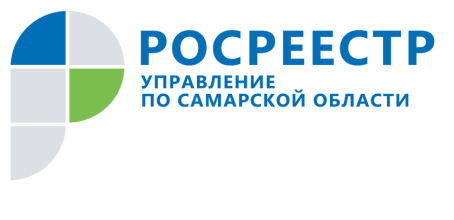 ПРЕСС-РЕЛИЗ03 ноября 2020О недвижимости семьи рассказали в самарском РосреестреКаждая семья как минимум один раз в жизни решает вопрос о семейной недвижимости. Полезные советы Ольги Герасимовой, начальника отдела регистрации объектов недвижимости жилого назначения Управления Росреестра по Самарской области помогут найти правильные ответы и избежать ошибок. Эксперт рассказала об особенностях регистрации права собственности супругов и о том, как потратить материнский капитал на недвижимость. Имущество супруговСупруги приобретают недвижимость только в совместную собственность и имущество, нажитое супругами во время брака – это совместная собственность независимо от того, на кого из супругов оно приобретено. Такая норма закона действует, если другое не прописано в брачном договоре. При этом не является совместно нажитым имущество, полученное одним из супругов по наследству, в дар или на основании иных безвозмездных сделок, а также приватизированное на одного из супругов жильё.Ольга Герасимова отметила, что закон не запрещает оформить супругам недвижимость и в долевую собственность. Так, например, когда семья из четырех человек (супруги и два ребенка) – приобретает недвижимое имущество, у мужа и жены появляется совместная собственность в размере ½ доли, а у детей по ¼ доли. Однако супруги вправе вместо совместной ½ доли оформить по ¼ доле на каждого из них. В этом случае сделка удостоверяется нотариусом либо заключается брачный договор. Совместно нажитая собственность продаваться должна тоже совместно. Отсутствие согласия на отчуждение имущества одного из супругов чревато судебным спором. И если для продавца – жены или мужа – судебный спор завершится возвращением имущества в семью, то для покупателей неприятными хлопотами по возврату денег. -Когда имущество продается без согласия супруга, в Единый государственный реестр недвижимости вносится специальная отметка о том, что сделка заключена без согласия супруга, которое необходимо в силу закона. Эта отметка из ЕГРН не убирается. Сделана она для того, чтобы покупатель знал, что сделка оспоримая. Супруг, чье нотариально удостоверенное согласие на совершение указанной сделки не было получено, вправе требовать признания сделки недействительной в судебном порядке в течение года со дня, когда узнал или должен был узнать о совершении сделки. Поэтому перед покупкой недвижимости важно проверить, кто собственник и удостовериться, что в комплект документов входит согласие супруга, если объект принадлежит семье,- говорит Ольга Герасимова. 	Материнский капиталУлучшение жилищных условий остаётся одним из главных направлений для использования средств материнского капитала. Сегодня маткапитал можно потратить не только на приобретение жилья или на первоначальный взнос и погашение основного долга и уплату процентов по кредитам или займам на приобретение (строительство) жилого помещения, но также на строительство и реконструкцию жилых помещений с привлечением или без участия подрядной организации, на компенсацию затрат за объект, который был построен или реконструирован, а также на оплату участия в долевом строительстве с разными жилыми объектами.- Использовать средства материнского капитала на покупку жилья можно при условии, что родителям и детям будут выделены доли в праве собственности. При этом сначала можно оформить право собственности на одного из родителей. Для этого в Пенсионный фонд предоставляется нотариально удостоверенное обязательство, что в течение 6 месяцев собственник выделит доли второму супругу и детям. В последующем важно выделить доли в срок, чтобы избежать серьезных проблем, - предупреждает Ольга Герасимова. Контакты для СМИ: Ольга Никитина, помощник руководителя Управления Росреестра(846) 33-22-555, 8 927 690 73 51, pr.samara@mail.ru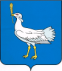 РОССИЙСКАЯ ФЕДЕРАЦИЯМУНИЦИПАЛЬНЫЙ  РАЙОНБОЛЬШЕГЛУШИЦКИЙСАМАРСКОЙ  ОБЛАСТИАДМИНИСТРАЦИЯСЕЛЬСКОГО  ПОСЕЛЕНИЯБОЛЬШАЯ ДЕРГУНОВКА______________________________ПОСТАНОВЛЕНИЕот 03 ноября 2020 г. № 56О внесении изменений в Постановление главы администрации сельского поселения Большая Дергуновка  муниципального района Большеглушицкий Самарской области  от    12.07.2017 г. № 37 «Об утверждении муниципальной программы «Повышение эффективности использования муниципального имущества сельского поселения Большая Дергуновка муниципального района Большеглушицкий Самарской области на 2017 – 2022 годы»»     В соответствии с Бюджетным кодексом Российской Федерации, Федеральным законом от 06.10.2003г №131-ФЗ «Об общих принципах организации местного самоуправления в Российской Федерации», Уставом сельского поселения Большая Дергуновка муниципального района Большеглушицкий Самарской области         ПОСТАНОВЛЯЮ:            1. Внести в постановление главы администрации сельского поселения Большая Дергуновка муниципального района Большеглушицкий Самарской области от 12.07.2017 г. № 37 «Об утверждении муниципальной программы «Об утверждении муниципальной  программы «Повышение эффективности использования муниципального имущества сельского поселения Большая Дергуновка муниципального района Большеглушицкий Самарской области на 2017 – 2022 годы»» (далее – постановление) следующие изменения:1.1. наименование постановления изложить в следующей редакции:«Об утверждении муниципальной  программы «Повышение эффективности использования муниципального имущества сельского поселения Большая Дергуновка муниципального района Большеглушицкий Самарской области на 2017 – 2023 годы»»; 1.2. пункт 1 постановления изложить в следующей редакции:«1. Утвердить прилагаемую муниципальную программу «Повышение эффективности использования муниципального имущества сельского поселения Большая Дергуновка муниципального района Большеглушицкий Самарской области на 2017 – 2023 годы»;1.3. Приложение к постановлению изложить в редакции согласно приложению к настоящему постановлению.2. Опубликовать настоящее постановление в газете «Большедергуновские Вести».3.  Настоящее постановление вступает в силу по истечению 10 дней  со дня его  официального опубликования.Глава сельского поселения Большая Дергуновка муниципального района БольшеглушицкийСамарской области                                                                        В.И. Дыхно                                                                       Приложениек постановлению главы администрациисельского поселения Большая Дергуновкамуниципального района БольшеглушицкийСамарской областиот 03.11.2020 г. № 56«Приложение № 1 к Постановлению администрациисельского поселения Большая Дергуновка муниципального района БольшеглушицкийСамарской областиот   12 июля 2017 г. № 37МУНИЦИПАЛЬНАЯ   ПРОГРАММА «ПОВЫШЕНИЕ ЭФФЕКТИВНОСТИ ИСПОЛЬЗОВАНИЯ МУНИЦИПАЛЬНОГО ИМУЩЕСТВА   СЕЛЬСКОГО ПОСЕЛЕНИЯ БОЛЬШАЯ ДЕРГУНОВКА МУНИЦИПАЛЬНОГО РАЙОНА БОЛЬШЕГЛУШИЦКИЙ САМАРСКОЙ ОБЛАСТИ»на  2017 -2023 годыПАСПОРТ ПРОГРАММЫ1. Содержание проблемы и обоснование необходимости её решения программными методамиПолитика сельского поселения Большая Дергуновка муниципального района Большеглушицкий Самарской области (далее – сельское поселение) в сфере управления муниципальной собственностью является неотъемлемой частью экономической политики развития территории сельского поселения. Система управления объектами муниципальной собственности направлена на решение проблем комплексного развития сельского поселения, создание системы взаимоувязанных правовых актов и эффективного контроля за ходом их реализации, удовлетворение социально-экономических потребностей населения, создание новых рабочих мест и пополнение местного бюджета. Муниципальная собственность включает в себя средства местного бюджета, имущество органов местного самоуправления сельского поселения,  муниципальный жилой фонд и нежилые помещения, иное движимое и недвижимое имущество и ресурсы. Процесс формирования муниципальной собственности сельского поселения продолжается, причем наблюдается тенденция к увеличению числа объектов. Рост происходит и за счет приобретения имущества с целью исполнения полномочий, предусмотренных действующим законодательством, и за счет принятия в муниципальную собственность "бесхозяйного" имущества.По состоянию на 01.01.2017 года в собственности сельского поселения находится имущество, балансовой стоимостью 2,8млн. руб., в том числе  объектов недвижимого имущества 1,2 млн. руб.,  3 ед. автотранспорта на сумму 1,1 млн. руб., прочее имущество (сети, оборудование, вычислительная техника и др.) на сумму 0,5 млн. руб., имущество казны 3,2 млн.руб.Анализ состояния муниципальной собственности сельского поселения показывает недостаточность выделяемых бюджетных средств для содержания имеющегося имущества, укрепления  и переоснащения материально–технической базы  сельского поселения для исполнения полномочий, возложенных на сельское поселение действующим законодательством, оформления технических паспортов, межевания земли, оформления прав собственности на недвижимое имущество и сделок с ним в учреждениях юстиции.Состояние объектов недвижимости, острый недостаток оборотных средств, предприятий жилищно-коммунального хозяйства, сельского хозяйства и других отраслей отрицательно сказываются на результатах их финансово-хозяйственной деятельности и требуют значительных затрат из местного бюджета на содержание.Инвентаризация муниципального имущества в основном носила выборочный характер. Работа в этом направлении требует значительных изменений.В связи с этим, необходимо проведение инвентаризации всего муниципального имущества, находящегося в хозяйственном ведении и оперативном управлении, инвентаризации реестра всего недвижимого имущества, включая инвентаризацию всего жилого фонда.Для повышения эффективности использования муниципального имущества необходимо так же проведение работы по своевременному выявлению арендаторов-неплательщиков, имеющих задолженность по оплате арендованного ими муниципального имущества и принятие к ним мер. Необходимо оформить карточки учета муниципального имущества, отражающие так же и фактическое движение, изменение состава имущества, что послужит основой для выработки тактики повышения эффективности его использования.Имущественная поддержка субъектов малого и среднего предпринимательства (далее – МСП) является одним из приоритетных направлений деятельности органов государственной власти и органов местного самоуправления по развитию малого и среднего бизнеса. Статья 18 Федерального закона от 24.07.2007 № 209-ФЗ «О развитии малого и среднего предпринимательства в Российской Федерации» (далее – Закон № 209-ФЗ) предусматривает утверждение указанными органами перечней государственного и муниципального имущества для предоставления субъектам МСП в долгосрочную аренду, в том числе на льготных условиях.2. Основание для разработки программыПрограммно-целевой метод является одним из наиболее эффективных методов управления развитием территорий. В связи с этим, а также учитывая сложность и многоаспектность задач, которые необходимо решить в рамках управления муниципальным имуществом, очевидна необходимость разработки и реализации данной программы.3. Основные цели, приоритеты и принципы программыПрограмма повышения эффективности использования муниципального имущества на период до 2023 г. разработана в соответствии с первоочередными мерами по стабилизации социально-экономического положения сельского поселения.Целью настоящей Программы является создание системы управления и условий эффективного использования муниципального имущества, направленных на решение проблем комплексного развития сельского поселения.Основными принципами управления муниципальным имуществом являются:- обеспечение гласности при совершении сделок с объектами муниципальной собственности;- обеспечение равных прав субъектов предпринимательской деятельности на доступ к совершению сделок с объектами муниципальной собственности;- обеспечение защиты имущественных интересов сельского поселения в отношении муниципального имущества от рисков, гибели и повреждения в случаях непредвиденных природных, техногенных и других явлений.Основными задачами Программы являются:- обеспечение максимальной эффективности использования муниципального имущества в интересах населения сельского поселения.;- обеспечение воспроизводства муниципальных ресурсов за счет собственных внутренних резервов;- максимизация доходов местного бюджета от участия муниципальной собственности в свободном гражданском обороте;- имущественная поддержка субъектов малого и среднего предпринимательства;Механизм решения задач изложен в виде системы программных мероприятий, которые сгруппированы по следующим направлениям:- формирование и учет муниципального имущества;- совершенствование системы управления муниципальным имуществом.4.Сроки  и этапы реализации программыСроки реализации Программы: 2017 - 2023 годы:5. Механизм реализации и основные  направления программы5.1. Формирование и учет муниципального имущества5.1.1. Формирование муниципального имущества.Процесс формирования муниципального имущества предполагает:- создание имущества за счет средств местного бюджета;- прием имущества в муниципальную собственность в процессе разграничения объектов собственности в порядке, определенном Федеральным законодательством и законодательством Самарской  области, и по иным основаниям, предусмотренным законодательством.5.1.2. Учет муниципального имущества.Учет муниципального имущества включает в себя:- расширение информационной базы данных на основании ведения дополнительных технических характеристик объектов (площадь, год ввода в эксплуатацию, инвентарный номер технического паспорта объекта с приложением к реестру самого технического паспорта, кадастровый номер земельного участка, с приложением к реестру документов землепользования, балансовая и остаточная стоимость объектов, данные по виду обременения, сумма оплаты за пользование объектом, возможность приватизации объекта с определением начальной цены);- формирование единого реестра имущества сельского поселения, которое позволит создать систему сводных реестров: приватизируемых квартир, арендуемого муниципального имущества.На всех этапах действия Программы необходимо продолжить работу по полной инвентаризации муниципального имущества сельского поселения.Полная инвентаризация позволит:- создать единый реестр объектов муниципальной собственности;- обеспечить гибкую систему контроля за соблюдением порядка использования и содержания этих объектов;- урегулировать в соответствии с действующим законодательством, имущественные отношения, связанные с использованием муниципального имущества;- выявить факты незаконного использования или отчуждения объектов муниципального имущества, принять необходимые меры, исключающие злоупотребления;- выявить объекты муниципальной собственности, пригодные для включения в перечень имущества для субъектов МСП;- выявить объекты недвижимого имущества, нуждающиеся в реконструкции и капитальном ремонте, и определить порядок их дальнейшего использования.5.2. Совершенствование системы управления муниципальным имуществом5.2.1. Управление имуществом муниципальных учреждений.Основными мероприятиями данного направления являются:- инвентаризация имущества, переданного в оперативное управление с целью обеспечения контроля за его сохранностью, движением, рациональным использованием по целевому назначению, предупреждение использования имущества в коммерческих целях;Реализация данных мероприятий позволит выявить неиспользуемое либо используемое не по назначению муниципальное имущество, подлежащее изъятию в казну сельского поселения..5.2.2. Управление социально значимыми объектами.В процессе работы по повышению эффективности управления социально значимыми объектами муниципальной собственности предполагается:- составить реестр социально значимых объектов, которые в силу объективных причин не могут быть ликвидированы;- провести работу по определению неиспользуемых площадей, в том числе земельных участков, которые могут быть использованы источниками дополнительного финансирования социально значимых объектов.5.2.3. Управление арендуемым имуществом.Мероприятия по совершенствованию арендных отношений:- совершенствование правовой базы;- увеличение доли площадей, передаваемых в аренду;- упорядочение предоставления льгот по арендной плате;- совершенствование системы контроля за поступлением арендных платежей;- создание мониторинга арендных платежей;- усиление контроля за использованием объектов нежилого фонда;- изъятие площадей, неиспользуемых или используемых не по назначению или используемых без заключения договора аренды.5.2.4. Содержание имущества. Мероприятия по содержанию имущества включают:- расходы, осуществляемые с целью эксплуатации, определения технического состояния, поддержания и восстановления функциональных пользовательских характеристик объекта, содержание (отопление, водо-, энергоснабжение, вывоз жидких и твердых бытовых отходов, другие аналогичные расходы), поступления, обслуживания, ремонта, реставрации нефинансовых активов, в том числе содержание нефинансовых активов в чистоте, противопожарные мероприятия и другие мероприятия.      6. Система организации контроля за ходом реализации программыОбщий контроль за реализацией Программы осуществляет муниципальный  заказчик – Администрация сельского поселения.Управление за реализацией Программы осуществляется исполнителем Программы – Администрацией сельского поселения.Контроль за целевым использованием выделенных средств осуществляет главный распорядитель бюджетных средств.                 7. Ресурсное обеспечение программыФинансирование Программы осуществляется за счет средств бюджета сельского поселения  всего – 1716,4 тыс.руб., в том числе 2017 год – 277,9 тыс.руб.,                2018 год –344,2 тыс.руб., 2019 год – 372,3тыс.руб., 2020 год – 236,0 тыс.руб., 2021 – 162,0 тыс.руб., 2022 – 162,0 тыс.руб., 2023 - 162,0 тыс.руб. Объемы финансирования Программы ежегодно утверждаются при  принятии бюджета сельского поселения.      8. Оценка эффективности  мероприятий программыРеализация основных мероприятий Программы позволит:- создать систему эффективного учета и управления муниципальной собственностью;- увеличить количество объектов имущества, в перечне имущества для субъектов МСП;- увеличить количество заключенных договоров аренды имущества, включенного в  перечень имущества для субъектов МСП;- увеличить объем доходов местного бюджета от использования муниципальной собственности;- сформировать дополнительный источник пополнения местного бюджета;- снизить долю бюджетных расходов на содержание муниципального имущества. «Приложение 1к муниципальной программе «Повышение эффективности использования муниципального имущества сельского поселения Большая Дергуновка муниципального района Большеглушицкий Самарской области на 2017-2023 годы»»ПЛАНмероприятий по выполнению программы «Повышение эффективности использования муниципального имущества сельского поселения Большая Дергуновка муниципального района Большеглушицкий Самарской области на 2017-2023 годы»».«Приложение 2к муниципальной программе «Повышение эффективности использования муниципального имущества сельского поселения Большая Дергуновка муниципального района Большеглушицкий Самарской области на 2017-2023 годы»»Переченьпоказателей (индикаторов), характеризующих ежегодный ход и итоги реализации муниципальной программы «Повышение эффективности использования муниципального имущества сельского поселения Большая Дергуновка муниципального района Большеглушицкий Самарской области на 2017-2023 годы»»».                                                                                                                                                                                                                                                                     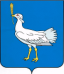 РОССИЙСКАЯ ФЕДЕРАЦИЯМУНИЦИПАЛЬНЫЙ  РАЙОНБОЛЬШЕГЛУШИЦКИЙСАМАРСКОЙ  ОБЛАСТИАДМИНИСТРАЦИЯСЕЛЬСКОГО  ПОСЕЛЕНИЯБОЛЬШАЯ ДЕРГУНОВКА______________________________ПОСТАНОВЛЕНИЕот 03 ноября 2020 г. № 57О внесении изменений в Постановление главы администрации сельского поселения Большая Дергуновка  муниципального района Большеглушицкий Самарской области  от    12.07.2017 г. № 39 «Об утверждении муниципальной программы «Благоустройство сельского поселения Большая Дергуновка муниципального района Большеглушицкий Самарской области на 2017 – 2022 годы»»В соответствии с Бюджетным кодексом Российской Федерации, Федеральным законом от 06.10.2003г №131-ФЗ «Об общих принципах организации местного самоуправления в Российской Федерации», Уставом сельского поселения Большая Дергуновка муниципального района Большеглушицкий Самарской области        ПОСТАНОВЛЯЮ:Внести в постановление главы администрации сельского поселения Большая Дергуновка муниципального района Большеглушицкий Самарской области от 12.07.2017 г. № 39 «Об утверждении муниципальной программы «Благоустройство сельского поселения Большая Дергуновка  муниципального района Большеглушицкий Самарской области на 2017-2022 годы» (далее–постановление) следующие изменения:1.1. наименование постановления изложить в следующей редакции:«Об утверждении муниципальной  программы «Благоустройство сельского поселения Большая Дергуновка  муниципального района Большеглушицкий Самарской области на 2017 – 2023 годы»»; 1.2. пункт 1 постановления изложить в следующей редакции:«1. Утвердить прилагаемую муниципальную программу «Благоустройство сельского поселения Большая Дергуновка  муниципального района Большеглушицкий Самарской области на 2017 – 2023 годы»;1.3. Приложение к постановлению изложить в редакции согласно приложению к настоящему постановлению.2. Опубликовать настоящее постановление в газете «Большедергуновские Вести».3.  Настоящее постановление вступает  в силу по истечению 10 дней  со дня его  официального опубликованияГлава сельского поселения Большая Дергуновка муниципального района БольшеглушицкийСамарской области                                                                                   В.И. ДыхноПриложениек постановлению главы администрациисельского поселения Большая Дергуновкамуниципального района БольшеглушицкийСамарской областиот 03.11.2020 г. № 57«Приложение №1к Постановлению администрациисельского поселения Большая Дергуновка муниципального района БольшеглушицкийСамарской областиот  12 июля 2017 г. № 39МУНИЦИПАЛЬНАЯ  ПРОГРАММА «БЛАГОУСТРОЙСТВО  СЕЛЬСКОГО ПОСЕЛЕНИЯ БОЛЬШАЯ ДЕРГУНОВКА МУНИЦИПАЛЬНОГО РАЙОНА БОЛЬШЕГЛУШИЦКИЙ САМАРСКОЙ ОБЛАСТИна  2017 -2023 годы»Паспорт 
муниципальной Программы «Благоустройство сельского поселенияБольшая Дергуновка муниципального района Большеглушицкий Самарской области на 2017 – 2023 годы»I.     Содержание проблемы и обоснование необходимости её решения        программными методами.                       II.    Основные цели, задачи и принципы ПрограммыIII.   Мероприятия,  предусмотренные ПрограммойIV.   Ожидаемые конечные результаты.V.   Сроки реализации Программы.VI.  Ресурсное обеспечение муниципальной целевой ПрограммыVII.  Система организации контроля за ходом реализации Программы.VIII. Оценка эффективности социально-экономических последствий от реализации             ПрограммыIX. План комплекса мероприятий Программы.ВведениеПраво   граждан  на  благоприятную  среду  жизнедеятельности  закреплено  в  основном  законе  государства – Конституции  Российской Федерации, в связи  с  чем  создание  благоприятной  для  проживания  и хозяйствования  среды является  одной  из  социально  значимых  задач, на успешное  решение  которой  должны быть  направлены  совместные  усилия  органов  государственной власти и органов местного самоуправления  при  деятельном участие в  ее  решении  населения.I. Содержание проблемы и обоснование необходимости ее решенияАнализ сложившейся ситуации показал, что для нормального функционирования сельского поселения Большая Дергуновка муниципального района Большеглушицкий Самарской области (далее – сельское поселение)  имеет большое значение инженерное благоустройство его территорий. Инженерное благоустройство территорий включает в себя такие вопросы, как устройство внешнего освещения, озеленения, обустройство детских, спортивных и хозяйственных площадок, площадок для мусорных контейнеров.                                                                                                               Проблема  благоустройства сельского поселения является одной из насущных, требующая каждодневного внимания и эффективного решения.На протяжении ряда лет в достаточной мере не производились работы по озеленению территории поселения, кронированию и валке сухостойных деревьев. Все это отрицательно сказывается на ее привлекательности.В настоящий момент на территории сельского поселения имеются 2 детские площадки, что не соответствует реальной потребности.Оборудование детских площадок должно создать для детей мир воображения, развивать умственные, физические способности детей.Для населения среднего и старшего возраста зоны отдыха должны создавать атмосферу покоя, душевного комфорта.На сегодняшний день возникла необходимость комплексного подхода к решению задач улучшения благоустройства территории  за счет привлечения средств бюджета.Дороги сельского поселения  в данный период времени также требуют ремонта.На территории поселения зона отдыха вдоль береговой линии прудов «Березовый Верхний» и  «Березовый Нижний».  II.   Основные цели, задачи и принципы ПрограммыЗадачей    Программы   является   исполнение  в  2017-2023 гг.  предложений (наказов)  избирателей  сельского поселения по вопросам благоустройства, дорожного хозяйства,  физической  культуры,     повышение  уровня  внешнего  благоустройства  территории  населенных пунктов сельского поселения, их чистоты, решение  экологических и санитарных проблем.Очевидной проблемой сельского поселения   на протяжении  последних лет  является  состояние дорог. Основные  причины –  рост  числа  машин  и хроническая  нехватка  средств  на ремонт.Целями и задачами Программы являются:- формирование среды, благоприятной для проживания населения;- повышение уровня благоустройства территорий, улучшение подходов и подъездов к жилым домам;- восстановление и реконструкция дорожного покрытия, подсыпка песком, щебнем;- формирование культурно - досуговой и воспитательной среды для молодежи;- создание новых и обустройство существующих хозяйственных, детских, спортивных площадок малыми архитектурными формами.III. Мероприятия, предусмотренные  Программой3.1. Для обеспечения  реализации Программы благоустройства территории  сельского поселения необходимо провести следующие работы:- произвести  ремонт дорог местного значения в границах населенных пунктов сельского поселения;- установить детскую площадку в с.Березовка- произвести удаление сухостойных, больных и аварийных деревьев на территории сельского поселения Большая Дергуновка;- следить за уличным освещением  в населенных пунктах сельского поселения;-  организовать завоз песка для песочниц и спортивных площадок в селе Большая Дергуновка;- проводить мероприятия по посадке и уходу за зелеными насаждениями, обрезке деревьев и кустарников;- привлекать  население к мероприятиям по благоустройству дворовых территорий, личных подворий.Санитарная вырубка зеленых насаждений должна проводиться при получении в установленном порядке разрешений на ее проведениеIV.   Ожидаемые конечные результаты  ПрограммыПрограммой предусматривается исполнение в 2017-2023 годах предложений (наказов) избирателей сельского поселения по вопросам благоустройства, дорожного хозяйства, физической  культуры,  реализация комплекса мероприятий,  обеспечивающих  надлежащее состояние населенных пунктов сельского поселения.Результатом реализации Программы станет  повышение  уровня  благоустройства территории сельского поселения. Она позволит предупредить аварийные ситуации, угрожающие жизнедеятельности человека, движению транспорта; улучшит экологическое состояние населенных пунктов сельского поселения.         V. Сроки  реализации  ПрограммыСрок  реализации  Программы:  2017 – 2023 годы.VI. Ресурсное обеспечение муниципальной ПрограммыРесурсное обеспечение Программы осуществляется за счет различных источников финансирования. Первый источник –  финансирование за счет местного бюджета. Второй источник финансирования – инвестиции частных предпринимателей. Третий источник финансирования – целевые средства.VII.    Система организации контроля за ходом реализации ПрограммыОбщий контроль над реализацией Программы осуществляет муниципальный заказчик - Администрация.Управление реализацией Программы осуществляется главным исполнителем Программы – Администрацией.Контроль над целевым использованием   выделенных средств из местного бюджета осуществляет главный распорядитель бюджетных средств. Корректировка Программы, в том числе включение в нее новых мероприятий, а также продление срока ее реализации осуществляется в установленном порядке по предложению Заказчика.VIII.Оценка эффективности социально-экономических последствий от реализации ПрограммыНастоящая  Программа  позволит  повысить  уровень   благоустройства  территорий  населенных пунктов сельского поселения Большая Дергуновка, а значит  повысить  уровень комфорта  проживания  населения.IX. План комплекса мероприятий Программы.                                                                          Таблица 12017 годТаблица 22018 годТаблица 32019 годТаблица 42020 годТаблица 52021 годТаблица 62022 годТаблица 72023 год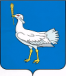 РОССИЙСКАЯ ФЕДЕРАЦИЯБОЛЬШЕГЛУШИЦКИЙСАМАРСКОЙ  ОБЛАСТИАДМИНИСТРАЦИЯСЕЛЬСКОГО  ПОСЕЛЕНИЯБОЛЬШАЯ ДЕРГУНОВКА______________________________ПОСТАНОВЛЕНИЕот 03 ноября 2020 г. № 58О внесении изменений в Постановление главы администрации сельского поселения Большая Дергуновка  муниципального района Большеглушицкий Самарской области  от    12.07.2017 г. № 41 «Об утверждении муниципальной программы «Развитие социо-культурной деятельности в  сельском поселении Большая Дергуновка муниципального района Большеглушицкий Самарской области на 2017 – 2022 годы»»    В соответствии с Бюджетным кодексом Российской Федерации, Федеральным законом от 06.10.2003г №131-ФЗ «Об общих принципах организации местного самоуправления в Российской Федерации», Уставом сельского поселения Большая Дергуновка муниципального района Большеглушицкий Самарской области      ПОСТАНОВЛЯЮ:            1. Внести в постановление главы администрации сельского поселения Большая Дергуновка муниципального района Большеглушицкий Самарской области от 12.07.2017 г. № 41 «Об утверждении муниципальной  программы «Развитие социо-культурной деятельности в сельском поселении Большая Дергуновка муниципального района  Большеглушицкий Самарской области» на 2017-2022 годы» (далее – постановление) следующие изменения:1.1. наименование постановления изложить в следующей редакции:«Об утверждении муниципальной  программы «Развитие социо-культурной деятельности в сельском поселении Большая Дергуновка муниципального района  Большеглушицкий Самарской области» на 2017-2023 годы»; 1.2. пункт 1 постановления изложить в следующей редакции:«1. Утвердить прилагаемую муниципальную программу «Развитие социо-культурной деятельности в сельском поселении Большая Дергуновка муниципального района  Большеглушицкий Самарской области» на 2017-2023 годы»;1.3. Приложение к постановлению изложить в редакции согласно приложению к настоящему постановлению.2. Опубликовать настоящее постановление в газете «Большедергуновские Вести».3.  Настоящее постановление вступает  в силу по истечению 10 дней  со дня его  официального опубликования.Глава сельского поселения Большая Дергуновка муниципального района БольшеглушицкийСамарской области                                                                               В.И. ДыхноПриложениек постановлению главы администрациисельского поселения Большая Дергуновкамуниципального района БольшеглушицкийСамарской областиот 03.11.2020 г. № 58«Приложение №1к Постановлению администрациисельского поселения Большая Дергуновка муниципального района БольшеглушицкийСамарской областиот   12 июля 2017 г. № 41МУНИЦИПАЛЬНАЯ   ПРОГРАММА «РАЗВИТИЕ  СОЦИО-КУЛЬТУРНОЙ ДЕЯТЕЛЬНОСТИ В СЕЛЬСКОМ ПОСЕЛЕНИИ БОЛЬШАЯ ДЕРГУНОВКА МУНИЦИПАЛЬНОГО РАЙОНА БОЛЬШЕГЛУШИЦКИЙ САМАРСКОЙ ОБЛАСТИна  2017 -2023 годы»Паспорт программыI.     Содержание проблемы и обоснование необходимости её решения        программными методами.                       II.    Основание для разработки программыIII.   Основные цели, приоритеты и принципы ПрограммыIV.   Сроки реализации Программы.V.    Система организации контроля за ходом реализации Программы.VI.   Ожидаемые конечные результаты.VII.  Финансирование Программы VIII. План комплекса мероприятий Программы.Паспорт программыСОДЕРЖАНИЕ  ПРОБЛЕМЫ И ОБОСНОВАНИЕ НЕОБХОДИМОСТИ ЕЁ РЕШЕНИЯ    ПРОГРАММНЫМИ  МЕТОДАМИ.Традиционная народная культура является основой всего многообразия направлений, видов и форм культуры современного общества. Отечественный опыт свидетельствует о том, что забвение народной культуры, утрата её традиций грозит распадом этнокультурных связей, потерей  национального иммунитета, образованием чуждых природе аномалий в жизни общества.Сегодня, когда сомнения и трудности неудержимым потоком захлестывают нашу жизнь, в услугах учреждений культуры нуждаются наши дети, молодежь, инвалиды и старики. Поэтому так актуальны сегодня клубы по интересам, творческие объединения. Но, к сожалению, наши учреждения культуры не всегда могут достойно устроить досуг наших граждан, и не по причине неумения, а по причине отсутствия материально-технической базы. В настоящее время российское село находится в глубочайшем кризисе, который охватывает все существенные стороны её жизни. Связь происходящих  здесь деструктивных процессов с проблемами культуры несомненна. Село само по себе веками являлось надежным хранителем духовных, нравственных ценностей народа, его культурных традиций. В последнее время они во многом утрачены, хотя уровень культурных запросов и потребностей сельского населения не ниже, чем городского. Село сегодня полнее, чем город сохранило обычаи, фольклор, народные промыслы и ремесла, народную педагогику и медицину. Возродить русское село, его культуру – значит дать мощный заряд развитию и оздоровлению бытия всей нации. Одной из главных ролей в этом отводится именно учреждениям культуры. А востребованность в деятельности учреждений культуры, постоянно растет, поскольку именно здесь дети, молодежь, пожилые люди, ветераны – имеют возможность в доступной форме реализовать свои потребности в самодеятельном искусстве, активно участвовать в культурной жизни не только района, но и области.Преодоление издержек государственной политики прошлых десятилетий по отношению к культурному национальному наследию является одной из важнейших общественно-государственных задач современного этапа культурного строительства. Сейчас оказывается уже явно недостаточным эпизодическое и узколинейное включение государственных структур  в бурно развивающиеся процессы национального и культурного возрождения России. Работа по сохранению и восстановлению традиций народной духовной и материальной культуры требует применения программных средств и методов, действенной организационной и финансовой поддержки. Лишь объединение в специально организованном и целенаправленном процессе усилий общества и государства позволит нейтрализовать опасную зону культурной деградации, восстановить целостность социокультурного  пространства. На основе этнических традиций выработаны действительно продуктивные виды и формы государственного и общественного устройства. Решение этих задач ложится серьезной ответственностью на наше общество в целом, и, в первую очередь, на учреждения культуры.Сельское поселение имеет потенциал для развития в сфере традиционной народной культуры и самодеятельного народного творчества.Несмотря на недостаточное финансирование, благодаря профессионализму и мужеству работников культуры, удалось сохранить сеть сельских учреждений культуры и творческие коллективы. Сегодня в одной методической связке  в сельском поселении функционируют 2 клубных,  1 библиотечное учреждение культуры. В них работает 6 человек..Работа учреждений культуры направлена, прежде всего, на повышение уровня культурного досуга сельского населения, сохранение национальных традиций, повышение культурно-эстетического и художественного уровня творческих коллективов, поиск новых возможностей.Из-за недостаточного финансирования и слабой материально-технической базы учреждений культуры в настоящее время четко обозначились негативные тенденции в развитии культуры села, постоянно увеличивается разрыв между культурными потребностями населения сельского поселения и возможностями их удовлетворения. В учреждениях культуры отсутствует в необходимом количестве звуко - и видеовоспроизводящая аппаратура. Решение актуальных задач в сфере развития культуры на селе требует комплексного подхода, современной организации всей работы.Исходя из совокупности проблем в учреждениях культуры района, очевидно, что назрела необходимость их решения программным методом, позволяющим системно подойти к решению вопросов повышения эффективности существующих и созданию новых механизмов укрепления материально – технической базы учреждений культуры.Настоящая  Программа должна стать одной из составляющих социокультурной политики сельского поселения.               II. ОСНОВАНИЕ ДЛЯ РАЗРАБОТКИ ПРОГРАММЫОснованием для разработки Программы послужило осознание различными слоями общества исключительной значимости культурного наследия, самобытности культуры сел в сельском поселении, активизация и развитие деятельности общественных и муниципальных организаций и учреждений района по изучению, сохранению и восстановлению традиционной культуры.III. ОСНОВНЫЕ ЦЕЛИ, ПРИОРИТЕТЫ И ПРИНЦИПЫ ПРОГРАММЫПрограмма ориентирована на достижение долгосрочных целей в культурной политике сельского поселения. Важнейшими из них являются:- приобщение к ценностям традиционной культуры различных слоев населения сельского поселения.-  соответствие материально – технического состояния и оснащения учреждений культуры с нормами и изменившимися социокультурными ориентациями населения.Для достижения поставленных целей Программа предусматривает решение следующих задач:- сохранение и восстановление разнообразных видов и форм традиционного народного творчества, определяющих самобытность культуры каждого села и поселка сельского поселения.- развитие сферы культурно-досуговой и культурно-просветительной деятельности.V. СРОКИ РЕАЛИЗАЦИИ ПРОГРАММЫСроки реализации Программы: 2017 – 2023 годы.V. СИСТЕМА ОРГАНИЗАЦИИ КОНТРОЛЯ ЗА ХОДОМ РЕАЛИЗАЦИИ ПРОГРАММЫ.Общий контроль над реализацией Программы осуществляет муниципальный заказчик - Администрация.Управление реализацией Программы осуществляется главным исполнителем Программы – Администрацией.Контроль над целевым использованием   выделенных средств из местного бюджета осуществляет главный распорядитель бюджетных средств. VI. ОЖИДАЕМЫЕ  КОНЕЧНЫЕ  РЕЗУЛЬТАТЫ  РЕАЛИЗАЦИИ ПРОГРАММЫРеализация Программы позволит:-сформировать и стабилизировать единое социокультурное пространство сельского поселения, ориентированное на решение проблемы развития культуры села;- сохранить и восстановить разнообразные формы и виды традиционной народной культуры, определяющие самобытность культуры сельского поселения;- обеспечить широкий доступ различных слоев сельского населения района к ценностям традиционной и современной культуры, художественному образованию;- обеспечить совершенствование системы музыкально-художественного образования сельских детей;-обеспечить совершенствование культурно-досуговой и просветительной работы,  художественного народного творчества, творческих инициатив, библиотечного обслуживания;-отработать формы организационно-правовых и финансовых механизмов работы сельских учреждений культуры, муниципального  образования, народных творческих коллективов, добиться их устойчивого функционирования;- укрепить материально-техническую базу сельских учреждений культуры, муниципального образования, народных творческих коллективов.VII. ФИНАНСИРОВАНИЕ     ПРОГРАММЫФинансирование Программы осуществляется за счет средств бюджета сельского поселения – 9346,8 тыс. рублей, в том числе по годам: 2017 год – 1351,9 тыс. рублей, 2018 год – 1219,1тыс. рублей, 2019 год – 1804,4 тыс. рублей, 2020 – 933,9 тыс. рублей,   2021 – 1850,7 тыс. рублей, 2022 – 1184,7 тыс. рублей, 2023 – 1002,1 тыс. рублей.Объемы финансирования Программы ежегодно утверждаются при принятии бюджета сельского поселения.                 VIII. ПЛАН КОМПЛЕКСА МЕРОПРИЯТИЙ ПРОГРАММЫ.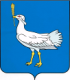 РОССИЙСКАЯ ФЕДЕРАЦИЯМУНИЦИПАЛЬНЫЙ  РАЙОНБОЛЬШЕГЛУШИЦКИЙСАМАРСКОЙ  ОБЛАСТИАДМИНИСТРАЦИЯСЕЛЬСКОГО  ПОСЕЛЕНИЯБОЛЬШАЯ ДЕРГУНОВКА______________________________ПОСТАНОВЛЕНИЕот 03 ноября 2020 г. № 59О внесении изменений в Постановление главы администрации сельского поселения Большая Дергуновка  муниципального района Большеглушицкий Самарской области  от    12.07.2017 г. № 42 «Об утверждении муниципальной программы «Обеспечение пожарной безопасности на территории  сельского поселения Большая Дергуновка муниципального района Большеглушицкий Самарской области на 2017 – 2022 годы»»В соответствии с Бюджетным кодексом Российской Федерации, Федеральным законом от 06.10.2003г №131-ФЗ «Об общих принципах организации местного самоуправления в Российской Федерации», Уставом сельского поселения Большая Дергуновка муниципального района Большеглушицкий Самарской области       ПОСТАНОВЛЯЮ:            1. Внести в постановление главы администрации сельского поселения Большая Дергуновка муниципального района Большеглушицкий Самарской области от 12.07.2017 г. № 42 «Об утверждении муниципальной программы «Обеспечение пожарной безопасности на территории сельского поселения Большая Дергуновка  муниципального района Большеглушицкий Самарской области на 2017-2022 годы» (далее – постановление) следующие изменения:1.1. наименование постановления изложить в следующей редакции:«Об утверждении муниципальной  программы «Обеспечение пожарной безопасности на территории сельского поселения Большая Дергуновка  муниципального района Большеглушицкий Самарской области на 2017-2023 годы»»; 1.2. пункт 1 постановления изложить в следующей редакции:«1. Утвердить прилагаемую муниципальную программу «Обеспечение пожарной безопасности на территории сельского поселения Большая Дергуновка  муниципального района Большеглушицкий Самарской области на 2017-2023 годы»;1.3. Приложение к постановлению изложить в редакции согласно приложению к настоящему постановлению.2. Опубликовать настоящее постановление в газете «Большедергуновские Вести».3.  Настоящее постановление вступает  в силу по истечению 10 дней  со дня его  официального опубликования.Глава сельского поселения Большая Дергуновка муниципального района БольшеглушицкийСамарской области                                                                              В.И. ДыхноПриложениек постановлению главы администрациисельского поселения Большая Дергуновкамуниципального района БольшеглушицкийСамарской областиот 03.11.2020 г. № 59«Приложение №1к Постановлению администрациисельского поселения Большая Дергуновка муниципального района БольшеглушицкийСамарской областиот  12 июля 2017 г. № 42МУНИЦИПАЛЬНАЯ  ПРОГРАММА «ОБЕСПЕЧЕНИЕ ПОЖАРНОЙ БЕЗОПАСНОСТИ НА ТЕРРИТОРИИ  СЕЛЬСКОГО ПОСЕЛЕНИЯ БОЛЬШАЯ ДЕРГУНОВКА МУНИЦИПАЛЬНОГО РАЙОНА БОЛЬШЕГЛУШИЦКИЙ САМАРСКОЙ ОБЛАСТИна  2017 -2023 годы»Паспорт программыI.     Содержание проблемы и обоснование необходимости её решения        программными методами.                       II.    Основание для разработки программыIII.   Основные цели, приоритеты и принципы ПрограммыIV.   Сроки реализации Программы.V.    Система организации контроля за ходом реализации Программы.VI.   Ожидаемые конечные результаты.VII.  Финансирование Программы VIII. План комплекса мероприятий Программы.Паспорт программыСОДЕРЖАНИЕ  ПРОБЛЕМЫ И ОБОСНОВАНИЕ НЕОБХОДИМОСТИ ЕЁ РЕШЕНИЯ  ПРОГРАММНЫМИ  МЕТОДАМИ.Ежегодно в населённых пунктах на территории сельского  поселения  Большая Дергуновка происходят пожары, причиняя значительный материальный ущерб, унося человеческие жизни и уничтожая жилые дома. Основные причины пожаров на территории поселения:- неосторожное обращение с огнём - 80%;- нарушение правил монтажа и эксплуатации электрооборудования – 12%;- неисправность и нарушение эксплуатации газовых котлов - 8%.На протяжении многих лет нормы пожарной безопасности не выполнялись. Пожарно-техническое вооружение добровольной пожарной охраны слабое.Практически в каждом населённом пункте имеется естественный водоём или протекает река, но, несмотря на это, процент обеспеченности противопожарным водоснабжением составляет 25% от нормы. Отобрать воду из естественных водоёмов для целей пожаротушения затруднительно, так как к ним нет подъездных путей и пожарных пирсов.Как уже отмечалось, большая доля пожаров происходит в результате неосторожного обращения с огнём граждан. В настоящее время Администрация сельского поселения проводит работу по  агитации и пропаганде норм и правил пожарной безопасности. Несмотря на проводимую работу, количество пожаров от неосторожного обращения с огнём не снижается. Требуется рассмотрение и внедрение новых способов и форм обучения населения мерам пожарной безопасности.Разработанные мероприятия в Программе по обеспечению первичных мер пожарной безопасности в границах населённых пунктов сельского  поселения Большая Дергуновка позволят решить вопросы тушения пожаров на территории населённых пунктов, мер по предотвращению развития пожара, обучению населения действиям при пожаре и мерам по защите домовладений от загораний.ОСНОВАНИЕ ДЛЯ РАЗРАБОТКИ ПРОГРАММЫОснованием для разработки Программы послужило   обеспечение необходимого уровня пожарной безопасности и минимизации  потерь вследствие пожаров, которые  являются важными факторами устойчивого социально-экономического развития сельского поселения. III. ОСНОВНЫЕ ЦЕЛИ, ПРИОРИТЕТЫ И ПРИНЦИПЫ ПРОГРАММЫОсновной целью Программы является усиление системы противопожарной защиты сельского поселения Большая Дергуновка, создание необходимых условий для укрепления пожарной безопасности, снижение гибели, травматизма людей на пожарах, уменьшение материального ущерба от пожаров. Основные задачи, решаемые Программой - выполнение комплекса мероприятий по предупреждению пожаров и обучению населения мерам пожарной безопасности. IV. СРОКИ РЕАЛИЗАЦИИ ПРОГРАММЫСроки реализации Программы: 2017 – 2023 годы.V. СИСТЕМА ОРГАНИЗАЦИИ КОНТРОЛЯ ЗА ХОДОМ РЕАЛИЗАЦИИ ПРОГРАММЫ.Общий контроль над реализацией Программы осуществляет муниципальный заказчик - Администрация.Управление реализацией Программы осуществляется главным исполнителем Программы – Администрацией.Контроль над целевым использованием   выделенных средств из местного бюджета осуществляет главный распорядитель бюджетных средств. VI. ОЖИДАЕМЫЕ  КОНЕЧНЫЕ  РЕЗУЛЬТАТЫ  РЕАЛИЗАЦИИ ПРОГРАММЫуменьшение количества пожаров;снижение числа травмированных и погибших на пожарах;сокращение материальных потерь от пожаровVII. ФИНАНСИРОВАНИЕ     ПРОГРАММЫФинансирование Программы осуществляется за счет средств бюджета сельского поселения Большая Дергуновка – 86,4 тыс. руб., в т.ч. по годам: 2017 год  - 9,4 тыс. руб.,   2018 год  - 13 тыс. руб., 2019 год -  24,0тыс. руб., 2020 год - 25,0 тыс. руб.,  2021 год – 5,0 тыс. руб., 2022 год – 5,0 тыс. руб., 2023 год – 5,0 тыс. руб. Объемы финансирования Программы ежегодно утверждаются при принятии бюджета сельского поселения Большая Дергуновка.VIII. ПЛАН КОМПЛЕКСА МЕРОПРИЯТИЙ ПРОГРАММЫ.».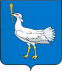 РОССИЙСКАЯ ФЕДЕРАЦИЯМУНИЦИПАЛЬНЫЙ  РАЙОНБОЛЬШЕГЛУШИЦКИЙСАМАРСКОЙ  ОБЛАСТИАДМИНИСТРАЦИЯСЕЛЬСКОГО  ПОСЕЛЕНИЯБОЛЬШАЯ ДЕРГУНОВКА______________________________ПОСТАНОВЛЕНИЕот 03 ноября 2020 г. № 60О внесении изменений в Постановление главы администрации сельского поселения Большая Дергуновка  муниципального района Большеглушицкий Самарской области  от    12.07.2017 г. № 40 «Об утверждении муниципальной программы «Комплексное развитие системы жилищно-коммунального хозяйства сельского поселения Большая Дергуновка муниципального района Большеглушицкий Самарской области на 2017 – 2022 годы»»В соответствии с Бюджетным кодексом Российской Федерации, Федеральным законом от 06.10.2003г №131-ФЗ «Об общих принципах организации местного самоуправления в Российской Федерации», Уставом сельского поселения Большая Дергуновка муниципального района Большеглушицкий Самарской области          ПОСТАНОВЛЯЮ:1. Внести в постановление главы администрации сельского поселения Большая Дергуновка муниципального района Большеглушицкий Самарской области от 12.07.2017 г. № 40 «Об утверждении муниципальной программы «Комплексное развитие системы жилищно-коммунального хозяйства сельского поселения Большая Дергуновка муниципального района Большеглушицкий Самарской области на 2017 – 2022 годы»» (далее – постановление) следующие изменения:1.1. наименование постановления изложить в следующей редакции:«Об утверждении муниципальной  программы «Комплексное развитие системы жилищно-коммунального хозяйства сельского поселения Большая Дергуновка муниципального района Большеглушицкий Самарской области на 2017 – 2023 годы»»; 1.2. пункт 1 постановления изложить в следующей редакции:«1. Утвердить прилагаемую муниципальную программу «Комплексное развитие системы жилищно-коммунального хозяйства сельского поселения Большая Дергуновка муниципального района Большеглушицкий Самарской области на 2017 – 2023 годы»;1.3. Приложение к постановлению изложить в редакции согласно приложению к настоящему постановлению.2. Опубликовать настоящее постановление в газете «Большедергуновские Вести».3.  Настоящее постановление вступает  в силу по истечению 10 дней  со дня его  официального опубликования.Глава сельского поселения Большая Дергуновка муниципального района БольшеглушицкийСамарской области                                                                              В.И. ДыхноПриложениек постановлению главы администрациисельского поселения Большая Дергуновкамуниципального района БольшеглушицкийСамарской областиот 03.11.2020 г. № 60«Приложение №1к Постановлению администрациисельского поселения Большая Дергуновка муниципального района БольшеглушицкийСамарской областиот   12 июля  2017 г. № 40МУНИЦИПАЛЬНАЯ     ПРОГРАММА «КОМПЛЕКСНОЕ РАЗВИТИЕ СИСТЕМЫ ЖИЛИЩНО- КОММУНАЛЬНОГО ХОЗЯЙСТВА  СЕЛЬСКОГО ПОСЕЛЕНИЯ БОЛЬШАЯ ДЕРГУНОВКА МУНИЦИПАЛЬНОГО РАЙОНА БОЛЬШЕГЛУШИЦКИЙ САМАРСКОЙ ОБЛАСТИна  2017 -2023 годы»ПАСПОРТ ПРОГРАММЫ1. Содержание проблемы и обоснование необходимости её решения программными методамиПродолжительное негативное изменение экономических условий функционирования организаций коммунального комплекса на фоне падения уровня доходов населения и ограниченности возможностей бюджетного финансирования объектов социальной сферы - потребителей жилищно- коммунальных услуг не могло не отразиться на экономическом положении и техническом состоянии жилищно-коммунального хозяйства. Предприятия отрасли, не имея достаточных доходов от предоставленных услуг, не производили инвестиций в основные производственные фонды в объемах, необходимых не только для развития инфраструктуры, но и для ее поддержки. В свою очередь население и бюджетные организации - потребители коммунальных услуг в своем большинстве лишены возможности их объективной качественной и количественной оценки, а также возможности оптимизации объемов потребления энергетических ресурсов и их оплаты. Все это привело к ряду проблем, основными из которых являются:- недостаточное развитие коммунальных систем  для обеспечения возрастающих потребностей общества;- неоптимальное распределение коммунальных мощностей, приводящее к неэффективному использованию ресурсов;- высокий уровень морального и физического износа объектов и сооружений;- неэффективное использование и высокие потери энергетических ресурсов на стадиях их производства, транспортировки и потребления;- низкая эффективность системы управления жилищно-коммунальным хозяйством.Политика сельского поселения Большая Дергуновка муниципального района Большеглушицкий Самарской области (далее – сельское поселение) в сфере жилищно-коммунального хозяйства является неотъемлемой частью экономической политики развития территории сельского поселения и предусматривает повышение качества предоставления услуг в сфере жилищно-коммунального хозяйства для населения и создание условий, необходимых для привлечения организаций различных организационно-правовых форм к управлению объектами коммунальной инфраструктуры, а также привлечение средств внебюджетных источников для модернизации объектов жилищно-коммунальной инфраструктуры.Программа направлена на обеспечение бесперебойной, надежной и эффективной работы всех элементов в сфере жилищно-коммунального хозяйства, качественного предоставления услуг в сфере жилищно-коммунального хозяйства, модернизацию жилищно-коммунальных объектов путем реконструкции, строительства и внедрения энергосберегающих технологий, разработку и внедрение мер по эффективному и рациональному использованию энергетических ресурсов потребителями услуг в сфере жилищно-коммунального хозяйства.По состоянию на 01.01.2017 года в сельском поселении сфера жилищно-коммунального хозяйства представлена: Водоснабжение сельского поселения Большая Дергуновка осуществляется от 2-х артезианских скважин: село Большая Дергуновка-2.  Скважины расположены  на землях поселения. Артезианские скважины работают круглогодично.    Водопроводная сеть не закольцована.  Каждая скважина снабжает водой потребителей  близлежащей территории населенного пункта.    Подъем воды артезианскими скважинами по сельскому поселению за 2016 год составил 40,00 тыс. куб.м   Реализация воды за 2016 год составила 40,00 тыс.куб.м. в том числе: население – 38,4 тыс.куб.м.; бюджетные учреждения 0,1тыс.куб.м.; прочие 1,5 тыс.куб.м.Надежное водоснабжение напрямую зависит от состояния трубопроводов. Протяженность водопроводных сетей в сельском поселении  Большая Дергуновка составляет 10,5 км. Износ по водопроводным сетям на 01.01.2017 г. - 80%.Состояние водопроводных сетей является одним из факторов, обеспечивающих надежность системы водоснабжения в целом. Но при этом водопроводная сеть является одним из самых уязвимых элементов в системе водоснабжения района. Причина проста: 80% водопроводов исчерпали установленный нормативный срок службы. Наибольшее количество технологических сбоев происходит на стальных и асбоцементных трубопроводах, проложенных до 70-ых годов прошлого века и чугунных трубах эксплуатируемых более 50 лет. Потери воды при транспортировке составляют 20 %, кража воды – 5%.  Одним из приоритетных направлений развития водоснабжения сельского поселения Большая Дергуновка является снижение потерь и краж воды. Решающая роль в этом принадлежит установке общедомовых счетчиков воды.  Для обеспечения пожаротушения на сетях водопровода установлено 4 пожарных гидранта. Для водоснабжения  населения частного сектора на водопроводных сетях  установлено 11 водоразборных  колонок.Для обеспечения бесперебойной подачи воды от источника до потребителя,  повышения её качества,  и сокращения неучтенного расхода  воды в комплексной программе  сельского поселения Большая Дергуновка на период 2017-2023 г.г. предусмотрены мероприятия  согласно  Приложению №1.                 Модернизация объектов жилищно-коммунальной инфраструктуры позволит:обеспечить более комфортные условия проживания населения сельского поселения путем повышения качества предоставления услуг по содержанию жилищного фонда, тепло-, водоснабжения;обеспечить более рациональное использование тепло-, водоресурсов;улучшить экологическое состояние территории сельского поселения.Общая потребность в средствах на полное восстановление и модернизацию объектов коммунальной инфраструктуры не может быть обеспечена только за счет собственных средств МУП ПОЖКХ Большеглушицкого района Самарской области  и бюджетных средств. Поэтому одной из основных задач программы является формирование условий, обеспечивающих привлечение средств внебюджетных источников, средств инвестиционной надбавки и тарифа на подключение для модернизации и реконструкции объектов ВКХ.Реализация Программы позволит:обеспечить использование целевых средств местного и областного бюджетов для реализации проектов модернизации объектов жилищно-коммунальной инфраструктуры;использовать средства внебюджетных источников, средств инвестиционной надбавки и тарифа на подключение для капитальных вложений в объекты жилищно-коммунального хозяйства.2. Основание для разработки ПрограммыПрограммный  метод является одним из наиболее эффективных методов управления развитием территорий. В связи с этим, а также учитывая сложность и многоаспектность задач, которые необходимо решить в рамках совершенствования системы жилищно-коммунального хозяйства, очевидна необходимость разработки и реализации данной Программы.3. Основные цели и задачи ПрограммыЦелью Программы является создание условий для развития  системы жилищно-коммунального хозяйства сельского поселения.В рамках выполнения Программы для финансирования предусмотренных мероприятий будут созданы условия, обеспечивающие привлечение средств из различных источников для модернизации и реконструкции объектов системы жилищно-коммунального хозяйства.Осуществление мероприятий по модернизации объектов системы жилищно-коммунального хозяйства приведет к улучшению состояния сетей и сооружений и, как следствие, к повышению качества предоставления услуг в сфере жилищно-коммунального хозяйства, а также к сдерживанию темпов роста тарифов на коммунальные услуги.Для достижения поставленных целей предполагается решить следующие задачи:увеличение нефинансовых активов;обеспечение качественного и надежного предоставления жилищно-коммунальных услуг;выполнение мероприятий по модернизации и реконструкции объектов жилищно-коммунального хозяйства;повышение эффективности управления и использования объектов жилищно-коммунального хозяйства.4. Целевые индикаторы (показатели), характеризующие ход реализации Программы	Целевыми индикаторами (показателями), позволяющими оценить достижение целей Программы являются:- количество отремонтированных жилищных объектов;- количество отремонтированных теплосетей;- количество отремонтированных водопроводов;- количество отремонтированных (замененных) энерго-(газо-)котлов; - количество отремонтированных (замененных) насосов(фильтров).5.Сроки реализации Программы	 Сроки реализации Программы: 2017-2023 годы.6. Обоснование ресурсного обеспечения ПрограммыМероприятия программы финансируются  за счет средств бюджета сельского поселения на соответствующий финансовый год в порядке, установленном бюджетным законодательством.  Общий объем ассигнований на реализацию Программы составляет 110,0 тысяч рублей, в том числе по годам:2017 год –  0,01    тыс. рублей 2018 год –  0,01    тыс. рублей 2019 год –  0,01    тыс. рублей 2020 год –  50,00  тыс. рублей 2021 год –  20,00  тыс. рублей 2022 год –  20,00  тыс. рублей 2023 год –  20,00  тыс. рублей 7. Механизм реализации и основные  направления ПрограммыФункции заказчика Программы осуществляет Администрация сельского поселения. В рамках выполнения Программы заказчик осуществляет следующие функции:координацию деятельности ответственных исполнителей, проектных, строительных, и научно-исследовательских организаций, участвующих в реализации мероприятий Программы;организацию взаимодействия между участниками реализации Программы;осуществляет контроль за реализацией Программы.Ответственные исполнители программных мероприятий осуществляют функции заказчика-застройщика, организуют и проводят конкурсы по отбору проектных, строительных и научно-исследовательских организаций для участия в реализации мероприятий Программы.Выполнение Программы осуществляется собственными силами, подрядными, проектными и строительными организациями, привлекаемыми на конкурсной основе.Перечень мероприятий по модернизации и реконструкции объектов жилищно-коммунальной инфраструктуры сельского поселения на период 2017-2023 годов прилагается и является неотъемлемой частью Программы.Перечень объектов, включенных в перечень объектов модернизации и реконструкции, может уточняться на основании утвержденной в установленном порядке проектной документации и заключений государственной экспертизы с учетом объемов капитальных вложений, предусмотренных на соответствующий финансовый год.8. Система организации контроля за ходом реализации ПрограммыОбщий контроль за реализацией Программы осуществляет муниципальный  заказчик – Администрация сельского поселения.Управление за реализацией Программы осуществляется исполнителем Программы – Администрацией сельского поселения.Контроль за целевым использованием выделенных средств осуществляет главный распорядитель бюджетных средств.9. Оценка эффективности  мероприятий ПрограммыРеализация основных мероприятий Программы позволит:- повысить надежность и качество работы жилищно-коммунальной системы;- снизить объем потерь при предоставлении услуг жилищно-коммунальной системы;- увеличить объем доходов местного бюджета.Приложение к  муниципальной   программе                              «Комплексное развитие системы жилищно-коммунального хозяйствасельского поселения Большая Дергуновкамуниципального района Большеглушицкий Самарской области на 2017 – 2023 годы» ПЛАН МЕРОПРИЯТИЙПО ВЫПОЛНЕНИЮ МУНИЦИПАЛЬНОЙ    ПРОГРАММЫ «КОМПЛЕКСНОЕ  РАЗВИТИЕ  СИСТЕМЫ ЖИЛИЩНО-КОММУНАЛЬНОГО ХОЗЯЙСТВА СЕЛЬСКОГО ПОСЕЛЕНИЯ БОЛЬШАЯ ДЕРГУНОВКА  МУНИЦИПАЛЬНОГО РАЙОНА БОЛЬШЕГЛУШИЦКИЙ САМАРСКОЙ ОБЛАСТИ НА 2017 – 2023 ГОДЫ» ».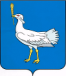 РОССИЙСКАЯ ФЕДЕРАЦИЯМУНИЦИПАЛЬНЫЙ  РАЙОНБОЛЬШЕГЛУШИЦКИЙСАМАРСКОЙ  ОБЛАСТИАДМИНИСТРАЦИЯСЕЛЬСКОГО  ПОСЕЛЕНИЯБОЛЬШАЯ ДЕРГУНОВКА______________________________ПОСТАНОВЛЕНИЕот 03 ноября 2020 г. № 61О внесении изменений в Постановление главы администрации сельского поселения Большая Дергуновка  муниципального района Большеглушицкий Самарской области  от    12.07.2017 г. № 38 «Об утверждении муниципальной программы «Осуществление мероприятий по предупреждению и защите населения от чрезвычайных ситуаций на территории  сельского поселения Большая Дергуновка муниципального района Большеглушицкий Самарской области на 2017 – 2022 годы»»     В соответствии с Бюджетным кодексом Российской Федерации, Федеральным законом от 06.10.2003г №131-ФЗ «Об общих принципах организации местного самоуправления в Российской Федерации», Уставом сельского поселения Большая Дергуновка муниципального района Большеглушицкий Самарской области         ПОСТАНОВЛЯЮ:            1. Внести в постановление главы администрации сельского поселения Большая Дергуновка муниципального района Большеглушицкий Самарской области от 12.07.2017 г. № 38 «Об утверждении муниципальной программы «Об утверждении муниципальной  программы «Осуществление мероприятий по предупреждению и защите населения от чрезвычайных ситуаций на территории  сельского поселения Большая Дергуновка муниципального района Большеглушицкий Самарской области на 2017 – 2022 годы»» (далее – постановление) следующие изменения:1.1. наименование постановления изложить в следующей редакции:«Об утверждении муниципальной  программы «Осуществление мероприятий по предупреждению и защите населения от чрезвычайных ситуаций на территории  сельского поселения Большая Дергуновка муниципального района Большеглушицкий Самарской области на 2017 – 2023 годы»»; 1.2. пункт 1 постановления изложить в следующей редакции:«1. Утвердить прилагаемую муниципальную программу «Осуществление мероприятий по предупреждению и защите населения от чрезвычайных ситуаций на территории  сельского поселения Большая Дергуновка муниципального района Большеглушицкий Самарской области на 2017 – 2023 годы»;1.3. Приложение к постановлению изложить в редакции согласно приложению к настоящему постановлению.2. Опубликовать настоящее постановление в газете «Большедергуновские Вести».3.  Настоящее постановление вступает в силу по истечению 10 дней  со дня его  официального опубликования.Глава сельского поселения Большая Дергуновка муниципального района БольшеглушицкийСамарской области                                                                        В.И. ДыхноПриложениек постановлению главы администрациисельского поселения Большая Дергуновкамуниципального района БольшеглушицкийСамарской областиот 03.11.2020 г. № 61«Приложение № 1 к Постановлению администрациисельского поселения Большая Дергуновка муниципального района БольшеглушицкийСамарской областиот   12 июля 2017 г. № 38МУНИЦИПАЛЬНАЯ   ПРОГРАММА «ОСУЩЕСТВЛЕНИЕ МЕРОПРИЯТИЙ ПО ПРЕДУПРЕЖДЕНИЮ И ЗАЩИТЕ НАСЕЛЕНИЯ  ОТ ЧРЕЗВЫЧАЙНЫХ СИТУАЦИЙ НА ТЕРРИТОРИИ СЕЛЬСКОГО ПОСЕЛЕНИЯ БОЛЬШАЯ ДЕРГУНОВКА МУНИЦИПАЛЬНОГО РАЙОНА БОЛЬШЕГЛУШИЦКИЙ САМАРСКОЙ ОБЛАСТИ НА 2017 – 2023 ГОДЫ»Паспорт программыI. Содержание проблемы и обоснование необходимости её решение    программными методами.                       II.   Основные цели, задачи и этапы реализации ПрограммыIII.  Мероприятия,  предусмотренные ПрограммойIV. Нормативное обеспечение.V.   Сроки реализации Программы.VI.  Ресурсное обеспечение муниципальной   Программы.VII.  Система организации контроля за ходом реализации Программы.VIII. Оценка эффективности социально-экономических последствий от реализации             ПрограммыIX. План комплекса мероприятий Программы.I. Содержание проблемы и обоснование необходимости её решение    программными методамиНа территории сельского поселения Большая Дергуновка муниципального района Большеглушицкий Самарской области (далее – сельское поселение Большая Дергуновка) существуют угрозы ЧС природного и техногенного характера.Природные ЧС могут сложиться в результате опасных природных явлений: весеннее половодье, паводки, сильные ветры, снегопады,  ливневые дожди, засухи, степные пожары.Причиной отставания в развитии аварийно-спасательных служб являются ограниченные возможности в собственных финансовых средствах для оснащения формирований современной аварийно-спасательной техникой и оборудованием. Для профилактической работы необходимы фотоаппараты и видеокамеры для создания доказательной базы правонарушений на водных объектах.Нет мест постоянного размещения подразделений спасателей.Номенклатура и объемы резервов материальных ресурсов определяются исходя из прогнозируемых угроз ЧС.Однако исходя из прогнозируемых на территории поселения угроз ЧС этих резервов недостаточно. Соответствующие проблемы обеспечения материальными ресурсами необходимо решать на    муниципальном уровне.Необходимо принять меры по повышению подготовленности к организации первоочередного жизнеобеспечения населения, пострадавшего в ЧС.Исходя из перечисленного проблемы защиты населения и территории поселения от ЧС необходимо решать программными методами.II.   Основные цели, задачи и этапы реализации ПрограммыОсновные цели Программы: снижение рисков возникновения и смягчение последствий ЧС;снижение числа травмированных и погибших;сокращение материальных потерь от ЧС;сокращение времени реагирования поисково-спасательных служб – на происшествия и чрезвычайные ситуации;оснащение учреждений социальной сферы системами оповещения;снижение числа погибших в результате своевременной помощи пострадавшим, оказанной поисково-спасательными службами;улучшение работы по предупреждению правонарушений на водных объектах;создание резервов (запасов) материальных ресурсов для ликвидации ЧС и в особый период;повышение подготовленности к жизнеобеспечению населения, пострадавшего в ЧС.Основные задачи Программы:информирование населения о правилах поведения и действиях в ЧС;создание материальных резервов для ликвидации ЧС;восполнение по истечении срока хранения индивидуальных средств защиты для населения;хранение имущества гражданской обороны на случай возникновения ЧС и в особый период;дооборудование объектов социальной сферы для подготовки к приему и размещению населения, пострадавшего в ЧС.III. Мероприятия, предусмотренные  ПрограммойСистема программных мероприятий приведена в приложении № 1
к Программе.В Программу включены:- мероприятия по защите населения и территорий от ЧС;- организационные мероприятия. IV. Нормативное обеспечение.         Выполнение мероприятий Программы осуществляется в соответствии
с Федеральным  законом от 21.12.1994 г. № 68-ФЗ «О защите населения и территорий от чрезвычайных ситуаций природного и техногенного характера», Федеральным законом от 12.02.1998 г. № 28-ФЗ «О гражданской обороне»,  областным законом от 09.12.2005 г. № 219-ГД «О защите населения и территорий  Самарской области от чрезвычайных ситуаций природного и техногенного характера», нормативными правовыми актами в области защиты населения и территорий от чрезвычайных ситуаций природного и техногенного характера.V.   Сроки реализации Программы.Для достижения поставленных основных целей и задач Программы необходимо реализовать мероприятия Программы в период 2017 – 2023 годов. При этом ряд мероприятий будет осуществляться в течение всего периода, а некоторые мероприятия должны быть реализованы поэтапно:1-й этап (2017 год) – формирование организационных условий для разработки соответствующих муниципальных программ;2-й этап (2018 год) – по результатам реализации 1-го этапа – уточнение мероприятий и определение объемов средств местных бюджетов, необходимых для выполнения мероприятий Программы;3-й этап (2019 год) – переход на выполнение мероприятий по ЧС4-й этап (2020,2021,2022,2023) – выполнение мероприятий по ЧСОбъем финансирования каждого этапа будет уточнен по результатам реализации мероприятий предыдущего этапа Программы.VI. Ресурсное обеспечение муниципальной  Программы                            Ресурсное обеспечение Программы составляют средства из бюджетных источников.Бюджетные источники:местный бюджет – средства, предусмотренные на финансирование мероприятий муниципальных   программ по защите населения и территорий от ЧС, в том числе для получения межбюджетных трансфертов из областного бюджета в рамках настоящей Программы (прогнозируются как возможный источник средств без указания конкретных сумм).VII.    Система организации контроля за ходом реализации ПрограммыОбщий контроль над реализацией Программы осуществляет муниципальный заказчик – Администрация сельского поселения.Управление реализацией Программы осуществляется главным исполнителем Программы – Администрацией сельского поселения.Контроль над целевым использованием   выделенных средств из местного бюджета осуществляет главный распорядитель бюджетных средств. VIII.Оценка эффективности социально-экономических последствий от реализации ПрограммыПрограмма носит социальный характер, основным критерием ее эффективности является защита населения и территорий от ЧС.В соответствии с целями настоящей Программы предполагается достичь следующих результатов:1. Повышение квалификации специалистов по вопросам ГО и ЧС.2. Выполнение мероприятий по пропаганде безопасности в ЧС.3. Обеспечение средствами защиты населения на случай ЧС и в особый период.4. Создание мест размещения для пострадавших в ЧС.5. Ликвидация аварийно-опасных гидротехнических сооружений.Приложение № 1к  муниципальной  программе «Осуществление мероприятий по предупреждению изащите населения от чрезвычайных ситуацийна территории сельского поселения Большая Дергуновкамуниципального района Большеглушицкий Самарской области на 2017 – 2023 годы» Мероприятия по защите населенияи территорий от ЧСОрганизационные мероприятия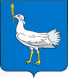 РОССИЙСКАЯ ФЕДЕРАЦИЯМУНИЦИПАЛЬНЫЙ  РАЙОНБОЛЬШЕГЛУШИЦКИЙСАМАРСКОЙ  ОБЛАСТИАДМИНИСТРАЦИЯСЕЛЬСКОГО  ПОСЕЛЕНИЯБОЛЬШАЯ ДЕРГУНОВКА______________________________ПОСТАНОВЛЕНИЕот 03 ноября 2020 г. № 62О внесении изменений в Постановление главы администрации сельского поселения Большая Дергуновка  муниципального района Большеглушицкий Самарской области  от    12.07.2017 г. № 43 «Об утверждении муниципальной программы «Повышение безопасности дорожного движения в сельском поселении Большая Дергуновка муниципального района Большеглушицкий Самарской области на 2017 – 2022 годы»»В соответствии с Бюджетным кодексом Российской Федерации, Федеральным законом от 06.10.2003г №131-ФЗ «Об общих принципах организации местного самоуправления в Российской Федерации», Уставом сельского поселения Большая Дергуновка муниципального района Большеглушицкий Самарской области         ПОСТАНОВЛЯЮ:            1. Внести в постановление главы администрации сельского поселения Большая Дергуновка муниципального района Большеглушицкий Самарской области от 12.07.2017 г. № 43 «Об утверждении муниципальной программы «Повышение безопасности дорожного движения в   сельском поселении Большая Дергуновка муниципального района Большеглушицкий Самарской области на 2017 – 2022 годы» (далее – постановление) следующие изменения:1.1. наименование постановления изложить в следующей редакции:«Об утверждении муниципальной  программы «Повышение безопасности дорожного движения в   сельском поселении Большая Дергуновка муниципального района Большеглушицкий Самарской области на 2017 – 2023 годы»»; 1.2. пункт 1 постановления изложить в следующей редакции:«1. Утвердить прилагаемую муниципальную программу «Повышение безопасности дорожного движения в   сельском поселении Большая Дергуновка муниципального района Большеглушицкий Самарской области на 2017 – 2023 годы»;1.3. Приложение к постановлению изложить в редакции согласно приложению к настоящему постановлению.2. Опубликовать настоящее постановление в газете «Большедергуновские Вести».3.  Настоящее постановление вступает  в силу по истечению 10 дней  со дня его  официального опубликования.Глава сельского поселения Большая Дергуновка муниципального района БольшеглушицкийСамарской области                                                                              В.И. ДыхноПриложениек постановлению главы администрациисельского поселения Большая Дергуновкамуниципального района БольшеглушицкийСамарской областиот 03.11.2020 г. № 62 «Приложение №1к Постановлению администрациисельского поселения Большая Дергуновка муниципального района БольшеглушицкийСамарской областиот  12 июля 2017 г. № 43МУНИЦИПАЛЬНАЯ  ПРОГРАММА «ПОВЫШЕНИЕ БЕЗОПАСНОСТИ ДОРОЖНОГО ДВИЖЕНИЯВ В СЕЛЬСКОМ ПОСЕЛЕНИИ БОЛЬШАЯ ДЕРГУНОВКА МУНИЦИПАЛЬНОГО РАЙОНА БОЛЬШЕГЛУШИЦКИЙ САМАРСКОЙ ОБЛАСТИна  2017 -2023 годы»Паспорт программы* Объемы финансирования мероприятий Программы за счет средств бюджетов ежегодно подлежат уточнению в установленном порядке при формировании проектов бюджетов на соответствующий год.Характеристика проблемыПроблема аварийности, связанная с автомобильным транспортом (далее – аварийность), в последнее десятилетие приобрела особую остроту в связи с несоответствием дорожно-транспортной инфраструктуры потребностям общества и государства в безопасном дорожном движении, недостаточной эффективностью функционирования системы обеспечения безопасности дорожного движения и крайне низкой дисциплиной участников дорожного движения.Основными видами дорожно-транспортных происшествий являются наезд на пешехода, препятствие и на стоящее транспортное средство, а также столкновение и опрокидывание. Свыше трех четвертей всех дорожно-транспортных происшествий связаны с нарушениями Правил дорожного движения Российской Федерации водителями транспортных средств. Около трети всех происшествий связаны с неправильным выбором скорости движения. Наиболее многочисленной и самой уязвимой группой участников дорожного движения являются пешеходы. Сложная обстановка с аварийностью и наличие тенденций к дальнейшему ухудшению ситуации во многом объясняются следующими причинами:- постоянно возрастающая мобильность населения;- уменьшение перевозок общественным транспортом и увеличение перевозок личным транспортом;- нарастающая диспропорция между увеличением количества автомобилей и протяженностью улично-дорожной сети, не рассчитанной на современные транспортные потоки. Следствием такого положения дел являются ухудшение условий дорожного движения, нарушение экологической обстановки, увеличение количества заторов, расхода топлива, а также рост количества дорожно-транспортных происшествий. Усугубление обстановки с аварийностью и наличие проблемы обеспечения безопасности дорожного движения требуют выработки и реализации долгосрочной стратегии, координации усилий государства и общества, концентрации федеральных, региональных и местных ресурсов, а также формирования эффективных механизмов взаимодействия органов государственной власти Российской Федерации, органов государственной власти субъектов Российской Федерации, органов местного самоуправления, общественных институтов и негосударственных структур при возможно более полном учете интересов граждан.Основные цели и задачи ПрограммыЦели:- создание безопасных условий для движения на автодорогах и улицах сельского  поселения;- обеспечение охраны жизни, здоровья граждан и их имущества, снижение аварийности, улучшение экологической обстановки, перевозка  пассажиров  на территории сельского поселения.Основные задачи:- совершенствование системы управления обеспечением безопасности дорожного движения;- совершенствование дорожных условий и внедрение технических средств регулирования дорожного движения;- формирование безопасного поведения участников дорожного движения и предупреждение детского дорожно-транспортного травматизма;- повышение уровня технического состояния автомобильных дорог общего пользования местного  значения  расположенных  в границах  сельского поселения;- разработка новых дислокаций на улицах   сельского  поселения;-обеспечение дорожными знаками, нанесение разметки на дорожном  полотне, определенных дислокациями дорожных знаков.Перечень мероприятийДля решения задач Программы и достижения поставленных целей предусмотрены мероприятия по следующим направлениям:1. Совершенствование системы управления обеспечением безопасности дорожного движения.2. Совершенствование дорожных условий и внедрение технических средств регулирования дорожного движения.3. Формирование безопасного поведения участников дорожного движения и предупреждение детского дорожно-транспортного травматизма.4.  Совершенствование контрольно-надзорной деятельности в области обеспечения безопасности дорожного движения.ПЛАН КОМПЛЕКСА МЕРОПРИЯТИЙ ПРОГРАММЫ.».                                                                                           		                                         ПРЕСС-РЕЛИЗ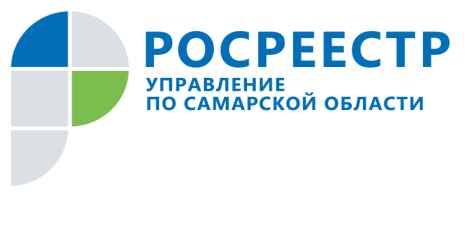 09 ноября 2020Как вернуть ошибочно уплаченные деньги за выписку из ЕГРН	Чтобы снизить риск возникновения спорных ситуаций после сделки покупатели недвижимости в Самарской области заранее заказывают выписки из Единого государственного реестра недвижимости (ЕГРН). В выписке указаны основные данные об объекте, поэтому она помогает удостовериться, что недвижимое имущество продает собственник (а не посторонний человек, не имеющий на это права), что объект не находится под арестом или в залоге. Заказывая выписку, важно правильно указать код платежа. О трех возможных кодах платежа и о возврате ошибочно отправленной платы, рассказала начальник администрирования доходов Управления Росреестра по Самарской области Ольга Короткова. Первое правило при оплате выписки из ЕГРН – платит тот, кто подает запрос о предоставлении сведений из ЕГРН. То есть человек или организация должны быть и заявителем, и плательщиком одновременно. Ситуация, когда жена запрашивает выписку из ЕГРН, а муж оплачивает услугу, или когда сотрудник подает запрос, а организация перечисляет плату, принесет определенные хлопоты: выписку заявители не получат. Кроме того, надо будет обращаться за возвратом платы. В зависимости от вида и способа запроса при оплате за получение выписки из ЕГРН в платежных документах указываются определенные коды бюджетной классификации (КБК). Как пояснили в Управлении Росреестра, их всего три.- Когда заявитель заказывает выписку из ЕГРН через сайт Росреестра или в филиале кадастровой палаты, необходимо указать КБК 32111301031016000130. Если он обращается через многофункциональный центр за сведениями, предоставляемыми филиалом кадастровой палаты, указывается другой КБК – 32111301031016001130. Этот КБК указывается, когда заказываются, например, выписки об объекте недвижимости, об основных характеристиках и зарегистрированных правах на объект недвижимости или о зарегистрированных договорах участия в долевом строительстве и некоторые другие. А вот если через МФЦ заказываются сведения, которые предоставляет Управление Росреестра, тогда указывается КБК 32111301031018000130. По этому КБК оплачивается услуга, когда заказывается копия договора, заключенного в простой письменной форме или копия документа, на основании которого сведения об объекте недвижимости внесены в ЕГРН, или выписка о содержании правоустанавливающих документов на объект, - говорит Ольга Короткова. 	Если плата за выписку из ЕГРН была внесена ошибочно, деньги можно вернуть. Для этого надо подать заявление о возврате платежа. Вариантов подачи такого заявления несколько:- отправить в Управление Росреестра почтовым отправлением по адресу: 443099, г. Самара, ул. Некрасовская, 3;- положить в «почтовый бокс» для корреспонденции, действующий на время режима самоизоляции в Управлении Росреестра;- передать нарочно в любой территориальный отдел Управления Росреестра либо в отдел администрирования доходов Управления по адресу: г. Самара, ул. Льва Толстого, д. 3, кабинет № 25;- отправить в филиал кадастровой палаты по Самарской области почтовым отправлением по адресу: 443020, город Самара, д. 25а, корпус 1;- положить в «почтовый бокс» для корреспонденции в филиале кадастровой палаты;- подать заявление через МФЦ.В заявлении о возврате платежа указываются: уникальный идентификатор начисления (указывается при наличии), банковские реквизиты, необходимые для возврата платежа лицу, подавшему такое заявление, а также фамилия, имя, отчество (последнее - при наличии), СНИЛС или реквизиты документа, удостоверяющего личность, - для физического лица, наименование юридического лица, идентификационный номер налогоплательщика (ИНН), код причины постановки на учет (КПП), код иностранной организации (КИО) (для иностранной организации), основной государственный регистрационный номер (ОГРН), лицевой или банковский счет, наименование банка получателя, банковский идентификационный код (БИК), корреспондентский счет банка - для юридического лица, реквизиты документа, подтверждающего перечисление платежа (дата, номер), размер внесенной платы, сведения о плательщике (для физического лица - фамилия, имя, отчество (последнее - при наличии), СНИЛС, для юридического лица - наименование, ОГРН, ИНН или КПП, КИО), а также почтовый адрес или адрес электронной почты заявителя.Если заявление о возврате платежа подается в электронном виде, оно подписывается усиленной квалифицированной электронной подписью заявителя.- Случается, что в ЕГРН отсутствуют запрашиваемые заявителем сведения. Тогда вместо выписки ему выдается эта информация, и услуга считается оказанной. Плата по таким заявлениям не может быть возвращена, - обратила внимание Ольга Короткова. Контакты для СМИ:Ольга Никитина, помощник руководителя Управления Росреестра(846) 33-22-555, 8 927 690 73 51, pr.samara@mail.ru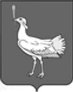 СОБРАНИЕ ПРЕДСТАВИТЕЛЕЙСЕЛЬСКОГО ПОСЕЛЕНИЯБОЛЬШАЯ ДЕРГУНОВКАМУНИЦИПАЛЬНОГО РАЙОНА БОЛЬШЕГЛУШИЦКИЙСАМАРСКОЙ ОБЛАСТИЧЕТВЕРТОГО СОЗЫВА   РЕШЕНИЕ  № 12от 11 ноября 2020 г.О передаче осуществления части полномочий на 2021 год муниципальному району Большеглушицкий Самарской областиРуководствуясь частью 1 статьи 14 Федерального закона Российской Федерации № 131-ФЗ от 06.10.2003г. «Об общих принципах организации местного самоуправления в Российской Федерации», Собрание представителей сельского поселения Большая Дергуновка муниципального района Большеглушицкий Самарской области               РЕШИЛО:Рекомендовать администрации сельского поселения Большая Дергуновка муниципального района Большеглушицкий Самарской области заключить с муниципальным районом Большеглушицкий Самарской области соглашение о передаче осуществления части полномочий, предусмотренных частью 1 статьи 14 Федерального закона № 131-ФЗ от 6 октября 2003г. «Об общих принципах организации местного самоуправления в Российской Федерации»:1) составление проекта бюджета Поселения, исполнение бюджета Поселения, осуществление контроля за его исполнением;2) организация библиотечного обслуживания населения, комплектование и обеспечение сохранности библиотечных фондов библиотек Поселения;3) создание условий для организации досуга и обеспечения жителей Поселения услугами организаций культуры (за исключением полномочий, утвержденных Постановлением администрации сельского поселения Большая Дергуновка муниципального района Большеглушицкий Самарской области от 12.07.2017г. № 41);4) осуществление муниципального земельного контроля в границах Поселения;5) обеспечение проживающих в Поселении и нуждающихся в жилых помещениях малоимущих граждан жилыми помещениями, организация строительства муниципального жилищного фонда, создание условий для жилищного строительства, осуществление муниципального жилищного контроля, иные полномочия в соответствии с жилищным законодательством в части принятия в установленном порядке решений о переводе жилых помещений в нежилые помещения и нежилых помещений в жилые помещения, а также согласования переустройства и перепланировки помещений в многоквартирном доме;6) создание условий для развития малого и среднего предпринимательства;7) осуществление мер по противодействию коррупции в границах Поселения;8) осуществление муниципального контроля за сохранностью автомобильных дорог местного значения в границах населенных пунктов Поселения;9) организация ритуальных услуг в части создания специализированной службы по вопросам похоронного дела, определения порядка её деятельности и установления требований к качеству услуг по погребению согласно гарантированному перечню услуг по погребению;10) выдача градостроительного плана земельного участка, расположенного в границах Поселения.11)  по организации благоустройства территории Поселения.2.  Настоящее Решение вступает в силу после его официального опубликования. Глава сельского поселения Большая Дергуновка муниципального района Большеглушицкий Самарской области         В.И. ДыхноПредседатель Собрания представителей сельского поселения Большая Дергуновка муниципального района Большеглушицкий Самарской области                      А.В. Чечин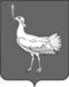 СОБРАНИЕ ПРЕДСТАВИТЕЛЕЙСЕЛЬСКОГО ПОСЕЛЕНИЯБОЛЬШАЯ ДЕРГУНОВКАМУНИЦИПАЛЬНОГО РАЙОНАБОЛЬШЕГЛУШИЦКИЙСАМАРСКОЙ ОБЛАСТИЧЕТВЕРТОГО СОЗЫВАРЕШЕНИЕ  №  13от 11 ноября 2020 годаО внесении изменений в Решение Собрания представителей сельского поселения Большая Дергуновка муниципального района Большеглушицкий Самарской области № 229 от 29 ноября 2019 года «Об утверждении бюджета сельского поселения Большая Дергуновка муниципального района Большеглушицкий Самарской области на 2020 год и на плановый период 2021 и 2022 годов»Руководствуясь Бюджетным кодексом Российской Федерации, Уставом сельского поселения Большая Дергуновка муниципального района Большеглушицкий Самарской области, Собрание представителей сельского поселения Большая Дергуновка муниципального района Большеглушицкий Самарской области                                                                    РЕШИЛО:Внести в Решение Собрания представителей сельского поселения Большая Дергуновка муниципального района Большеглушицкий Самарской области № 229 от 29 ноября 2019 г. «Об утверждении бюджета сельского поселения Большая Дергуновка муниципального района Большеглушицкий Самарской области на 2020 год и на плановый период 2021 и 2022 годов» следующие изменения:в абзаце втором пункта 1 сумму «7150,6» заменить суммой «7634,5»; в абзаце третьем пункта 1 сумму «7661,8» заменить суммой «8145,7»; в абзаце втором пункта 5  сумму «4919,0» заменить суммой «5402,9»; в абзаце шестом пункта 5 сумму «1499,5» заменить суммой «1983,4»;7) приложение 1 изложить в новой редакции:«Приложение  1к Решению Собрания представителейсельского поселения Большая Дергуновкамуниципального района БольшеглушицкийСамарской области «Об утверждении бюджета сельского поселения Большая Дергуновка муниципального района БольшеглушицкийСамарской области на 2020 год и наплановый период 2021 и 2022 годов»Перечень главных администраторов доходов  бюджета сельского поселения Большая Дергуновка муниципального района Большеглушицкий Самарской области * В части, зачисляемой в местный бюджет.** Код главного администратора доходов соответствует коду главного распорядителя средств местного бюджета.2. Направить настоящее Решение главе сельского поселения Большая Дергуновка муниципального района Большеглушицкий Самарской области для подписания и официального опубликования.3. Настоящее Решение вступает в силу после его официального опубликования и распространяется на правоотношения, возникшие  с 11.11.2020 года.4. Опубликовать настоящее Решение в газете «Большедергуновские Вести» не позднее десяти дней после его подписания.Глава сельского поселения Большая Дергуновка муниципального районаБольшеглушицкий Самарской области                                              В.И. ДыхноПредседатель Собрания представителей  сельского поселения Большая Дергуновка муниципального района Большеглушицкий  Самарской области                      А.В. Чечин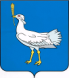 РОССИЙСКАЯ ФЕДЕРАЦИЯМУНИЦИПАЛЬНЫЙ  РАЙОНБОЛЬШЕГЛУШИЦКИЙСАМАРСКОЙ  ОБЛАСТИАДМИНИСТРАЦИЯСЕЛЬСКОГО  ПОСЕЛЕНИЯБОЛЬШАЯ ДЕРГУНОВКА______________________________ПОСТАНОВЛЕНИЕот   13 ноября  2020 г.  № 63О ПРОВЕДЕНИИ ПУБЛИЧНЫХ СЛУШАНИЙВ соответствии со статьями 28 Федерального закона от 06 октября 2003 года № 131-ФЗ «Об общих принципах организации местного самоуправления в Российской Федерации», Уставом сельского поселения Большая Дергуновка, согласно Решению Собрания представителей сельского поселения Большая Дергуновка муниципального района Большеглушицкий Самарской области от 10 февраля 2010 года № 96  «Об утверждении Порядка организации и проведения публичных слушаний в сельском поселении Большая Дергуновка муниципального района Большеглушицкий Самарской области»,П О С Т А Н О В Л Я Ю:Провести на территории сельского поселения Большая Дергуновка муниципального района Большеглушицкий Самарской области  публичные слушания по вопросу обсуждения проекта муниципального правового акта – проекта  Решения Собрания представителей сельского поселения  муниципального района Большеглушицкий Самарской области "Об утверждении бюджета сельского поселения Большая  Дергуновка муниципального района Большеглушицкий Самарской области на 2021 год  и на плановый период 2022 и 2023 годов".Вынести проект муниципального правового акта - проект Решения Собрания представителей сельского поселения Большая Дергуновка муниципального района Большеглушицкий Самарской области «Об утверждении бюджета сельского поселения Большая  Дергуновка муниципального района Большеглушицкий Самарской области на 2021 год  и на плановый период 2022 и 2023 годов» на публичные слушания.Срок проведения публичных слушаний составляет 10 (десять) дней с 13 ноября 2020 года по 23 ноября 2020 года.4. Установить срок внесения предложений по проекту  муниципального правового акта – проекту Решения Собрания представителей сельского поселения Большая Дергуновка муниципального района Большеглушицкий Самарской области  «Об утверждении бюджета сельского поселения Большая  Дергуновка муниципального района Большеглушицкий Самарской области на 2021 год  и на плановый период 2022 и 2023 годов» с 13 ноября 2020 года по 23 ноября 2020 года в рабочие дни, с 09-00 до 17-00, в субботу  с 12-00 до 17-00 по адресу:  446190, Самарская область, Большеглушицкий район, с. Большая Дергуновка, ул. Советская, д.99. Письменные замечания и предложения подлежат приобщению к протоколу публичных слушаний.5. Органом, уполномоченным на организацию и проведение публичных слушаний в соответствии с настоящим постановлением, является администрация сельского поселения Большая Дергуновка муниципального района Большеглушицкий Самарской области.6. Назначить лицом, ответственным за ведение протокола публичных слушаний и протокола мероприятия по информированию жителей  поселения по вопросу публичных слушаний, ведущего специалиста администрации сельского поселения Большая Дергуновка -  Жуваго Викторию Сергеевну.7. Место проведения публичных слушаний – здание администрации сельского поселения Большая Дергуновка муниципального района Большеглушицкий Самарской области, расположенное по адресу: 446190, Самарская область, Большеглушицкий район, с. Большая Дергуновка, ул. Советская, д.99.8. Мероприятие по информированию жителей поселения по вопросу публичных слушаний состоится 16 ноября 2020 года в 16 часов по адресу: 446190, Самарская область, Большеглушицкий район, с. Большая Дергуновка, ул. Советская, д. 99.9. Прием замечаний и предложений по вопросу публичных слушаний оканчивается 21 ноября 2020 года.  10. Опубликовать настоящее постановление, проект Решения Собрания представителей сельского поселения Большая Дергуновка муниципального района Большеглушицкий Самарской области " Об утверждении бюджета сельского поселения Большая  Дергуновка муниципального района Большеглушицкий Самарской области на 2021 год  и на плановый период 2022 и 2023 годов" в газете "Большедергуновские Вести".11. Настоящее постановление вступает в силу со дня его официального опубликования.Глава сельского поселения Большая Дергуновка муниципального района БольшеглушицкийСамарской области                                                                          В.И. Дыхно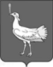 СОБРАНИЕ ПРЕДСТАВИТЕЛЕЙСЕЛЬСКОГО ПОСЕЛЕНИЯБОЛЬШАЯ ДЕРГУНОВКА                               МУНИЦИПАЛЬНОГО РАЙОНА                   проектБОЛЬШЕГЛУШИЦКИЙСАМАРСКОЙ ОБЛАСТИЧЕТВЕРТОГО СОЗЫВАРЕШЕНИЕ  №  от        2020 годаРуководствуясь Бюджетным кодексом Российской Федерации, Уставом сельского поселения Большая Дергуновка муниципального района Большеглушицкий Самарской области, Собрание представителей сельского поселения Большая Дергуновка муниципального района Большеглушицкий Самарской области                                                  РЕШИЛО:«Об утверждении бюджета сельского поселения Большая  Дергуновка муниципального района Большеглушицкий Самарской области на 2021 год  и на плановый период 2022 и 2023 годов»Пункт 1Утвердить основные характеристики бюджета сельского поселения  Большая Дергуновка муниципального района Большеглушицкий Самарской области на 2021 год:общий объём доходов –  5016,6  тыс. рублей;общий объём расходов – 5016,6  тыс. рублей;дефицит бюджета          -         0  тыс. рублей.                            Утвердить основные характеристики бюджета сельского поселения Большая Дергуновка муниципального района Большеглушицкий Самарской области на плановый период 2022 года:общий объём доходов –  3960,6   тыс. рублей;общий объём расходов – 3960,6   тыс. рублей;  дефицит бюджета         -          0   тыс. рублей.                                Утвердить основные характеристики  бюджета сельского поселения Большая Дергуновка муниципального района Большеглушицкий Самарской области на плановый период 2023 года:общий объём доходов –  3893,5  тыс. рублей;общий объём расходов – 3893,5  тыс. рублей;                        дефицит бюджета         -         0    тыс. рублей.Пункт 2Утвердить общий объем условно утвержденных расходов:на 2022 год –          99,0  тыс. рублей;на 2023 год -         194,7  тыс. рублей.Пункт 3Решением о бюджете объём бюджетных ассигнований, направляемых на исполнение публичных нормативных обязательств не предусматривается.Пункт 4Решением о бюджете предоставление муниципальных гарантий не предусматривается.  Пункт 5Утвердить объём безвозмездных поступлений в доход местного бюджета:в 2021 году в сумме –  2320,9  тыс. рублей;в 2022 году в сумме –  1184,7  тыс. рублей; в 2023 году в сумме –  1002,1  тыс. рублей. Утвердить объём межбюджетных трансфертов, получаемых из областного бюджета:в 2021 году в сумме   -  93,8 тыс. рублей.Утвердить объём межбюджетных трансфертов, получаемых из районного бюджета:в 2021 году в сумме  -   2227,1 тыс. рублей;в 2022 году в сумме   -  1184,7 тыс. рублей;в 2023 году в сумме   -  1002,1 тыс. рублей. Утвердить объём межбюджетных трансфертов, предоставляемых из бюджета поселения бюджету муниципального района:в 2021 году в сумме -    1851,9   тыс. рублей;в 2022 году в сумме  -   1184,7   тыс. рублей;в 2023 году в сумме  -   1002,1   тыс. рублей.Пункт  6Утвердить перечень главных администраторов доходов  бюджета сельского поселения Большая Дергуновка муниципального района Большеглушицкий Самарской области согласно  приложению  1 к настоящему Решению.Утвердить перечень главных администраторов  источников финансирования дефицита бюджета сельского поселения Большая Дергуновка муниципального района Большеглушицкий Самарской области согласно  приложению  2 к настоящему Решению.Пункт  7Образовать в расходной части бюджета сельского поселения Большая Дергуновка резервный фонд администрации сельского поселения Большая Дергуновка  муниципального района Большеглушицкий Самарской области:в 2021 году  в сумме   1,0 тыс. рублей;в 2022 году  в сумме   1,0 тыс. рублей;в 2023 году  в сумме   1,0 тыс. рублей.Пункт 8Утвердить объём бюджетных ассигнований дорожного фонда сельского поселения Большая Дергуновка    муниципального района Большеглушицкий Самарской области:в 2021 году  в сумме -    850,0 тыс. рублей;в 2022 году  в сумме -    850,0 тыс. рублей;в 2023 году  в сумме -    850,0 тыс. рублей.Пункт 9Утвердить ведомственную структуру расходов местного бюджета сельского поселения Большая Дергуновка муниципального района Большеглушицкий Самарской области: на 2021 год согласно  приложению 3  к настоящему Решению; на плановый период 2022 и 2023 годов согласно приложению 4 к настоящему Решению.Пункт 10Утвердить распределение бюджетных ассигнований по целевым статьям (муниципальным программам и непрограммным направлениям деятельности) группам и подгруппам видов расходов классификации расходов бюджета  сельского поселения Большая Дергуновка муниципального района  Большеглушицкий Самарской области:1)  на 2021 год согласно приложению 5 к настоящему Решению;2) на плановый период 2022 и 2023 годов согласно  приложению  6 к настоящему Решению.Пункт 11Утвердить распределение бюджетных ассигнований расходов местного бюджета по муниципальным программам и ведомственной структуре расходов бюджета сельского поселения Большая Дергуновка муниципального района Большеглушицкий Самарской области на 2021 год в соответствии с приложением 7  к  настоящему  Решению.Пункт 12Установить  предельный объём муниципального внутреннего долга сельского поселения Большая Дергуновка муниципального района Большеглушицкий Самарской области:в 2021 году - в сумме   0   тыс. рублей;в 2022 году - в сумме   0   тыс. рублей;в 2023 году - в сумме   0   тыс. рублей.Установить верхний предел муниципального внутреннего долга  сельского поселения Большая Дергуновка муниципального района Большеглушицкий Самарской области:на 1 января 2022 года – в сумме 0  тыс. рублей, в том числе верхний предел долга по муниципальным гарантиям в сумме  0 тыс.рублей;на 1 января 2023 года – в сумме  0 тыс. рублей, в том числе верхний предел долга по муниципальным гарантиям в сумме  0 тыс.рублей;на 1 января 2024 года – в сумме  0 тыс. рублей, в том числе верхний предел долга по муниципальным гарантиям в сумме   0 тыс.рублей.Установить  предельные объёмы расходов на обслуживание муниципального долга сельского поселения Большая Дергуновка муниципального района Большеглушицкий Самарской области:в 2021 году - в сумме  0 тыс. рублей;в 2022 году - в сумме  0 тыс. рублей;в 2023 году - в сумме  0 тыс. рублей.Пункт 13Утвердить источники внутреннего финансирования дефицита  бюджета сельского поселения Большая Дергуновка муниципального района Большеглушицкий Самарской области на 2021 год согласно  приложению  8 к настоящему Решению.Утвердить источники внутреннего финансирования дефицита  бюджета сельского поселения Большая Дергуновка муниципального района Большеглушицкий Самарской области на плановый период 2022 и 2023 годов согласно  приложению  9 к настоящему Решению.Пункт 14Утвердить программы муниципальных гарантий сельского поселения Большая Дергуновка муниципального района Большеглушицкий Самарской области на 2021 год и на плановый период 2022 и 2023 годов согласно приложению  10 к настоящему Решению.Пункт  15Утвердить программы муниципальных внутренних заимствований сельского поселения Большая Дергуновка муниципального района Большеглушицкий Самарской области на 2021 год и на плановый период  2022 и 2023 годов согласно приложению 11 к настоящему Решению.Пункт  16Настоящее Решение вступает в силу с 1 января 2021 года и действует по 31 декабря 2021 года.Пункт  17Направить настоящее Решение  главе сельского поселения Большая Дергуновка муниципального района Большеглушицкий Самарской области для подписания и официального опубликования.Глава сельского поселения Большая Дергуновка муниципального районаБольшеглушицкий Самарской области                                             В.И. ДыхноПредседатель Собрания представителей сельского поселения Большая Дергуновка муниципального района Большеглушицкий Самарской области   			           А.В. ЧечинПриложение  1к Решению Собрания представителейсельского поселения Большая Дергуновкамуниципального района БольшеглушицкийСамарской области «Об утверждении бюджета сельского поселения Большая Дергуновка муниципального района БольшеглушицкийСамарской области на 2021 год и наплановый период 2022 и 2023 годов»Перечень главных администраторов доходов  бюджета сельского поселения Большая Дергуновка муниципального района Большеглушицкий Самарской области * В части, зачисляемой в местный бюджет.** Код главного администратора доходов соответствует коду главного распорядителя средств местного бюджета.Большеглушицкий Самарской области Редактор: Жуваго В.С. Адрес газеты: 446190, с.Большая Дергуновка, ул.Советская, д.99, тел.64-5-75;эл. адрес: dergynovka@mail.ru Отпечатано в администрации сельского поселения Большая Дергуновка муниципального района Большеглушицкий Самарской области Соучредители – Администрация сельского поселения Большая Дергуновка муниципального района Большеглушицкий Самарской области, Собрание представителей сельского поселения Большая Дергуновка муниципального района Большеглушицкий Самарской области. Номер подписан в печать в 15.00 ч. 13.11.2020г. тираж 85 экземпляров   Наименование ПрограммыМуниципальная  программа «Повышение эффективности использования муниципального имущества сельского поселения Большая Дергуновка муниципального района Большеглушицкий Самарской области на 2017-2023 годы» (далее – Программа)Заказчик ПрограммыМуниципальное Учреждение Администрация сельского поселения Большая Дергуновка  муниципального района Большеглушицкий Самарской области (далее - Администрация сельского поселения)Основание разработки
Программыраспоряжение Администрации сельского поселения от 10.05.2017 года №9Разработчик Программы Администрация сельского поселения Исполнители Программы- Администрация сельского поселения;- главные распорядители и получатели бюджетных средствЦель и задачи программы - повышение эффективности использования муниципального имущества путем создания соответствующих условий и механизмов;- имущественная поддержка субъектов малого и среднего предпринимательства.задачи: - обеспечение максимальной эффективности использования муниципального имущества в интересах населения сельского Большая Дергуновка  муниципального района Большеглушицкий Самарской области;- максимизация поступления доходов от использования муниципального имуществаСроки (этапы) реализации программы 2017-2023 годы;Объемы и источники финансирования программы бюджет сельского поселения Большая Дергуновка всего: 1716,4 тыс.руб., в том числе 2017 год – 277,9 тыс.руб.,                2018 год –344,2 тыс.руб., 2019 год – 372,3тыс.руб., 2020 год – 236,0 тыс.руб., 2021 – 162,0 тыс.руб., 2022 – 162,0 тыс.руб., 2023 - 162,0 тыс.руб.Ожидаемые конечные результаты реализации программы- обеспечение прироста доходов от эффективности использования муниципального имущества не менее чем на 5 процентов ежегодно на период 2017-2023 годов; - ежегодное увеличение количества объектов имущества, в перечне имущества сельского поселения Большая Дергуновка муниципального района Большеглушицкий Самарской области, используемого в целях предоставления его во владение и (или) в пользование на долгосрочной основе (в том числе по льготным ставкам арендной платы) субъектам малого и среднего предпринимательства и организациям, образующим инфраструктуру поддержки субъектов малого и среднего предпринимательства (далее - перечень имущества для субъектов МСП);- увеличение количества заключенных договоров аренды имущества, включенного в  перечень имущества для субъектов МСП.Показатели (индикаторы)программы- Ежегодное увеличение не менее чем на 10% количества объектов имущества, в перечне имущества для субъектов МСП;- доля заключенных договоров аренды по отношению к общему количеству имущества в перечне имущества для субъектов МСП.Nп/пНаименование мероприятияИсполнители мероприятияСрокреализации, годыОбъем финансирования по годам,рублейОбъем финансирования по годам,рублейОбъем финансирования по годам,рублейОбъем финансирования по годам,рублейОбъем финансирования по годам,рублейОбъем финансирования по годам,рублейОбъем финансирования по годам,рублейNп/пНаименование мероприятияИсполнители мероприятияСрокреализации, годы2017201820192020202120222023Цель: повышение эффективности использования муниципального имущества путем создания соответствующих условий и механизмовЦель: повышение эффективности использования муниципального имущества путем создания соответствующих условий и механизмовЦель: повышение эффективности использования муниципального имущества путем создания соответствующих условий и механизмовЦель: повышение эффективности использования муниципального имущества путем создания соответствующих условий и механизмовЦель: повышение эффективности использования муниципального имущества путем создания соответствующих условий и механизмовЦель: повышение эффективности использования муниципального имущества путем создания соответствующих условий и механизмовЦель: повышение эффективности использования муниципального имущества путем создания соответствующих условий и механизмовЦель: повышение эффективности использования муниципального имущества путем создания соответствующих условий и механизмовЦель: повышение эффективности использования муниципального имущества путем создания соответствующих условий и механизмовЦель: повышение эффективности использования муниципального имущества путем создания соответствующих условий и механизмовЦель: повышение эффективности использования муниципального имущества путем создания соответствующих условий и механизмовЗадачи. Обеспечение максимальной эффективности использования муниципального имущества в интересах населения сельского поселения Большая Дергуновка  муниципального района Большеглушицкий Самарской области.Максимизация поступления доходов от использования муниципального имущества.Задачи. Обеспечение максимальной эффективности использования муниципального имущества в интересах населения сельского поселения Большая Дергуновка  муниципального района Большеглушицкий Самарской области.Максимизация поступления доходов от использования муниципального имущества.Задачи. Обеспечение максимальной эффективности использования муниципального имущества в интересах населения сельского поселения Большая Дергуновка  муниципального района Большеглушицкий Самарской области.Максимизация поступления доходов от использования муниципального имущества.Задачи. Обеспечение максимальной эффективности использования муниципального имущества в интересах населения сельского поселения Большая Дергуновка  муниципального района Большеглушицкий Самарской области.Максимизация поступления доходов от использования муниципального имущества.Задачи. Обеспечение максимальной эффективности использования муниципального имущества в интересах населения сельского поселения Большая Дергуновка  муниципального района Большеглушицкий Самарской области.Максимизация поступления доходов от использования муниципального имущества.Задачи. Обеспечение максимальной эффективности использования муниципального имущества в интересах населения сельского поселения Большая Дергуновка  муниципального района Большеглушицкий Самарской области.Максимизация поступления доходов от использования муниципального имущества.Задачи. Обеспечение максимальной эффективности использования муниципального имущества в интересах населения сельского поселения Большая Дергуновка  муниципального района Большеглушицкий Самарской области.Максимизация поступления доходов от использования муниципального имущества.Задачи. Обеспечение максимальной эффективности использования муниципального имущества в интересах населения сельского поселения Большая Дергуновка  муниципального района Большеглушицкий Самарской области.Максимизация поступления доходов от использования муниципального имущества.Задачи. Обеспечение максимальной эффективности использования муниципального имущества в интересах населения сельского поселения Большая Дергуновка  муниципального района Большеглушицкий Самарской области.Максимизация поступления доходов от использования муниципального имущества.Задачи. Обеспечение максимальной эффективности использования муниципального имущества в интересах населения сельского поселения Большая Дергуновка  муниципального района Большеглушицкий Самарской области.Максимизация поступления доходов от использования муниципального имущества.Задачи. Обеспечение максимальной эффективности использования муниципального имущества в интересах населения сельского поселения Большая Дергуновка  муниципального района Большеглушицкий Самарской области.Максимизация поступления доходов от использования муниципального имущества.1.Приобретение Администрация сельского поселения Большая Дергуновка муниципального района БольшеглушицкийСамарской области2017 - 20231650001140002238001140001140001140001140002.ЭксплуатацияАдминистрация сельского поселения Большая Дергуновка муниципального района БольшеглушицкийСамарской области2017 - 202300000003.РемонтАдминистрация сельского поселения Большая Дергуновка муниципального района БольшеглушицкийСамарской области2017 - 202300000004.Уплата налогов, сборов и иных платежейАдминистрация сельского поселения Большая Дергуновка муниципального района БольшеглушицкийСамарской области2017 - 2023112900230200148500122000480004800048000Задача. Имущественная поддержка субъектов малого и среднего предпринимательстваЗадача. Имущественная поддержка субъектов малого и среднего предпринимательстваЗадача. Имущественная поддержка субъектов малого и среднего предпринимательстваЗадача. Имущественная поддержка субъектов малого и среднего предпринимательстваЗадача. Имущественная поддержка субъектов малого и среднего предпринимательстваЗадача. Имущественная поддержка субъектов малого и среднего предпринимательстваЗадача. Имущественная поддержка субъектов малого и среднего предпринимательстваЗадача. Имущественная поддержка субъектов малого и среднего предпринимательстваЗадача. Имущественная поддержка субъектов малого и среднего предпринимательстваЗадача. Имущественная поддержка субъектов малого и среднего предпринимательстваЗадача. Имущественная поддержка субъектов малого и среднего предпринимательства5.Техническая инвентаризация и осуществление государственного кадастрового учета объектов недвижимости, межевание и осуществление государственного кадастрового учета земельных участков, оценка рыночной стоимости права аренды имущества, включенного в перечень имущества для субъектов МСПАдминистрация сельского поселения Большая Дергуновка муниципального района БольшеглушицкийСамарской области2017 - 20230000000ВСЕГО             --277900344200372300236000162000162000162000Nп/пНаименование цели, задачи, показателя (индикатора)ЕдиницаизмеренияЗначение показателя (индикатора) по годамЗначение показателя (индикатора) по годамЗначение показателя (индикатора) по годамЗначение показателя (индикатора) по годамЗначение показателя (индикатора) по годамЗначение показателя (индикатора) по годамЗначение показателя (индикатора) по годамNп/пНаименование цели, задачи, показателя (индикатора)ЕдиницаизмеренияПлановый период (прогноз)Плановый период (прогноз)Плановый период (прогноз)Плановый период (прогноз)Плановый период (прогноз)Плановый период (прогноз)Плановый период (прогноз)Nп/пНаименование цели, задачи, показателя (индикатора)Единицаизмерения2017201820192020202120222023Цель: повышение эффективности использования муниципального имущества путем создания соответствующих условий и механизмовЦель: повышение эффективности использования муниципального имущества путем создания соответствующих условий и механизмовЦель: повышение эффективности использования муниципального имущества путем создания соответствующих условий и механизмовЦель: повышение эффективности использования муниципального имущества путем создания соответствующих условий и механизмовЦель: повышение эффективности использования муниципального имущества путем создания соответствующих условий и механизмовЦель: повышение эффективности использования муниципального имущества путем создания соответствующих условий и механизмовЦель: повышение эффективности использования муниципального имущества путем создания соответствующих условий и механизмовЦель: повышение эффективности использования муниципального имущества путем создания соответствующих условий и механизмовЦель: повышение эффективности использования муниципального имущества путем создания соответствующих условий и механизмовЦель: повышение эффективности использования муниципального имущества путем создания соответствующих условий и механизмовЗадача. Имущественная поддержка субъектов малого и среднего предпринимательстваЗадача. Имущественная поддержка субъектов малого и среднего предпринимательстваЗадача. Имущественная поддержка субъектов малого и среднего предпринимательстваЗадача. Имущественная поддержка субъектов малого и среднего предпринимательстваЗадача. Имущественная поддержка субъектов малого и среднего предпринимательстваЗадача. Имущественная поддержка субъектов малого и среднего предпринимательстваЗадача. Имущественная поддержка субъектов малого и среднего предпринимательстваЗадача. Имущественная поддержка субъектов малого и среднего предпринимательстваЗадача. Имущественная поддержка субъектов малого и среднего предпринимательстваЗадача. Имущественная поддержка субъектов малого и среднего предпринимательства1.Ежегодное увеличение не менее чем на 10% количества объектов имущества, в перечне имущества для субъектов МСПпроценты0%0%0%0%0%10%10%2.Доля заключенных договоров аренды по отношению к общему количеству имущества в перечне имущества для субъектов МСПпроценты0%0%0%0%0%80%80%Наименование
ПрограммыМуниципальная программа “Благоустройство сельского поселения Большая Дергуновка муниципального района Большеглушицкий Самарской области на 2017 – 2023 годы” (далее – Программа)Заказчик
ПрограммыАдминистрация   сельского поселения Большая Дергуновка муниципального района Большеглушицкий Самарской области (далее – Администрация)Основание для
разработки
ПрограммыФедеральный закон РФ № 131-ФЗ от 06.10.2003 г. «Об общих принципах организации местного самоуправления в Российской Федерации»;                                                                    Устав сельского поселения Большая Дергуновка муниципального района Большеглушицкий Самарской области;Распоряжение администрации сельского поселения Большая Дергуновка муниципального района Большеглушицкий Самарской области от 10.05.2017 г. № 11 «О разработке муниципальной программы «Благоустройство сельского поселения Большая Дергуновка муниципального района Большеглушицкий Самарской области на 2017-2022 годы»Разработчик      ПрограммыАдминистрация Цель ПрограммыВыполнение комплексного благоустройства сельского поселения Большая Дергуновка, с целью создания наилучших социально-бытовых условий проживания населения и формирования благоприятного  социального микроклимата, восстановление и ремонт  дорог.Основные         исполнители      ПрограммыОпределяются в соответствии с законодательством РФ,
Самарской  области и нормативными актами сельского поселения Большая Дергуновка муниципального района Большеглушицкий Самарской областиСроки реализации ПрограммыСрок реализации Программы   2017 - 2023 годы.Ожидаемые социально-экономические результаты  от реализации Программы- развитие положительных тенденций в создании 
благоприятной среды жизнедеятельности;- повышение степени удовлетворенности населения уровнем 
благоустройства; - улучшение технического состояния отдельных объектов 
благоустройства; - улучшение санитарного и экологического состояния  
поселения; 
- повышение уровня эстетики населения поселения; 
- привлечение молодого поколения к участию в работах по 
благоустройству сел и поселков поселения.Источники
финансирования
Программыбюджет сельского поселения Большая Дергуновка2017 год -  1081,1  тыс. рублей2018 год -  1170,3  тыс. рублей2019 год -  1305,6  тыс.рублей2020 год -  2447,6  тыс.рублей2021 год – 1016,6 тыс.рублей2022 год -  1016,6 тыс.рублей2023 год - 1016,6 тыс.рублейКонтроль за
реализацией
ПрограммыАдминистрация № п/пНаименование мероприятияНаименование мероприятияСумма, тыс.руб.Всего, тыс.руб.1.Уличное освещениеСодержание уличного освещения Приобретение  ламп ДРЛ, дросселей165,4-165,4-Всего165,4165,42.Ремонт и содержание дорогРемонт и содержание дорог730,4730,43.Содержание мест захороненияУборка кладбищ10,010,04.Прочие мероприятия по благоустройствуОзеленение поселения Ликвидация стихийных свалокУдаление сухостойных деревьевУстановка урнСкашивание сорной растительности в летний периодВосстановление плотин после паводка                             Ремонт и очистка колодцевРемонт памятниковЗаработная плата по договорам-10,020,020,058,1---67,2-10,020,020,058,1---67,2Всего915,7915,75Проведение субботников Итого1081,1  № п/пНаименование мероприятияНаименование мероприятияСумма, тыс.руб.Всего, тыс.руб.1.Уличное освещениеСодержание уличного освещения Приобретение  ламп ДРЛ, дросселей190,0-190,0-Всего190,0190,02.Ремонт и содержание дорогРемонт и содержание дорог694,0694,03.Содержание мест захороненияУборка кладбищ--4.Прочие мероприятия по благоустройствуОзеленение поселения Ликвидация стихийных свалокУдаление сухостойных деревьевУстановка урнСкашивание сорной растительности в летний периодВосстановление плотин после паводка                             Ремонт и очистка колодцевРемонт памятниковЗаработная плата по договорам--26,3-50,050,0-10,0150,0--26,3-50,050,0-10,0150,0Всего980,3980,35Проведение субботников Итого1170,3  № п/пНаименование мероприятияНаименование мероприятияСумма, тыс.руб.Всего, тыс.руб.1.Уличное освещениеСодержание уличного освещения Приобретение  ламп ДРЛ, дросселей50,0	-50,0-Всего50,050,02.Ремонт и содержание дорогРемонт и содержание дорог882,0882,03.Содержание мест захороненияУборка кладбищ--4.Прочие мероприятия по благоустройствуОзеленение поселения Ликвидация стихийных свалокУдаление сухостойных деревьевУстановка урнСкашивание сорной растительности в летний периодВосстановление плотин после паводка                             Ремонт и очистка колодцевРемонт памятниковЗаработная плата по договорам-10,0-20,040,030,010,0-263,6-10,0-20,040,030,010,0-263,6Всего373,6373,65Проведение субботников Итого1305,6№ п/пНаименование мероприятияНаименование мероприятияСумма, тыс.руб.Всего, тыс.руб.1.Уличное освещениеСодержание уличного освещения Приобретение  ламп ДРЛ, дросселей50,0-50,0-Всего50,050,02.Ремонт и содержание дорогРемонт и содержание дорог2000,02000,03.Содержание мест захороненияУборка кладбищ10,010,04.Прочие мероприятия по благоустройствуОзеленение поселения Ликвидация стихийных свалокУдаление сухостойных деревьевУстановка урнСкашивание сорной растительности в летний периодВосстановление плотин после паводка                             Ремонт и очистка колодцевРемонт памятниковЗаработная плата по договорам-10,010,0-50,040,010,0-267,6-10,010,0-50,040,010,0-267,6Всего2397,62397,65Проведение субботников Итого2447,6№ п/пНаименование мероприятияНаименование мероприятияСумма, тыс.руб.Всего, тыс.руб.1.Уличное освещениеСодержание уличного освещения Приобретение  ламп ДРЛ, дросселей60,0-60,0-Всего60,060,02.Ремонт и содержание дорогРемонт и содержание дорог720,0720,03.Содержание мест захороненияУборка кладбищ--4.Прочие мероприятия по благоустройствуОзеленение поселения Ликвидация стихийных свалокУдаление сухостойных деревьевУстановка урнСкашивание сорной растительности в летний периодВосстановление плотин после паводка                             Ремонт и очистка колодцевРемонт памятниковЗаработная плата по договорам--10,010,010,010,010,0-186,6--10,010,010,010,010,0-186,6Всего956,6956,65Проведение субботников Итого1016,6№ п/пНаименование мероприятияНаименование мероприятияСумма, тыс.руб.Всего, тыс.руб.1.Уличное освещениеСодержание уличного освещения Приобретение  ламп ДРЛ, дросселей60,0-60,0-Всего60,060,02.Ремонт и содержание дорогРемонт и содержание дорог720,0720,03.Содержание мест захороненияУборка кладбищ--4.Прочие мероприятия по благоустройствуОзеленение поселения Ликвидация стихийных свалокУдаление сухостойных деревьевУстановка урнСкашивание сорной растительности в летний периодВосстановление плотин после паводка                             Ремонт и очистка колодцевРемонт памятниковЗаработная плата по договорам--10,010,010,010,010,0-186,6--10,010,010,010,010,0-186,6Всего956,6956,65Проведение субботников Итого1016,6№ п/пНаименование мероприятияНаименование мероприятияСумма, тыс.руб.Всего, тыс.руб.1.Уличное освещениеСодержание уличного освещения Приобретение  ламп ДРЛ, дросселей60,0-60,0-Всего60,060,02.Ремонт и содержание дорогРемонт и содержание дорог720,0720,03.Содержание мест захороненияУборка кладбищ--4.Прочие мероприятия по благоустройствуОзеленение поселения Ликвидация стихийных свалокУдаление сухостойных деревьевУстановка урнСкашивание сорной растительности в летний периодВосстановление плотин после паводка                             Ремонт и очистка колодцевРемонт памятниковЗаработная плата по договорам--10,010,010,010,010,0-186,6--10,010,010,010,010,0-186,6Всего956,6956,65Проведение субботников Итого1016,6  Наименование программыМуниципальная программа «Развитие социо-культурной деятельности в сельском поселении Большая Дергуновка муниципального района Большеглушицкий Самарской области на 2017-2023 годы» (далее – Программа)Заказчик программыАдминистрация сельского поселения Большая Дергуновка муниципального района Большеглушицкий Самарской области (далее – Администрация)Основание для
разработки
ПрограммыФедеральный закон РФ № 131-ФЗ от 06.10.2003 г. «Об общих принципах организации местного самоуправления в Российской Федерации»;                                                                    Устав сельского поселения Большая Дергуновка муниципального района Большеглушицкий Самарской области;Распоряжение администрации сельского поселения Большая Дергуновка муниципального района Большеглушицкий Самарской области от 10.05.2017 г. № 13 «О разработке муниципальной программы «Развитие социо-культурной деятельности в сельском поселении Большая Дергуновка муниципального района Большеглушицкий Самарской области на 2017-2022 годы»Основной разработчик программыАдминистрацияЦель программы1. Сохранение и восстановление традиционной народной культуры как основной составляющей при формировании единого культурного пространства в сельском поселении Большая Дергуновка муниципального района Большеглушицкий Самарской области (далее - сельское поселение);2. Создание оптимальных условий для творческой деятельности в муниципальных учреждениях, осуществляющих деятельность в сфере культуры на территории сельского поселения.Задачи программы1. Обеспечение единства культурного пространства, равных возможностей для жителей сельского поселения;2. Стимулирование творческого роста самодеятельных артистов и мастеров народных промыслов, поддержка новых дарований.Сроки  реализации программы2017-2023 годы.Исполнители программыАдминистрацияОбъемы и источники финансирования Средства бюджета сельского поселения – 9346,8 тыс. рублей, в том числе по годам: 2017 год – 1351,9 тыс. рублей, 2018 год – 1219,1тыс. рублей, 2019 год – 1804,4 тыс. рублей, 2020 – 933,9 тыс. рублей,   2021 – 1850,7 тыс. рублей, 2022 – 1184,7 тыс. рублей, 2023 – 1002,1 тыс. рублей.Система организации контроля над исполнением программы- Контроль над исполнением Программы осуществляет муниципальный заказчик – администрация;-Общее руководство и координацию реализации программы осуществляет Глава сельского поселения;- Контроль за целевым использованием бюджетных средств осуществляется главным распорядителем бюджетных средств.№№Наименование мероприятияСрок исполненияИсполнительОбъём финансирования, рубОбъём финансирования, рубОбъём финансирования, рубОбъём финансирования, рубОбъём финансирования, рубОбъём финансирования, рубОбъём финансирования, руб№№Наименование мероприятияСрок исполненияИсполнитель201720182019202020212022202311Организация и проведение празднования юбилеев сёл сельского поселения Большая Дергуновкас.Большая Дергунов2017-2023администрация____---2 Организация и проведение государственных, районных и сельских праздничных мероприятий:- проведение праздника День молодёжи;- мероприятия, приуроченные ко Дню Победы;- праздник «Проводы русской зимы»;- День защитника Отечества;- День пожилого человека;- Новогодняя Елка Организация и проведение государственных, районных и сельских праздничных мероприятий:- проведение праздника День молодёжи;- мероприятия, приуроченные ко Дню Победы;- праздник «Проводы русской зимы»;- День защитника Отечества;- День пожилого человека;- Новогодняя Елка2017-2023администрация30003000--6000400030003000--6000400040003000--6000400030003000--600040006000160007000600080001600060001600070006000800016000600016000700060008000160003Приглашение творческих  профессиональных коллективов и исполнителейПриглашение творческих  профессиональных коллективов и исполнителей2017-2023администрация ----1200012000120004Оснащение материально – технической базы учреждений культурыОснащение материально – технической базы учреждений культуры2017-2023администрация35000---4000400040005Выделение денежных средств на заправку автотранспорта  для поездки на спортивные и культурные мероприятияВыделение денежных средств на заправку автотранспорта  для поездки на спортивные и культурные мероприятия2017-2023администрация40004000100010001800018000180006Иные  межбюджетные трансфертыИные  межбюджетные трансферты2017-2023администрация12919001005100100010090000010030007324007324007Расходы на приобретение подарков юбилярам и сотрудникамРасходы на приобретение подарков юбилярам и сотрудникам2017-2023администрация5000-600040001000010000100008Другие вопросыДругие вопросы2017-2023администрация-19400078030012900744700349300166700ИТОГО:ИТОГО:135190012191001804400933900185070011847001002100Наименование ПрограммыМуниципальная программа                                « Обеспечение пожарной безопасности на территории сельского поселения Большая Дергуновка  муниципального района Большеглушицкий Самарской области на 2017-2023 годы» (далее – Программа) Правовые основания разработки Программы- Федеральный закон Российской Федерации от 06.10.2003  131 -ФЗ «Об общих принципах организации местного самоуправления в  Российской Федерации»;- Федеральный закон РФ "О пожарной безопасности" от  21.12.1994 № 69-ФЗ;- Распоряжение администрации сельского поселения Большая Дергуновка муниципального района Большеглушицкий Самарской области от 10.05.2017г. № 14 «О разработке муниципальной программы «Обеспечение пожарной безопасности на территории  сельского поселения Большая Дергуновка муниципального района Большеглушицкий Самарской области на 2017-2022 годы».Заказчик ПрограммыАдминистрация сельского поселения Большая Дергуновка муниципального района Большеглушицкий Самарской области (далее – Администрация)Основной разработчик ПрограммыАдминистрация Исполнители ПрограммыАдминистрация Цель Программы- уменьшение количества пожаров и снижение рисков возникновения пожаров;                                                                 - смягчение последствий пожаров;- снижение числа травмированных и погибших на пожарах;- сокращение материальных потерь от пожаров;- создание необходимых условий для обеспечения пожарной безопасности, защиты жизни и здоровья граждан;- сокращение времени реагирования подразделений пожарной охраны на пожары;- оснащение учреждений социальной сферы системами пожарной автоматики.Задачи Программы- совершенствование противопожарной защиты объектов социальной сферы;- разработка и реализация мероприятий, направленных на соблюдение правил  пожарной безопасности населением и работниками учреждений социальной сферы;- повышение объема знаний и навыков в области пожарной безопасности руководителей, должностных лиц и специалистов, педагогов, воспитателей;- организация работы по предупреждению и пресечению нарушений требований пожарной безопасности;- информирование населения о правилах поведения и действиях во время пожара;Объемы  и источники финансированияБюджет сельского поселения Большая Дергуновка муниципального района Большеглушицкий Самарской области (далее – сельское поселение)   Всего  -  86,4 тыс. руб., в т.ч. по годам:2017 год  - 9,4 тыс. руб.,   2018 год  - 13 тыс. руб., 2019 год -  24,0тыс. руб., 2020 год - 25,0 тыс. руб.,  2021 год – 5,0 тыс. руб., 2022 год – 5,0 тыс. руб., 2023 год – 5,0 тыс. руб.   Сроки реализации Программы2017-2023 годыОжидаемые конечные результаты  реализации ПрограммыУкрепление пожарной безопасности территории  сельского поселения Большая Дергуновка, усиление противопожарной защиты населенных пунктов, уменьшение количества пожаров, гибели людей, травматизма и размера   материальных потерь от огня.                          Система организации контроля над исполнением Программы- Контроль над исполнением Программы осуществляет муниципальный заказчик – Администрация;-Общее руководство и координацию реализации программы осуществляет глава сельского поселения Большая Дергуновка;- Контроль за целевым использованием бюджетных средств осуществляется главным распорядителем бюджетных средств.№п/пНаименованиемероприятийИсполнительСрок исполненияОбъём финансирования Объём финансирования Объём финансирования Объём финансирования Объём финансирования Объём финансирования Объём финансирования Объём финансирования №п/пНаименованиемероприятийИсполнительСрок исполнениявсего2017год2018год2019год2020 год2021 год2022  год2023  год1.Обучение населениямерам пожарнойбезопасностиАдминистрация2017- 2023--------2.Изготовление и установка указателейпожарных гидрантовАдминистрация2017- 2023--------3.Ремонт и заменаПожарных гидрантовАдминистрация2017- 20238---11114.Содержание добровольных пожарных дружинАдминистрация2017- 20231533442225.Изготовление, заказ обучающего и информационного материала (памятки, листовки и т.п.) с основными требованиями норм пожарной безопасностиАдминистрация2017- 20233--1----6.Приобретение пожарных мотопомпАдминистрация2017- 20231-------7.Приобретение первичных средств пожаротушения и инвентаря Администрация2017- 20232455311118.Оборудование подъездных путей к водоёмамАдминистрация2017- 202315--5----9.Организация опашки населенных пунктов, прилегающих к лесным массивамАдминистрация2017- 202325,41,45111911110.Обслуживание имущества и содержание прилегающей территорииАдминистрация2017- 2023--------ИТОГО:91,49,4132425555Наименование ПрограммыМуниципальная    программа «Комплексное развитие  системы жилищно-коммунального хозяйства сельского поселения Большая Дергуновка муниципального района Большеглушицкий Самарской области на 2017-2023 годы»  (далее – Программа)Заказчик ПрограммыМуниципальное Учреждение Администрация сельского поселения Большая Дергуновка муниципального района Большеглушицкий Самарской области (далее - Администрация сельского поселения)Основание разработки
Программыраспоряжение Администрации сельского поселения от 10.05.2017 года № 12разработчик Программы Администрация сельского поселения Исполнители Программы- Администрация сельского поселения;- главные распорядители и получатели бюджетных средствЦель и задачи Программы Целью Программы является создание условий для приведения           жилищно-коммунальной инфраструктуры сельского поселения Большая Дергуновка муниципального района Большеглушицкий Самарской области в соответствие со стандартами качества, обеспечивающими комфортные условия проживания. Задачами Программы являются:-   модернизация       объектов жилищно-коммунальной инфраструктуры,    связанная с реконструкцией существующих объектов (с высоким уровнем износа), а   также    со    строительством    новых объектов, направленных на замену объектов с высоким уровнем износа;-	повышение эффективности управления в сфере жилищно-коммунального хозяйства;-	привлечение средств внебюджетных источников (в том числе средств частных проектов модернизации объектов жилищно-коммунальной инфраструктуры);-	обеспечение ресурсной эффективности, устойчивости и   безопасности   функционирования жилищно-коммунального комплекса.Сроки (этапы) реализации Программы  2017-2023 годы;Объемы и источники финансирования    Программы бюджет сельского поселения Большая Дергуновка 110,0 тыс. рублей, в том числе по годам: 2017 год –  0,01     тыс. рублей 2018 год –  0,01     тыс. рублей 2019 год –  0,01     тыс. рублей2020 год – 50,00    тыс. рублей 2021 год – 20,00    тыс. рублей 2022 год – 20,00    тыс. рублей2023 год – 20,00    тыс. рублейОжидаемые конечные результаты реализации Программы-	снижение уровня износа объектов жилищно-коммунальной инфраструктуры;-	повышение надежности и качества услуг качества предоставляемых услуг: сокращение количества технологических сбоев и повреждений в системах отопления, водоснабжения;-	сокращение количества жалоб и претензий к качеству предоставления услуг отопления, водоснабжения;-	снижение удельных затрат материальных ресурсов на производство услуг отопления, водоснабжения;- обеспечение приборным учетом потребляемых ресурсов: по многоквартирным жилым домам до 100%, по индивидуальному собственному жилью до 100%;- увеличение уровня общей рентабельности организаций коммунального хозяйства;-	улучшение экологической ситуации;- создание благоприятных условий для привлечения внебюджетных средств для финансирования проектов модернизации объектов коммунальной инфраструктуры.Наименованиемероприятий Исполнительмероприятий Срок исполненияФинансирование по годамФинансирование по годамФинансирование по годамФинансирование по годамФинансирование по годамФинансирование по годамФинансирование по годам2017 год2018 год2019 год2020 год2021 год2022 год2023 годСодержание в чистоте придомовой территорииАдминистрация сельского поселения2017 – 2023 годы0,010,010,0150,0020,0020,0020,00Приобретение и установка приборов учетаАдминистрация сельского поселения2017 – 2023 годы-------Увеличение стоимости нефинансовых активовАдминистрация сельского поселения2017 – 2023 годы-------ИТОГО:0,010,010,0150,0020,0020,0020,00Наименование ПрограммыМуниципальная   программа                         «Осуществление мероприятий по предупреждению и защите населения от чрезвычайных ситуаций на территории сельского поселения Большая Дергуновка муниципального района Большеглушицкий Самарской области на 2017-2023 годы»Правовые основания разработки ПрограммыФедеральный  закон от 21.12.1994 г. № 68-ФЗ «О защите населения и территорий от чрезвычайных ситуаций природного и техногенного характера»; Федеральный закон от 12.02.1998 г. № 28-ФЗ «О гражданской обороне»; Закон Самарской области от 09.12.2005 г. № 219-ГД "О защите населения и территорий  Самарской области от чрезвычайных ситуаций природного и техногенного характера";Распоряжение администрации сельского поселения Большая Дергуновка муниципального района Большеглушицкий Самарской области от 10.05.2017г. №10 «О разработке муниципальной программы «Осуществление мероприятий по предупреждению и защите населения от чрезвычайных ситуаций на территории  сельского поселения Большая Дергуновка муниципального района Большеглушицкий Самарской области на 2017-2022 годыЗаказчик ПрограммыАдминистрация сельского поселения Большая Дергуновка муниципального района Большеглушицкий Самарской области (далее - Администрация сельского поселения)Разработчик ПрограммыАдминистрация сельского поселения Исполнители ПрограммыАдминистрация сельского поселения Цель Программы- снижение рисков возникновения и смягчение последствий чрезвычайных ситуаций;- снижение числа травмированных и погибших в чрезвычайных ситуациях;- сокращение материальных потерь;- создание необходимых условий для обеспечения защиты жизни и здоровья граждан;- сокращение времени реагирования аварийно - спасательных подразделений;- повышение подготовленности населения в чрезвычайных ситуациях (далее – ЧС);- обеспечение постоянной готовности сил и средств  гражданской обороны (далее – ГО);- создание резервов (запасов) материальных ресурсов для ликвидации чрезвычайных ситуаций и в особый период;-повышение подготовленности к жизнеобеспечению населения, пострадавшего в чрезвычайных ситуациях.Основные задачи Программы- разработка и реализация мероприятий, направленных на соблюдение правил  поведения в ЧС населения и работников учреждений социальной сферы;- повышение объема знаний и навыков в области ГО и ЧС руководителей, должностных лиц и специалистов, членов формирований;- организация работы по предупреждению и ликвидации ЧС природного и техногенного характера, и правил поведения на воде;- информирование населения о правилах поведения и действиях в чрезвычайных ситуациях;- дооборудование объектов социальной сферы для подготовки к приему и размещению населения, пострадавшего в  чрезвычайных ситуациях. - поддержание сил и органов  управления ГО в готовности к действиям;- поддержание устойчивого функционирования организаций, предприятий и учреждений в ЧС.Объемы и источники финансированияБюджет сельского поселения Большая Дергуновка муниципального района Большеглушицкий Самарской области (далее – сельское поселение)    Всего  -  0,07  тыс. руб., в том числе по годам:2017 год  - 0,01 тыс. руб. 2018 год  - 0,01  тыс. руб. 2019 год -  0,01 тыс. руб.2020 год – 0,01 тыс. руб. 2021 год -  0,01  тыс. руб. 2022 год -  0,01  тыс. руб.2023 год -  0,01  тыс. руб.Сроки реализации Программы2017-2023 годы:Ожидаемые конечные результаты  реализации Программы- обеспечение относительного сокращения потерь от чрезвычайных ситуаций;- повышение квалификации специалистов по вопросам ГО и ЧС, ПБ;- выполнение мероприятий по информированию и оповещению населения  в области защиты населения при  угрозе возникновения ЧС;- обеспечение средствами защиты населения на случай ЧС и в особый период;- создание мест для размещения пострадавших в ЧС.Контроль за реализацией Программы Администрация сельского поселения № п/пНаименование мероприятияИсполнительНаименование показателя результативности(целевых индикаторов)Единица измеренияОбъем финансовых средствиз местного  бюджета и ожидаемые конечные результатыОбъем финансовых средствиз местного  бюджета и ожидаемые конечные результатыОбъем финансовых средствиз местного  бюджета и ожидаемые конечные результатыОбъем финансовых средствиз местного  бюджета и ожидаемые конечные результатыОбъем финансовых средствиз местного  бюджета и ожидаемые конечные результатыОбъем финансовых средствиз местного  бюджета и ожидаемые конечные результатыОбъем финансовых средствиз местного  бюджета и ожидаемые конечные результатыОбъем финансовых средствиз местного  бюджета и ожидаемые конечные результаты№ п/пНаименование мероприятияИсполнительНаименование показателя результативности(целевых индикаторов)Единица измерениявсего2017 год2018 год2019 год2020 год2021 год2022 год2023 год123456789101112131Закупка для неработающего населения средств индивидуальной защиты:Администрация сельского поселенияобеспечение средствами защитынаселения1противогаз взрослый ГП-7Администрация сельского поселенияобеспечение средствами защитынаселениятыс. рублей--------1противогаз взрослый ГП-7Администрация сельского поселенияобеспечение средствами защитынаселенияштук1противогаз детский и школьный ПДФ-2Д, ПДФ-2ШАдминистрация сельского поселенияобеспечение средствами защитынаселениятыс. рублей--------1противогаз детский и школьный ПДФ-2Д, ПДФ-2ШАдминистрация сельского поселенияобеспечение средствами защитынаселенияштук2Обучение руководящего состава, должностных лиц и специалистов ГОЧС Администрация сельского поселенияповышение знаний специалистов в вопросах ГО и ЧС тыс. рублей--------3Изготовление  и установка знаков безопасности на водеАдминистрация сельского поселенияОбеспечение безопасности населениятыс. рублей--------4Приобретение учебной методической литературы, наглядных пособий по вопросам ГО и ЧСАдминистрация сельского поселенияПовышение качества обучения населениятыс. рублей--------5Предоставление субсидий из бюджета сельского поселения Большая Дергуновка  для МУП ПОЖКХ Большеглушицкого района для оплаты энергетических ресурсов Администрация сельского поселенияОбеспечение безопасности населениятыс. рублей0,070,010,010,010,010,010,010,01 Итого Итого Итого Итоготыс. рублей0,070,010,010,010,010,010,010,01№ п/пНаименование мероприятияИсполнительСроки исполненияОжидаемый конечный результат123451Составление и согласование перечня работ и мероприятий, необходимых для подготовки зданий образовательных учреждений к приему и размещению населения, пострадавшего в ЧСАдминистрация сельского поселения ежегодноопределение мероприятий с целью дальнейшего анализа затрат2Уточнение планов действий на случай возникновения ЧСАдминистрация сельского поселения ежегоднокорректировка планов действий (взаимодействий) по результатам выполнения программных мероприятий на региональном и муниципальном уровнях3Уточнение планов действий (взаимодействий) на случай возникновения крупномасштабных ЧСАдминистрация сельского поселения ежегоднокорректировка планов действий (взаимодействий) по результатам выполнения программных мероприятий на региональном и муниципальном уровнях  НаименованиеПрограммы- муниципальная  программа «Повышение безопасности дорожного движения в сельском поселении   Большая Дергуновка муниципального района Большеглушицкий  Самарской  области  на  2017 -2023 годы»Основание для разработкиПрограммы- Федеральный закон от 10.12.1995 № 196-ФЗ «О безопасности дорожного движения»;- Федеральный закон от 06.10.2003 № 131-ФЗ «Об   общих  принципах организации местного  самоуправления  в Российской Федерации»;- Распоряжение  главы сельского поселения Большая Дергуновка от 10.05.2017 № 15  «О разработке  муниципальной  программы «Повышение  безопасности дорожного движения  в сельском поселении Большая Дергуновка  муниципального  района Большеглушицкий  Самарской области на 2017-2022 гг.».Заказчик ПрограммыАдминистрация сельского поселения  Большая Дергуновка (далее Администрация поселения) Цели и задачиПрограммыцелями Программы являются:- сокращение количества лиц, погибших в результате дорожно-транспортных происшествий;Цели и задачиПрограммы- сокращение количества дорожно-транспортныхЦели и задачиПрограммыпроисшествий с пострадавшими.Цели и задачиПрограммызадачами Программы являются:- предупреждение опасного поведения участников дорожного движения;-  детского    травматизма   на  дорогах;- совершенствование организации движения транспорта и пешеходов в   сельском поселении Большая Дергуновка  муниципального района Большеглушицкий  Самарской  области (далее – сельское поселение);- разработка  и применение эффективных схем, методов и средств организации дорожного движения;- совершенствование систем пропаганды безопасности дорожного движения;- повышение уровня технического состояния автомобильных дорог общего пользования;- разработка новых дислокаций на улицах  сельского поселения;-обеспечение дорожными знаками.Сроки реализацииПрограммыПрограмма рассчитана на 2017 – 2023 годы Источники и объемы*финансированияПрограммыБюджет сельского поселения  0,06 тыс. руб.Ожидаемые конечныерезультаты- сокращение к 2023 году количества лиц, погибших в результате дорожно-транспортных  происшествий;-  детского дорожно-транспортного  травматизма;- повышение технического уровня автомобильных дорог общего пользования  местного значения  расположенных в границах  сельского поселения Большая Дергуновка;- обеспеченность дорожными знаками на уровне не менее 90 процентов от количества, определенного дислокациями дорожных знаков.МероприятияМероприятияИсполнительИсполнительСрокиСрокиГоды и источник финансированияГоды и источник финансированияГоды и источник финансированияГоды и источник финансированияГоды и источник финансированияГоды и источник финансированияГоды и источник финансированияГоды и источник финансированияГоды и источник финансированияГоды и источник финансированияГоды и источник финансированияГоды и источник финансирования2017201720182018201920192020202020212021202220231.Совершенствование системы управления обеспечением безопасности дорожного движения1.Совершенствование системы управления обеспечением безопасности дорожного движения1.Совершенствование системы управления обеспечением безопасности дорожного движения1.Совершенствование системы управления обеспечением безопасности дорожного движения1.Совершенствование системы управления обеспечением безопасности дорожного движения1.Совершенствование системы управления обеспечением безопасности дорожного движения1.Совершенствование системы управления обеспечением безопасности дорожного движения1.Совершенствование системы управления обеспечением безопасности дорожного движения1.Совершенствование системы управления обеспечением безопасности дорожного движения1.Совершенствование системы управления обеспечением безопасности дорожного движения1.Совершенствование системы управления обеспечением безопасности дорожного движения1.Совершенствование системы управления обеспечением безопасности дорожного движения1.Совершенствование системы управления обеспечением безопасности дорожного движения1.Совершенствование системы управления обеспечением безопасности дорожного движения1.Совершенствование системы управления обеспечением безопасности дорожного движения1.Совершенствование системы управления обеспечением безопасности дорожного движения1.Совершенствование системы управления обеспечением безопасности дорожного движения1.Совершенствование системы управления обеспечением безопасности дорожного движения1.Совершенствование системы управления обеспечением безопасности дорожного движения1.1Проведение массовых профилактических мероприятий, направленных на привлечение широких слоев населения, коллективов транспортных предприятий, водителей транспортных средств для  решения проблем безопасности движения на автомобильном транспортеПроведение массовых профилактических мероприятий, направленных на привлечение широких слоев населения, коллективов транспортных предприятий, водителей транспортных средств для  решения проблем безопасности движения на автомобильном транспортеАдминистрация сельского поселения  Большая Дергуновка Администрация сельского поселения  Большая Дергуновка 2017-                                    2023  г.2017-                                    2023  г.средств не требуетсясредств не требуетсясредств не требуетсясредств не требуетсясредств не требуетсясредств не требуетсясредств не требуетсясредств не требуетсясредств не требуетсясредств не требуетсясредств не требуетсясредств не требуется2.Совершенствование дорожных условий и внедрение технических средств регулирования дорожного движения2.Совершенствование дорожных условий и внедрение технических средств регулирования дорожного движения2.Совершенствование дорожных условий и внедрение технических средств регулирования дорожного движения2.Совершенствование дорожных условий и внедрение технических средств регулирования дорожного движения2.Совершенствование дорожных условий и внедрение технических средств регулирования дорожного движения2.Совершенствование дорожных условий и внедрение технических средств регулирования дорожного движения2.Совершенствование дорожных условий и внедрение технических средств регулирования дорожного движения2.Совершенствование дорожных условий и внедрение технических средств регулирования дорожного движения2.Совершенствование дорожных условий и внедрение технических средств регулирования дорожного движения2.Совершенствование дорожных условий и внедрение технических средств регулирования дорожного движения2.Совершенствование дорожных условий и внедрение технических средств регулирования дорожного движения2.Совершенствование дорожных условий и внедрение технических средств регулирования дорожного движения2.Совершенствование дорожных условий и внедрение технических средств регулирования дорожного движения2.Совершенствование дорожных условий и внедрение технических средств регулирования дорожного движения2.Совершенствование дорожных условий и внедрение технических средств регулирования дорожного движения2.Совершенствование дорожных условий и внедрение технических средств регулирования дорожного движения2.Совершенствование дорожных условий и внедрение технических средств регулирования дорожного движения2.Совершенствование дорожных условий и внедрение технических средств регулирования дорожного движения2.Совершенствование дорожных условий и внедрение технических средств регулирования дорожного движения2.1Покупка и установка новых  дорожных знаковПокупка и установка новых  дорожных знаковАдминистрациясельского поселения Большая ДергуновкаАдминистрациясельского поселения Большая Дергуновка2017-                                    2023  г.2017-                                    2023  г.за счет средств   местного бюджетаза счет средств   местного бюджетаза счет средств   местного бюджетаза счет средств   местного бюджетаза счет средств   местного бюджетаза счет средств   местного бюджетаза счет средств   местного бюджетаза счет средств   местного бюджетаза счет средств   местного бюджетаза счет средств   местного бюджетаза счет средств   местного бюджетаза счет средств   местного бюджета2.2Проведение  регулярных комиссионных проверок состояния автомобильных дорог, улично-дорожной сети,  на их соответствие требованиям  безопасности дорожного движения                   Проведение  регулярных комиссионных проверок состояния автомобильных дорог, улично-дорожной сети,  на их соответствие требованиям  безопасности дорожного движения                   Администрациясельского поселения Большая ДергуновкаАдминистрациясельского поселения Большая Дергуновка2017-                                    2023  г.2017-                                    2023  г.средств не требуется.средств не требуется.средств не требуется.средств не требуется.средств не требуется.средств не требуется.средств не требуется.средств не требуется.средств не требуется.средств не требуется.средств не требуется.средств не требуется.2.3Выявление аварийно-опасных участков автомобильных дорог улично-дорожной сети населенных пунктов сельского поселения. По результатам проведенного анализа разработать план мероприятий по ликвидации очагов  аварийностиВыявление аварийно-опасных участков автомобильных дорог улично-дорожной сети населенных пунктов сельского поселения. По результатам проведенного анализа разработать план мероприятий по ликвидации очагов  аварийностиАдминистрациясельского поселения Большая ДергуновкаАдминистрациясельского поселения Большая Дергуновка2017-                                    2023  г.2017-                                    2023  г.средств не требуетсясредств не требуетсясредств не требуетсясредств не требуетсясредств не требуетсясредств не требуетсясредств не требуетсясредств не требуетсясредств не требуетсясредств не требуетсясредств не требуетсясредств не требуется2.4Организация пешеходных переходов (нанесение разметки  на дорожном полотне)Организация пешеходных переходов (нанесение разметки  на дорожном полотне)Администрациясельского поселения Большая ДергуновкаАдминистрациясельского поселения Большая Дергуновка2017-                                    2023  г.2017-                                    2023  г.за счет средств   местного бюджета0,01 тыс. руб.за счет средств   местного бюджета0,01 тыс. руб.за счет средств   местного бюджета0,01 тыс. руб.за счет средств   местного бюджета0,01 тыс. руб.за счет средств   местного бюджета0,01 тыс. руб.за счет средств   местного бюджета0,01 тыс. руб.за счет средств   местного бюджета0,01 тыс. руб.за счет средств   местного бюджета0,01 тыс. руб.за счет средств   местного бюджета0,01 тыс. руб.за счет средств   местного бюджета0,01 тыс. руб.за счет средств   местного бюджета0,01 тыс. руб.за счет средств   местного бюджета0,01 тыс. руб.3. Формирование безопасного ведения участников дорожного движения и предупреждение детского дорожно-транспортного травматизма3. Формирование безопасного ведения участников дорожного движения и предупреждение детского дорожно-транспортного травматизма3. Формирование безопасного ведения участников дорожного движения и предупреждение детского дорожно-транспортного травматизма3. Формирование безопасного ведения участников дорожного движения и предупреждение детского дорожно-транспортного травматизма3. Формирование безопасного ведения участников дорожного движения и предупреждение детского дорожно-транспортного травматизма3. Формирование безопасного ведения участников дорожного движения и предупреждение детского дорожно-транспортного травматизма3. Формирование безопасного ведения участников дорожного движения и предупреждение детского дорожно-транспортного травматизма3. Формирование безопасного ведения участников дорожного движения и предупреждение детского дорожно-транспортного травматизма3. Формирование безопасного ведения участников дорожного движения и предупреждение детского дорожно-транспортного травматизма3. Формирование безопасного ведения участников дорожного движения и предупреждение детского дорожно-транспортного травматизма3. Формирование безопасного ведения участников дорожного движения и предупреждение детского дорожно-транспортного травматизма3. Формирование безопасного ведения участников дорожного движения и предупреждение детского дорожно-транспортного травматизма3. Формирование безопасного ведения участников дорожного движения и предупреждение детского дорожно-транспортного травматизма3. Формирование безопасного ведения участников дорожного движения и предупреждение детского дорожно-транспортного травматизма3. Формирование безопасного ведения участников дорожного движения и предупреждение детского дорожно-транспортного травматизма3. Формирование безопасного ведения участников дорожного движения и предупреждение детского дорожно-транспортного травматизма3. Формирование безопасного ведения участников дорожного движения и предупреждение детского дорожно-транспортного травматизма3. Формирование безопасного ведения участников дорожного движения и предупреждение детского дорожно-транспортного травматизма3. Формирование безопасного ведения участников дорожного движения и предупреждение детского дорожно-транспортного травматизма3.1Информирование населения сельского поселения  Фрунзенское  о состоянии аварийности на автомобильном транспорте и принимаемых мерах по ее снижению. Особое внимание уделять состоянию детского дорожно-транспортного травматизма и обеспечению безопасности дорожного движенияАдминистрациясельского поселения Большая ДергуновкаАдминистрациясельского поселения Большая Дергуновка2017-                                    2023  г.2017-                                    2023  г.Средств не требуетсяСредств не требуетсяСредств не требуетсяСредств не требуетсяСредств не требуетсяСредств не требуетсяСредств не требуетсяСредств не требуетсяСредств не требуетсяСредств не требуетсяСредств не требуетсяСредств не требуетсяСредств не требуется3.2Проведение на территории сельского поселения Фрунзенское  детских массовых   профилактических мероприятий «Внимание, дети!»Администрациясельского поселения Большая ДергуновкаАдминистрациясельского поселения Большая Дергуновка2017-                                    2023  г.2017-                                    2023  г.Средств не требуетсяСредств не требуетсяСредств не требуетсяСредств не требуетсяСредств не требуетсяСредств не требуетсяСредств не требуетсяСредств не требуетсяСредств не требуетсяСредств не требуетсяСредств не требуетсяСредств не требуетсяСредств не требуется3.3Наглядная  агитации для оформления уголка  по безопасности дорожного движения          Администрациясельского поселения Большая ДергуновкаАдминистрациясельского поселения Большая Дергуновка2017-                                    2023  г.2017-                                    2023  г.------------4.Совершенствование контрольно-надзорной деятельности в области обеспечения безопасности движения4.Совершенствование контрольно-надзорной деятельности в области обеспечения безопасности движения4.Совершенствование контрольно-надзорной деятельности в области обеспечения безопасности движения4.Совершенствование контрольно-надзорной деятельности в области обеспечения безопасности движения4.Совершенствование контрольно-надзорной деятельности в области обеспечения безопасности движения4.Совершенствование контрольно-надзорной деятельности в области обеспечения безопасности движения4.Совершенствование контрольно-надзорной деятельности в области обеспечения безопасности движения4.Совершенствование контрольно-надзорной деятельности в области обеспечения безопасности движения4.Совершенствование контрольно-надзорной деятельности в области обеспечения безопасности движения4.Совершенствование контрольно-надзорной деятельности в области обеспечения безопасности движения4.Совершенствование контрольно-надзорной деятельности в области обеспечения безопасности движения4.Совершенствование контрольно-надзорной деятельности в области обеспечения безопасности движения4.Совершенствование контрольно-надзорной деятельности в области обеспечения безопасности движения4.Совершенствование контрольно-надзорной деятельности в области обеспечения безопасности движения4.Совершенствование контрольно-надзорной деятельности в области обеспечения безопасности движения4.Совершенствование контрольно-надзорной деятельности в области обеспечения безопасности движения4.Совершенствование контрольно-надзорной деятельности в области обеспечения безопасности движения4.Совершенствование контрольно-надзорной деятельности в области обеспечения безопасности движения4.Совершенствование контрольно-надзорной деятельности в области обеспечения безопасности движения4.1Проведение регулярных рейдов по выявлению и пресечению нарушений правил стоянки транспортных средств на зеленых  зонах дворовых территорий, на проезжей части дворовых территорий             Администрациясельского поселения Большая ДергуновкаАдминистрациясельского поселения Большая Дергуновка2017-                                    2023  г.2017-                                    2023  г.Средств не требуетсяСредств не требуетсяСредств не требуетсяСредств не требуетсяСредств не требуетсяСредств не требуетсяСредств не требуетсяСредств не требуетсяСредств не требуетсяСредств не требуетсяСредств не требуетсяСредств не требуетсяСредств не требуетсяИТОГО:ИТОГО:ИТОГО:ИТОГО:0,06 тыс. руб.0,06 тыс. руб.0,01 тыс. руб.0,01 тыс. руб.0,01  тыс. руб.0,01  тыс. руб.0,01 тыс. руб.0,01 тыс. руб.0,01 тыс. руб.0,01 тыс. руб.0,01 тыс. руб.0,01 тыс. руб.0,01 тыс. руб.0,01 тыс. руб.0,01 тыс. руб.Код глав-ногоадми-нистратораКод доходовНаименование главного администратора доходов  бюджета сельского поселения Большая Дергуновка муниципального района Большеглушицкий Самарской области 100Федеральное казначейство Российской Федерации (Управление Федерального казначейства по Самарской области)1001 03 02231 01 0000 110Доходы от уплаты акцизов на дизельное топливо, подлежащие распределению между бюджетами субъектов Российской Федерации и местными бюджетами с учетом установленных дифференцированных нормативов отчислений в местные бюджеты (по нормативам, установленным Федеральным законом о федеральном бюджете в целях формирования дорожных фондов субъектов Российской Федерации)1001 03 02241 01 0000 110Доходы от уплаты акцизов на моторные масла для дизельных и (или) карбюраторных (инжекторных) двигателей, подлежащие распределению между бюджетами субъектов Российской Федерации и местными бюджетами с учетом установленных дифференцированных нормативов отчислений в местные бюджеты (по нормативам, установленным Федеральным законом о федеральном бюджете в целях формирования дорожных фондов субъектов Российской Федерации)1001 03 02251 01 0000 110Доходы от уплаты акцизов на автомобильный бензин, подлежащие распределению между бюджетами субъектов Российской Федерации и местными бюджетами с учетом установленных дифференцированных нормативов отчислений в местные бюджеты (по нормативам, установленным Федеральным законом о федеральном бюджете в целях формирования дорожных фондов субъектов Российской Федерации1001 03 02261 01 0000 110Доходы от уплаты акцизов на прямогонный бензин, подлежащие распределению между бюджетами субъектов Российской Федерации и местными бюджетами с учетом установленных дифференцированных нормативов отчислений в местные бюджеты (по нормативам, установленным Федеральным законом о федеральном бюджете в целях формирования дорожных фондов субъектов Российской Федерации)182Управление Федеральной налоговой службы по Самарской области 1821 01 02010 01 0000 110Налог на доходы физических лиц с доходов, источником которых является налоговый агент, за исключением доходов, в отношении которых исчисление и уплата налога осуществляются в соответствии со статьями 227, 227.1 и 228 Налогового кодекса Российской Федерации*1821 01 02020 01 0000 110Налог на доходы физических лиц с доходов, полученных от осуществления деятельности физическими лицами, зарегистрированными в качестве индивидуальных предпринимателей, нотариусов, занимающихся частной практикой, адвокатов, учредивших адвокатские кабинеты и других лиц, занимающихся частной практикой в соответствии со статьей 227 Налогового кодекса Российской Федерации*1821 01 02030 01 0000 110Налог на доходы физических лиц с доходов,  полученных физическими лицами в соответствии со статьей 228 Налогового Кодекса Российской Федерации*1821 01 02040 01 0000 110Налог на доходы физических лиц в виде фиксированных авансовых платежей с доходов, полученных физическими лицами, являющимися иностранными гражданами, осуществляющими трудовую деятельность по найму у физических лиц на основании патента в соответствии  со статьей 227.1 Налогового кодекса Российской Федерации*1821 05 03010 01 0000 110Единый сельскохозяйственный налог1821 05 03020 01 0000 110Единый сельскохозяйственный налог (за налоговые периоды, истекшие до 1 января 2011 года)*1821 06 01030 10 0000 110Налог на имущество физических лиц, взимаемый по ставкам, применяемым к объектам налогообложения, расположенным в границах сельских поселений1821 06 06033 10 0000 110Земельный налог с организаций, обладающих земельным участком, расположенным в границах сельских  поселений1821 06 06043 10 0000 110Земельный налог с физических лиц, обладающих земельным участком, расположенным в границах сельских поселений1821 09 04053 10 0000 110Земельный налог (по обязательствам, возникшим до 1 января 2006 года), мобилизуемый на территориях сельских поселений228Муниципальное учреждение Администрация сельского поселения Большая Дергуновка муниципального района Большеглушицкий Самарской области**2281 11 05025 10 0000 120Доходы, получаемые в виде арендной платы, а также средства от продажи права на заключение договоров аренды за земли, находящиеся в собственности сельских поселений (за исключением земельных участков муниципальных бюджетных и автономных учреждений)2281 11 05035 10 0000 120Доходы от сдачи в аренду имущества, находящегося в оперативном управлении органов управления сельских поселений и созданных ими учреждений (за исключением имущества муниципальных бюджетных и автономных учреждений) 2281 14 02053 10 0000 410Доходы от реализации иного имущества, находящегося в собственности сельских поселений (за исключением имущества муниципальных бюджетных и автономных учреждений, а также имущества муниципальных унитарных предприятий, в том числе казенных), в части реализации основных средств по указанному имуществу2281 14 06025 10 0000 430Доходы от продажи земельных участков, находящихся в собственности сельских поселений (за исключением земельных участков муниципальных бюджетных и автономных учреждений)2281 15 02050 10 0000 140Платежи, взимаемые органами местного самоуправления (организациями) сельских поселений за выполнение определенных функций2281 16 07090 10 0000 140Иные штрафы, неустойки, пени, уплаченные в соответствии с законом или договором в случае неисполнения или ненадлежащего исполнения обязательств перед муниципальным органом, (муниципальным казенным учреждением) сельского поселения2281 17 01050 10 0000 180Невыясненные поступления, зачисляемые в бюджеты сельских поселений2281 17 05050 10 0000 180Прочие неналоговые доходы  бюджетов сельских поселений2282 02 16001 10 0000 150Дотации бюджетам сельских поселений на выравнивание бюджетной обеспеченности из бюджетов муниципальных районов2282 02 15002 10 0000 150Дотации бюджетам сельских поселений на поддержку мер по обеспечению сбалансированности бюджетов2282 02 29999 10 0000 150Прочие субсидии бюджетам сельских поселений2282 02 35118 10 0000 150Субвенции бюджетам сельских поселений на осуществление первичного воинского учета на территориях, где отсутствуют военные комиссариаты2282 02 40014 10 0000 150Межбюджетные трансферты, передаваемые бюджетам сельских поселений из бюджетов муниципальных районов на осуществление части полномочий по решению вопросов местного значения в соответствии с заключенными соглашениями2282 02 45293 10 0000 150Межбюджетные трансферты, передаваемые бюджетам сельских поселений на приобретение автотранспорта2282 07 05020 10 0000 150Поступления от денежных пожертвований, предоставляемых физическими лицами получателям средств бюджетов сельских поселений2282 07 05030 10 0000 150Прочие безвозмездные поступления в бюджеты сельских поселений2282 08 05000 10 0000 150Перечисления из бюджетов сельских поселений (в бюджеты поселений) для осуществления возврата (зачета) излишне уплаченных или излишне взысканных сумм налогов, сборов и иных платежей, а также сумм процентов за несвоевременное осуществление такого возврата и процентов, начисленных на излишне взысканные суммы2282 18 05030 10 0000 150Доходы бюджетов сельских поселений от возврата иными организациями остатков субсидий прошлых лет2282 19 60010 10 0000 150Возврат прочих остатков субсидий, субвенций и иных межбюджетных трансфертов, имеющих целевое назначение, прошлых лет из бюджетов сельских поселений718Департамент управления делами Губернатора Самарской области и Правительства  Самарской области5) приложение 4 изложить в новой редакции:5) приложение 4 изложить в новой редакции:5) приложение 4 изложить в новой редакции:5) приложение 4 изложить в новой редакции:"Приложение  4Приложение  4Приложение  4к Решению Собрания представителей сельского поселения Большая Дергуновка муниципального района Большеглушицкий Самарской области "Об утверждении бюджета сельского поселения Большая Дергуновка  муниципального района Большеглушицкий Самарской области на 2020 год и на плановый период 2021 и 2022 годов"к Решению Собрания представителей сельского поселения Большая Дергуновка муниципального района Большеглушицкий Самарской области "Об утверждении бюджета сельского поселения Большая Дергуновка  муниципального района Большеглушицкий Самарской области на 2020 год и на плановый период 2021 и 2022 годов"к Решению Собрания представителей сельского поселения Большая Дергуновка муниципального района Большеглушицкий Самарской области "Об утверждении бюджета сельского поселения Большая Дергуновка  муниципального района Большеглушицкий Самарской области на 2020 год и на плановый период 2021 и 2022 годов"к Решению Собрания представителей сельского поселения Большая Дергуновка муниципального района Большеглушицкий Самарской области "Об утверждении бюджета сельского поселения Большая Дергуновка  муниципального района Большеглушицкий Самарской области на 2020 год и на плановый период 2021 и 2022 годов"к Решению Собрания представителей сельского поселения Большая Дергуновка муниципального района Большеглушицкий Самарской области "Об утверждении бюджета сельского поселения Большая Дергуновка  муниципального района Большеглушицкий Самарской области на 2020 год и на плановый период 2021 и 2022 годов"к Решению Собрания представителей сельского поселения Большая Дергуновка муниципального района Большеглушицкий Самарской области "Об утверждении бюджета сельского поселения Большая Дергуновка  муниципального района Большеглушицкий Самарской области на 2020 год и на плановый период 2021 и 2022 годов"к Решению Собрания представителей сельского поселения Большая Дергуновка муниципального района Большеглушицкий Самарской области "Об утверждении бюджета сельского поселения Большая Дергуновка  муниципального района Большеглушицкий Самарской области на 2020 год и на плановый период 2021 и 2022 годов"к Решению Собрания представителей сельского поселения Большая Дергуновка муниципального района Большеглушицкий Самарской области "Об утверждении бюджета сельского поселения Большая Дергуновка  муниципального района Большеглушицкий Самарской области на 2020 год и на плановый период 2021 и 2022 годов"к Решению Собрания представителей сельского поселения Большая Дергуновка муниципального района Большеглушицкий Самарской области "Об утверждении бюджета сельского поселения Большая Дергуновка  муниципального района Большеглушицкий Самарской области на 2020 год и на плановый период 2021 и 2022 годов"к Решению Собрания представителей сельского поселения Большая Дергуновка муниципального района Большеглушицкий Самарской области "Об утверждении бюджета сельского поселения Большая Дергуновка  муниципального района Большеглушицкий Самарской области на 2020 год и на плановый период 2021 и 2022 годов"к Решению Собрания представителей сельского поселения Большая Дергуновка муниципального района Большеглушицкий Самарской области "Об утверждении бюджета сельского поселения Большая Дергуновка  муниципального района Большеглушицкий Самарской области на 2020 год и на плановый период 2021 и 2022 годов"к Решению Собрания представителей сельского поселения Большая Дергуновка муниципального района Большеглушицкий Самарской области "Об утверждении бюджета сельского поселения Большая Дергуновка  муниципального района Большеглушицкий Самарской области на 2020 год и на плановый период 2021 и 2022 годов"к Решению Собрания представителей сельского поселения Большая Дергуновка муниципального района Большеглушицкий Самарской области "Об утверждении бюджета сельского поселения Большая Дергуновка  муниципального района Большеглушицкий Самарской области на 2020 год и на плановый период 2021 и 2022 годов"к Решению Собрания представителей сельского поселения Большая Дергуновка муниципального района Большеглушицкий Самарской области "Об утверждении бюджета сельского поселения Большая Дергуновка  муниципального района Большеглушицкий Самарской области на 2020 год и на плановый период 2021 и 2022 годов"к Решению Собрания представителей сельского поселения Большая Дергуновка муниципального района Большеглушицкий Самарской области "Об утверждении бюджета сельского поселения Большая Дергуновка  муниципального района Большеглушицкий Самарской области на 2020 год и на плановый период 2021 и 2022 годов"к Решению Собрания представителей сельского поселения Большая Дергуновка муниципального района Большеглушицкий Самарской области "Об утверждении бюджета сельского поселения Большая Дергуновка  муниципального района Большеглушицкий Самарской области на 2020 год и на плановый период 2021 и 2022 годов"к Решению Собрания представителей сельского поселения Большая Дергуновка муниципального района Большеглушицкий Самарской области "Об утверждении бюджета сельского поселения Большая Дергуновка  муниципального района Большеглушицкий Самарской области на 2020 год и на плановый период 2021 и 2022 годов"к Решению Собрания представителей сельского поселения Большая Дергуновка муниципального района Большеглушицкий Самарской области "Об утверждении бюджета сельского поселения Большая Дергуновка  муниципального района Большеглушицкий Самарской области на 2020 год и на плановый период 2021 и 2022 годов"к Решению Собрания представителей сельского поселения Большая Дергуновка муниципального района Большеглушицкий Самарской области "Об утверждении бюджета сельского поселения Большая Дергуновка  муниципального района Большеглушицкий Самарской области на 2020 год и на плановый период 2021 и 2022 годов"к Решению Собрания представителей сельского поселения Большая Дергуновка муниципального района Большеглушицкий Самарской области "Об утверждении бюджета сельского поселения Большая Дергуновка  муниципального района Большеглушицкий Самарской области на 2020 год и на плановый период 2021 и 2022 годов"к Решению Собрания представителей сельского поселения Большая Дергуновка муниципального района Большеглушицкий Самарской области "Об утверждении бюджета сельского поселения Большая Дергуновка  муниципального района Большеглушицкий Самарской области на 2020 год и на плановый период 2021 и 2022 годов"к Решению Собрания представителей сельского поселения Большая Дергуновка муниципального района Большеглушицкий Самарской области "Об утверждении бюджета сельского поселения Большая Дергуновка  муниципального района Большеглушицкий Самарской области на 2020 год и на плановый период 2021 и 2022 годов"к Решению Собрания представителей сельского поселения Большая Дергуновка муниципального района Большеглушицкий Самарской области "Об утверждении бюджета сельского поселения Большая Дергуновка  муниципального района Большеглушицкий Самарской области на 2020 год и на плановый период 2021 и 2022 годов"к Решению Собрания представителей сельского поселения Большая Дергуновка муниципального района Большеглушицкий Самарской области "Об утверждении бюджета сельского поселения Большая Дергуновка  муниципального района Большеглушицкий Самарской области на 2020 год и на плановый период 2021 и 2022 годов"к Решению Собрания представителей сельского поселения Большая Дергуновка муниципального района Большеглушицкий Самарской области "Об утверждении бюджета сельского поселения Большая Дергуновка  муниципального района Большеглушицкий Самарской области на 2020 год и на плановый период 2021 и 2022 годов"к Решению Собрания представителей сельского поселения Большая Дергуновка муниципального района Большеглушицкий Самарской области "Об утверждении бюджета сельского поселения Большая Дергуновка  муниципального района Большеглушицкий Самарской области на 2020 год и на плановый период 2021 и 2022 годов"к Решению Собрания представителей сельского поселения Большая Дергуновка муниципального района Большеглушицкий Самарской области "Об утверждении бюджета сельского поселения Большая Дергуновка  муниципального района Большеглушицкий Самарской области на 2020 год и на плановый период 2021 и 2022 годов"к Решению Собрания представителей сельского поселения Большая Дергуновка муниципального района Большеглушицкий Самарской области "Об утверждении бюджета сельского поселения Большая Дергуновка  муниципального района Большеглушицкий Самарской области на 2020 год и на плановый период 2021 и 2022 годов"Ведомственная структура расходов местного бюджета сельского поселения Большая Дергуновка    муниципального района Большеглушицкий Самарской области на 2020 годВедомственная структура расходов местного бюджета сельского поселения Большая Дергуновка    муниципального района Большеглушицкий Самарской области на 2020 годВедомственная структура расходов местного бюджета сельского поселения Большая Дергуновка    муниципального района Большеглушицкий Самарской области на 2020 годВедомственная структура расходов местного бюджета сельского поселения Большая Дергуновка    муниципального района Большеглушицкий Самарской области на 2020 годВедомственная структура расходов местного бюджета сельского поселения Большая Дергуновка    муниципального района Большеглушицкий Самарской области на 2020 годВедомственная структура расходов местного бюджета сельского поселения Большая Дергуновка    муниципального района Большеглушицкий Самарской области на 2020 годВедомственная структура расходов местного бюджета сельского поселения Большая Дергуновка    муниципального района Большеглушицкий Самарской области на 2020 годВедомственная структура расходов местного бюджета сельского поселения Большая Дергуновка    муниципального района Большеглушицкий Самарской области на 2020 годВедомственная структура расходов местного бюджета сельского поселения Большая Дергуновка    муниципального района Большеглушицкий Самарской области на 2020 годВедомственная структура расходов местного бюджета сельского поселения Большая Дергуновка    муниципального района Большеглушицкий Самарской области на 2020 годВедомственная структура расходов местного бюджета сельского поселения Большая Дергуновка    муниципального района Большеглушицкий Самарской области на 2020 годКод главного распорядителя бюджетных средствНаименование главного распорядителя средств местного бюджета, раздела, подраздела,целевой статьи, погруппы видов расходовНаименование главного распорядителя средств местного бюджета, раздела, подраздела,целевой статьи, погруппы видов расходовНаименование главного распорядителя средств местного бюджета, раздела, подраздела,целевой статьи, погруппы видов расходовНаименование главного распорядителя средств местного бюджета, раздела, подраздела,целевой статьи, погруппы видов расходовНаименование главного распорядителя средств местного бюджета, раздела, подраздела,целевой статьи, погруппы видов расходовНаименование главного распорядителя средств местного бюджета, раздела, подраздела,целевой статьи, погруппы видов расходовНаименование главного распорядителя средств местного бюджета, раздела, подраздела,целевой статьи, погруппы видов расходовРзПРЦСРВРСумма тыс.рублейСумма тыс.рублейКод главного распорядителя бюджетных средствНаименование главного распорядителя средств местного бюджета, раздела, подраздела,целевой статьи, погруппы видов расходовНаименование главного распорядителя средств местного бюджета, раздела, подраздела,целевой статьи, погруппы видов расходовНаименование главного распорядителя средств местного бюджета, раздела, подраздела,целевой статьи, погруппы видов расходовНаименование главного распорядителя средств местного бюджета, раздела, подраздела,целевой статьи, погруппы видов расходовНаименование главного распорядителя средств местного бюджета, раздела, подраздела,целевой статьи, погруппы видов расходовНаименование главного распорядителя средств местного бюджета, раздела, подраздела,целевой статьи, погруппы видов расходовНаименование главного распорядителя средств местного бюджета, раздела, подраздела,целевой статьи, погруппы видов расходовРзПРЦСРВРУтвержденов том числе за счет безвозмездных поступлений228Муниципальное учреждение Администрация сельского поселения Большая Дергуновка  муниципального района Большеглушицкий Самарской областиМуниципальное учреждение Администрация сельского поселения Большая Дергуновка  муниципального района Большеглушицкий Самарской областиМуниципальное учреждение Администрация сельского поселения Большая Дергуновка  муниципального района Большеглушицкий Самарской областиМуниципальное учреждение Администрация сельского поселения Большая Дергуновка  муниципального района Большеглушицкий Самарской областиМуниципальное учреждение Администрация сельского поселения Большая Дергуновка  муниципального района Большеглушицкий Самарской областиМуниципальное учреждение Администрация сельского поселения Большая Дергуновка  муниципального района Большеглушицкий Самарской областиМуниципальное учреждение Администрация сельского поселения Большая Дергуновка  муниципального района Большеглушицкий Самарской области8 145,71 983,4228Общегосударственные вопросыОбщегосударственные вопросыОбщегосударственные вопросыОбщегосударственные вопросыОбщегосударственные вопросыОбщегосударственные вопросыОбщегосударственные вопросы2 721,2483,9228Функционирование высшего должностного лица субъекта Российской Федерации и муниципального образованияФункционирование высшего должностного лица субъекта Российской Федерации и муниципального образованияФункционирование высшего должностного лица субъекта Российской Федерации и муниципального образованияФункционирование высшего должностного лица субъекта Российской Федерации и муниципального образованияФункционирование высшего должностного лица субъекта Российской Федерации и муниципального образованияФункционирование высшего должностного лица субъекта Российской Федерации и муниципального образованияФункционирование высшего должностного лица субъекта Российской Федерации и муниципального образования0102841,10,0228Непрограммные направления расходов местного бюджета Непрограммные направления расходов местного бюджета Непрограммные направления расходов местного бюджета Непрограммные направления расходов местного бюджета Непрограммные направления расходов местного бюджета Непрограммные направления расходов местного бюджета Непрограммные направления расходов местного бюджета 010290 0 00 00000841,10,0228Непрограммные направления расходов местного бюджета в области общегосударственных вопросов, национальной обороны, национальной безопасности и правоохранительной деятельности, а также в сфере средств массовой информацииНепрограммные направления расходов местного бюджета в области общегосударственных вопросов, национальной обороны, национальной безопасности и правоохранительной деятельности, а также в сфере средств массовой информацииНепрограммные направления расходов местного бюджета в области общегосударственных вопросов, национальной обороны, национальной безопасности и правоохранительной деятельности, а также в сфере средств массовой информацииНепрограммные направления расходов местного бюджета в области общегосударственных вопросов, национальной обороны, национальной безопасности и правоохранительной деятельности, а также в сфере средств массовой информацииНепрограммные направления расходов местного бюджета в области общегосударственных вопросов, национальной обороны, национальной безопасности и правоохранительной деятельности, а также в сфере средств массовой информацииНепрограммные направления расходов местного бюджета в области общегосударственных вопросов, национальной обороны, национальной безопасности и правоохранительной деятельности, а также в сфере средств массовой информацииНепрограммные направления расходов местного бюджета в области общегосударственных вопросов, национальной обороны, национальной безопасности и правоохранительной деятельности, а также в сфере средств массовой информации010290 1 00 00000841,10,0228Расходы на выплаты персоналу государственных ( муниципальных) органовРасходы на выплаты персоналу государственных ( муниципальных) органовРасходы на выплаты персоналу государственных ( муниципальных) органовРасходы на выплаты персоналу государственных ( муниципальных) органовРасходы на выплаты персоналу государственных ( муниципальных) органовРасходы на выплаты персоналу государственных ( муниципальных) органовРасходы на выплаты персоналу государственных ( муниципальных) органов010290 1 00 00000120841,10,0228Функционирование Правительства Российской Федерации, высших исполнительных органов государственной власти субъектов Российской Федерации, местных администрацийФункционирование Правительства Российской Федерации, высших исполнительных органов государственной власти субъектов Российской Федерации, местных администрацийФункционирование Правительства Российской Федерации, высших исполнительных органов государственной власти субъектов Российской Федерации, местных администрацийФункционирование Правительства Российской Федерации, высших исполнительных органов государственной власти субъектов Российской Федерации, местных администрацийФункционирование Правительства Российской Федерации, высших исполнительных органов государственной власти субъектов Российской Федерации, местных администрацийФункционирование Правительства Российской Федерации, высших исполнительных органов государственной власти субъектов Российской Федерации, местных администрацийФункционирование Правительства Российской Федерации, высших исполнительных органов государственной власти субъектов Российской Федерации, местных администраций01041 046,70,0228Непрограммные направления расходов местного бюджета Непрограммные направления расходов местного бюджета Непрограммные направления расходов местного бюджета Непрограммные направления расходов местного бюджета Непрограммные направления расходов местного бюджета Непрограммные направления расходов местного бюджета Непрограммные направления расходов местного бюджета 010490 0 00 000001 046,70,0228Непрограммные направления расходов местного бюджета в области общегосударственных вопросов, национальной обороны, национальной безопасности и правоохранительной деятельности, а также в сфере средств массовой информацииНепрограммные направления расходов местного бюджета в области общегосударственных вопросов, национальной обороны, национальной безопасности и правоохранительной деятельности, а также в сфере средств массовой информацииНепрограммные направления расходов местного бюджета в области общегосударственных вопросов, национальной обороны, национальной безопасности и правоохранительной деятельности, а также в сфере средств массовой информацииНепрограммные направления расходов местного бюджета в области общегосударственных вопросов, национальной обороны, национальной безопасности и правоохранительной деятельности, а также в сфере средств массовой информацииНепрограммные направления расходов местного бюджета в области общегосударственных вопросов, национальной обороны, национальной безопасности и правоохранительной деятельности, а также в сфере средств массовой информацииНепрограммные направления расходов местного бюджета в области общегосударственных вопросов, национальной обороны, национальной безопасности и правоохранительной деятельности, а также в сфере средств массовой информацииНепрограммные направления расходов местного бюджета в области общегосударственных вопросов, национальной обороны, национальной безопасности и правоохранительной деятельности, а также в сфере средств массовой информации010490 1 00 000001 046,70,0228Расходы на выплаты персоналу государственных ( муниципальных) органовРасходы на выплаты персоналу государственных ( муниципальных) органовРасходы на выплаты персоналу государственных ( муниципальных) органовРасходы на выплаты персоналу государственных ( муниципальных) органовРасходы на выплаты персоналу государственных ( муниципальных) органовРасходы на выплаты персоналу государственных ( муниципальных) органовРасходы на выплаты персоналу государственных ( муниципальных) органов010490 1 00 00000120993,70,0228Иные закупки товаров, работ и услуг для обеспечения государственных (муниципальных нужд)Иные закупки товаров, работ и услуг для обеспечения государственных (муниципальных нужд)Иные закупки товаров, работ и услуг для обеспечения государственных (муниципальных нужд)Иные закупки товаров, работ и услуг для обеспечения государственных (муниципальных нужд)Иные закупки товаров, работ и услуг для обеспечения государственных (муниципальных нужд)Иные закупки товаров, работ и услуг для обеспечения государственных (муниципальных нужд)Иные закупки товаров, работ и услуг для обеспечения государственных (муниципальных нужд)010490 1 00 0000024052,00,0228Иные межбюджетные трансфертыИные межбюджетные трансфертыИные межбюджетные трансфертыИные межбюджетные трансфертыИные межбюджетные трансфертыИные межбюджетные трансфертыИные межбюджетные трансферты010490 1 00 000005401,00,0228Обеспечение проведения выборов и референдумовОбеспечение проведения выборов и референдумовОбеспечение проведения выборов и референдумовОбеспечение проведения выборов и референдумовОбеспечение проведения выборов и референдумовОбеспечение проведения выборов и референдумовОбеспечение проведения выборов и референдумов0 10 7112,50,0228Непрограммные направления расходов местного бюджета Непрограммные направления расходов местного бюджета Непрограммные направления расходов местного бюджета Непрограммные направления расходов местного бюджета Непрограммные направления расходов местного бюджета Непрограммные направления расходов местного бюджета Непрограммные направления расходов местного бюджета 0 10 790 0 0000112,50,0228Непрограммные направления расходов местного бюджета в области общегосударственных вопросов, национальной обороны, национальной безопасности и правоохранительной деятельности, а также в сфере средств массовой информацииНепрограммные направления расходов местного бюджета в области общегосударственных вопросов, национальной обороны, национальной безопасности и правоохранительной деятельности, а также в сфере средств массовой информацииНепрограммные направления расходов местного бюджета в области общегосударственных вопросов, национальной обороны, национальной безопасности и правоохранительной деятельности, а также в сфере средств массовой информацииНепрограммные направления расходов местного бюджета в области общегосударственных вопросов, национальной обороны, национальной безопасности и правоохранительной деятельности, а также в сфере средств массовой информацииНепрограммные направления расходов местного бюджета в области общегосударственных вопросов, национальной обороны, национальной безопасности и правоохранительной деятельности, а также в сфере средств массовой информацииНепрограммные направления расходов местного бюджета в области общегосударственных вопросов, национальной обороны, национальной безопасности и правоохранительной деятельности, а также в сфере средств массовой информацииНепрограммные направления расходов местного бюджета в области общегосударственных вопросов, национальной обороны, национальной безопасности и правоохранительной деятельности, а также в сфере средств массовой информации0 10 790 1 0000112,50,0228Специальные расходыСпециальные расходыСпециальные расходыСпециальные расходыСпециальные расходыСпециальные расходыСпециальные расходы0 10 790 1 0000880112,50,0228Резервные фондыРезервные фондыРезервные фондыРезервные фондыРезервные фондыРезервные фондыРезервные фонды0 11 11,00,0228Непрограммные направления расходов местного бюджета Непрограммные направления расходов местного бюджета Непрограммные направления расходов местного бюджета Непрограммные направления расходов местного бюджета Непрограммные направления расходов местного бюджета Непрограммные направления расходов местного бюджета Непрограммные направления расходов местного бюджета 0 11 190 0 00 000001,00,0228Непрограммные направления расходов местного бюджета в области общегосударственных вопросов, национальной обороны, национальной безопасности и правоохранительной деятельности, а также в сфере средств массовой информацииНепрограммные направления расходов местного бюджета в области общегосударственных вопросов, национальной обороны, национальной безопасности и правоохранительной деятельности, а также в сфере средств массовой информацииНепрограммные направления расходов местного бюджета в области общегосударственных вопросов, национальной обороны, национальной безопасности и правоохранительной деятельности, а также в сфере средств массовой информацииНепрограммные направления расходов местного бюджета в области общегосударственных вопросов, национальной обороны, национальной безопасности и правоохранительной деятельности, а также в сфере средств массовой информацииНепрограммные направления расходов местного бюджета в области общегосударственных вопросов, национальной обороны, национальной безопасности и правоохранительной деятельности, а также в сфере средств массовой информацииНепрограммные направления расходов местного бюджета в области общегосударственных вопросов, национальной обороны, национальной безопасности и правоохранительной деятельности, а также в сфере средств массовой информацииНепрограммные направления расходов местного бюджета в области общегосударственных вопросов, национальной обороны, национальной безопасности и правоохранительной деятельности, а также в сфере средств массовой информации0 11 190 1 00 000001,00,0228Резервные средстваРезервные средстваРезервные средстваРезервные средстваРезервные средстваРезервные средстваРезервные средства0 11 190 1 00 000008701,00,0228Другие общегосударственные вопросыДругие общегосударственные вопросыДругие общегосударственные вопросыДругие общегосударственные вопросыДругие общегосударственные вопросыДругие общегосударственные вопросыДругие общегосударственные вопросы0 11 3719,9483,9228Муниципальная программа "Повышение эффективности использования муниципального имущества сельского поселения Большая Дергуновка муниципального района Большеглушицкий Самарской области" на 2017-2022 годыМуниципальная программа "Повышение эффективности использования муниципального имущества сельского поселения Большая Дергуновка муниципального района Большеглушицкий Самарской области" на 2017-2022 годыМуниципальная программа "Повышение эффективности использования муниципального имущества сельского поселения Большая Дергуновка муниципального района Большеглушицкий Самарской области" на 2017-2022 годыМуниципальная программа "Повышение эффективности использования муниципального имущества сельского поселения Большая Дергуновка муниципального района Большеглушицкий Самарской области" на 2017-2022 годыМуниципальная программа "Повышение эффективности использования муниципального имущества сельского поселения Большая Дергуновка муниципального района Большеглушицкий Самарской области" на 2017-2022 годыМуниципальная программа "Повышение эффективности использования муниципального имущества сельского поселения Большая Дергуновка муниципального района Большеглушицкий Самарской области" на 2017-2022 годыМуниципальная программа "Повышение эффективности использования муниципального имущества сельского поселения Большая Дергуновка муниципального района Большеглушицкий Самарской области" на 2017-2022 годы0 11 343 0 00 00000719,9483,9228Иные закупки товаров, работ и услуг для обеспечения государственных (муниципальных нужд)Иные закупки товаров, работ и услуг для обеспечения государственных (муниципальных нужд)Иные закупки товаров, работ и услуг для обеспечения государственных (муниципальных нужд)Иные закупки товаров, работ и услуг для обеспечения государственных (муниципальных нужд)Иные закупки товаров, работ и услуг для обеспечения государственных (муниципальных нужд)Иные закупки товаров, работ и услуг для обеспечения государственных (муниципальных нужд)Иные закупки товаров, работ и услуг для обеспечения государственных (муниципальных нужд)011 343 0 00 00000240712,1483,9228Уплата налогов, сборов и иных платежейУплата налогов, сборов и иных платежейУплата налогов, сборов и иных платежейУплата налогов, сборов и иных платежейУплата налогов, сборов и иных платежейУплата налогов, сборов и иных платежейУплата налогов, сборов и иных платежей0 11 343 0 00 000008507,80,0228Национальная оборонаНациональная оборонаНациональная оборонаНациональная оборонаНациональная оборонаНациональная оборонаНациональная оборона0 20 093,893,8228Мобилизационная и вневойсковая подготовкаМобилизационная и вневойсковая подготовкаМобилизационная и вневойсковая подготовкаМобилизационная и вневойсковая подготовкаМобилизационная и вневойсковая подготовкаМобилизационная и вневойсковая подготовкаМобилизационная и вневойсковая подготовка0 20 393,893,8228Непрограммные направления расходов местного бюджета Непрограммные направления расходов местного бюджета Непрограммные направления расходов местного бюджета Непрограммные направления расходов местного бюджета Непрограммные направления расходов местного бюджета Непрограммные направления расходов местного бюджета Непрограммные направления расходов местного бюджета 0 20 390 0 00 0000093,893,8228Непрограммные направления расходов местного бюджета в области общегосударственных вопросов, национальной обороны, национальной безопасности и правоохранительной деятельности, а также в сфере средств массовой информацииНепрограммные направления расходов местного бюджета в области общегосударственных вопросов, национальной обороны, национальной безопасности и правоохранительной деятельности, а также в сфере средств массовой информацииНепрограммные направления расходов местного бюджета в области общегосударственных вопросов, национальной обороны, национальной безопасности и правоохранительной деятельности, а также в сфере средств массовой информацииНепрограммные направления расходов местного бюджета в области общегосударственных вопросов, национальной обороны, национальной безопасности и правоохранительной деятельности, а также в сфере средств массовой информацииНепрограммные направления расходов местного бюджета в области общегосударственных вопросов, национальной обороны, национальной безопасности и правоохранительной деятельности, а также в сфере средств массовой информацииНепрограммные направления расходов местного бюджета в области общегосударственных вопросов, национальной обороны, национальной безопасности и правоохранительной деятельности, а также в сфере средств массовой информацииНепрограммные направления расходов местного бюджета в области общегосударственных вопросов, национальной обороны, национальной безопасности и правоохранительной деятельности, а также в сфере средств массовой информации0 20 390 1 00 0000093,893,8228Расходы на выплаты персоналу государственных ( муниципальных) органовРасходы на выплаты персоналу государственных ( муниципальных) органовРасходы на выплаты персоналу государственных ( муниципальных) органовРасходы на выплаты персоналу государственных ( муниципальных) органовРасходы на выплаты персоналу государственных ( муниципальных) органовРасходы на выплаты персоналу государственных ( муниципальных) органовРасходы на выплаты персоналу государственных ( муниципальных) органов0 20 390 1 00 0000012093,893,8228Национальная безопасность и правоохранительная деятельностьНациональная безопасность и правоохранительная деятельностьНациональная безопасность и правоохранительная деятельностьНациональная безопасность и правоохранительная деятельностьНациональная безопасность и правоохранительная деятельностьНациональная безопасность и правоохранительная деятельностьНациональная безопасность и правоохранительная деятельность0 30 025,00,0228Обеспечение пожарной безопасностиОбеспечение пожарной безопасностиОбеспечение пожарной безопасностиОбеспечение пожарной безопасностиОбеспечение пожарной безопасностиОбеспечение пожарной безопасностиОбеспечение пожарной безопасности0 31 025,00,0228Муниципальная программа "Обеспечение пожарной безопасности на территории сельского поселения Большая Дергуновка муниципального района Большеглушицкий Самарской области" на 2017-2022 годыМуниципальная программа "Обеспечение пожарной безопасности на территории сельского поселения Большая Дергуновка муниципального района Большеглушицкий Самарской области" на 2017-2022 годыМуниципальная программа "Обеспечение пожарной безопасности на территории сельского поселения Большая Дергуновка муниципального района Большеглушицкий Самарской области" на 2017-2022 годыМуниципальная программа "Обеспечение пожарной безопасности на территории сельского поселения Большая Дергуновка муниципального района Большеглушицкий Самарской области" на 2017-2022 годыМуниципальная программа "Обеспечение пожарной безопасности на территории сельского поселения Большая Дергуновка муниципального района Большеглушицкий Самарской области" на 2017-2022 годыМуниципальная программа "Обеспечение пожарной безопасности на территории сельского поселения Большая Дергуновка муниципального района Большеглушицкий Самарской области" на 2017-2022 годыМуниципальная программа "Обеспечение пожарной безопасности на территории сельского поселения Большая Дергуновка муниципального района Большеглушицкий Самарской области" на 2017-2022 годы0 31 045 0 00  0000025,00,0228Иные закупки товаров, работ и услуг для обеспечения государственных (муниципальных нужд)Иные закупки товаров, работ и услуг для обеспечения государственных (муниципальных нужд)Иные закупки товаров, работ и услуг для обеспечения государственных (муниципальных нужд)Иные закупки товаров, работ и услуг для обеспечения государственных (муниципальных нужд)Иные закупки товаров, работ и услуг для обеспечения государственных (муниципальных нужд)Иные закупки товаров, работ и услуг для обеспечения государственных (муниципальных нужд)Иные закупки товаров, работ и услуг для обеспечения государственных (муниципальных нужд)0 31 045 0 00  0000024025,00,0228Национальная экономикаНациональная экономикаНациональная экономикаНациональная экономикаНациональная экономикаНациональная экономикаНациональная экономика040 03 879,71 405,7228Дорожное хозяйство (дорожные фонды)Дорожное хозяйство (дорожные фонды)Дорожное хозяйство (дорожные фонды)Дорожное хозяйство (дорожные фонды)Дорожное хозяйство (дорожные фонды)Дорожное хозяйство (дорожные фонды)Дорожное хозяйство (дорожные фонды)0 40 92 005,50,0228Муниципальная программа  "Благоустройство сельского поселения Большая Дергуновка муниципального района Большеглушицкий Самарской области" на 2017-2022 годыМуниципальная программа  "Благоустройство сельского поселения Большая Дергуновка муниципального района Большеглушицкий Самарской области" на 2017-2022 годыМуниципальная программа  "Благоустройство сельского поселения Большая Дергуновка муниципального района Большеглушицкий Самарской области" на 2017-2022 годыМуниципальная программа  "Благоустройство сельского поселения Большая Дергуновка муниципального района Большеглушицкий Самарской области" на 2017-2022 годыМуниципальная программа  "Благоустройство сельского поселения Большая Дергуновка муниципального района Большеглушицкий Самарской области" на 2017-2022 годыМуниципальная программа  "Благоустройство сельского поселения Большая Дергуновка муниципального района Большеглушицкий Самарской области" на 2017-2022 годыМуниципальная программа  "Благоустройство сельского поселения Большая Дергуновка муниципального района Большеглушицкий Самарской области" на 2017-2022 годы0 40 948 0 00 000002 005,50,0228Подпрограмма "Ремонт и содержание улично-дорожной сети"Подпрограмма "Ремонт и содержание улично-дорожной сети"Подпрограмма "Ремонт и содержание улично-дорожной сети"Подпрограмма "Ремонт и содержание улично-дорожной сети"Подпрограмма "Ремонт и содержание улично-дорожной сети"Подпрограмма "Ремонт и содержание улично-дорожной сети"Подпрограмма "Ремонт и содержание улично-дорожной сети"0 40 948 2 00 000002 005,50,0228Иные закупки товаров, работ и услуг для обеспечения государственных (муниципальных нужд) в т.ч.Иные закупки товаров, работ и услуг для обеспечения государственных (муниципальных нужд) в т.ч.Иные закупки товаров, работ и услуг для обеспечения государственных (муниципальных нужд) в т.ч.Иные закупки товаров, работ и услуг для обеспечения государственных (муниципальных нужд) в т.ч.Иные закупки товаров, работ и услуг для обеспечения государственных (муниципальных нужд) в т.ч.Иные закупки товаров, работ и услуг для обеспечения государственных (муниципальных нужд) в т.ч.Иные закупки товаров, работ и услуг для обеспечения государственных (муниципальных нужд) в т.ч.0 40 948 2 00 000002402 005,50,0228Другие вопросы в области национальной экономикиДругие вопросы в области национальной экономикиДругие вопросы в области национальной экономикиДругие вопросы в области национальной экономикиДругие вопросы в области национальной экономикиДругие вопросы в области национальной экономикиДругие вопросы в области национальной экономики0 41 21 874,21 405,7228Непрограммные направления расходов местного бюджета Непрограммные направления расходов местного бюджета Непрограммные направления расходов местного бюджета Непрограммные направления расходов местного бюджета Непрограммные направления расходов местного бюджета Непрограммные направления расходов местного бюджета Непрограммные направления расходов местного бюджета 0 41 290 0 00 000001 874,21 405,7228Непрограммные направления расходов местного бюджета в области национальной экономикиНепрограммные направления расходов местного бюджета в области национальной экономикиНепрограммные направления расходов местного бюджета в области национальной экономикиНепрограммные направления расходов местного бюджета в области национальной экономикиНепрограммные направления расходов местного бюджета в области национальной экономикиНепрограммные направления расходов местного бюджета в области национальной экономикиНепрограммные направления расходов местного бюджета в области национальной экономики0 41 290 4 00 000001 874,21 405,7228Иные закупки товаров, работ и услуг для обеспечения государственных (муниципальных нужд) в т.ч.Иные закупки товаров, работ и услуг для обеспечения государственных (муниципальных нужд) в т.ч.Иные закупки товаров, работ и услуг для обеспечения государственных (муниципальных нужд) в т.ч.Иные закупки товаров, работ и услуг для обеспечения государственных (муниципальных нужд) в т.ч.Иные закупки товаров, работ и услуг для обеспечения государственных (муниципальных нужд) в т.ч.Иные закупки товаров, работ и услуг для обеспечения государственных (муниципальных нужд) в т.ч.Иные закупки товаров, работ и услуг для обеспечения государственных (муниципальных нужд) в т.ч.0 41 290 4 00 000002401 874,21 405,7228Подготовка изменений в правила землепользования и застройки сельских поселений (областной бюджет)Подготовка изменений в правила землепользования и застройки сельских поселений (областной бюджет)Подготовка изменений в правила землепользования и застройки сельских поселений (областной бюджет)Подготовка изменений в правила землепользования и застройки сельских поселений (областной бюджет)Подготовка изменений в правила землепользования и застройки сельских поселений (областной бюджет)Подготовка изменений в правила землепользования и застройки сельских поселений (областной бюджет)Подготовка изменений в правила землепользования и застройки сельских поселений (областной бюджет)0 41 290 4 00 000002401 405,61 405,7228Подготовка изменений в правила землепользования и застройки сельских поселений (местный бюджет)Подготовка изменений в правила землепользования и застройки сельских поселений (местный бюджет)Подготовка изменений в правила землепользования и застройки сельских поселений (местный бюджет)Подготовка изменений в правила землепользования и застройки сельских поселений (местный бюджет)Подготовка изменений в правила землепользования и застройки сельских поселений (местный бюджет)Подготовка изменений в правила землепользования и застройки сельских поселений (местный бюджет)Подготовка изменений в правила землепользования и застройки сельских поселений (местный бюджет)0 41 290 4 00 00000240468,60,0228Жилищно-коммунальное хозяйствоЖилищно-коммунальное хозяйствоЖилищно-коммунальное хозяйствоЖилищно-коммунальное хозяйствоЖилищно-коммунальное хозяйствоЖилищно-коммунальное хозяйствоЖилищно-коммунальное хозяйство0 50 0492,10,0228Коммунальное хозяйствоКоммунальное хозяйствоКоммунальное хозяйствоКоммунальное хозяйствоКоммунальное хозяйствоКоммунальное хозяйствоКоммунальное хозяйство0 50 250,00,0228Муниципальная программа  "Комплексное развитие системы жилищно-коммунального хозяйства сельского поселения Большая Дергуновка муниципального района Большеглушицкий Самарской области" на 2017-2022 годы   Муниципальная программа  "Комплексное развитие системы жилищно-коммунального хозяйства сельского поселения Большая Дергуновка муниципального района Большеглушицкий Самарской области" на 2017-2022 годы   Муниципальная программа  "Комплексное развитие системы жилищно-коммунального хозяйства сельского поселения Большая Дергуновка муниципального района Большеглушицкий Самарской области" на 2017-2022 годы   Муниципальная программа  "Комплексное развитие системы жилищно-коммунального хозяйства сельского поселения Большая Дергуновка муниципального района Большеглушицкий Самарской области" на 2017-2022 годы   Муниципальная программа  "Комплексное развитие системы жилищно-коммунального хозяйства сельского поселения Большая Дергуновка муниципального района Большеглушицкий Самарской области" на 2017-2022 годы   Муниципальная программа  "Комплексное развитие системы жилищно-коммунального хозяйства сельского поселения Большая Дергуновка муниципального района Большеглушицкий Самарской области" на 2017-2022 годы   Муниципальная программа  "Комплексное развитие системы жилищно-коммунального хозяйства сельского поселения Большая Дергуновка муниципального района Большеглушицкий Самарской области" на 2017-2022 годы   0 50 247 0 00 0000050,00,0228Иные закупки товаров, работ и услуг для обеспечения государственных (муниципальных нужд)Иные закупки товаров, работ и услуг для обеспечения государственных (муниципальных нужд)Иные закупки товаров, работ и услуг для обеспечения государственных (муниципальных нужд)Иные закупки товаров, работ и услуг для обеспечения государственных (муниципальных нужд)Иные закупки товаров, работ и услуг для обеспечения государственных (муниципальных нужд)Иные закупки товаров, работ и услуг для обеспечения государственных (муниципальных нужд)Иные закупки товаров, работ и услуг для обеспечения государственных (муниципальных нужд)0 50 247 0 00 0000024050,00,0228БлагоустройствоБлагоустройствоБлагоустройствоБлагоустройствоБлагоустройствоБлагоустройствоБлагоустройство0 50 3442,10,0228Муниципальная программа  "Благоустройство сельского поселения Большая Дергуновка муниципального района Большеглушицкий Самарской области" на 2017-2022 годыМуниципальная программа  "Благоустройство сельского поселения Большая Дергуновка муниципального района Большеглушицкий Самарской области" на 2017-2022 годыМуниципальная программа  "Благоустройство сельского поселения Большая Дергуновка муниципального района Большеглушицкий Самарской области" на 2017-2022 годыМуниципальная программа  "Благоустройство сельского поселения Большая Дергуновка муниципального района Большеглушицкий Самарской области" на 2017-2022 годыМуниципальная программа  "Благоустройство сельского поселения Большая Дергуновка муниципального района Большеглушицкий Самарской области" на 2017-2022 годыМуниципальная программа  "Благоустройство сельского поселения Большая Дергуновка муниципального района Большеглушицкий Самарской области" на 2017-2022 годыМуниципальная программа  "Благоустройство сельского поселения Большая Дергуновка муниципального района Большеглушицкий Самарской области" на 2017-2022 годы0 50 348 0 00 00000442,10,0228Подпрограмма "Уличное освещение"Подпрограмма "Уличное освещение"Подпрограмма "Уличное освещение"Подпрограмма "Уличное освещение"Подпрограмма "Уличное освещение"Подпрограмма "Уличное освещение"Подпрограмма "Уличное освещение"0 50 348 1 00 00000150,00,0228Иные закупки товаров, работ и услуг для обеспечения государственных (муниципальных нужд)Иные закупки товаров, работ и услуг для обеспечения государственных (муниципальных нужд)Иные закупки товаров, работ и услуг для обеспечения государственных (муниципальных нужд)Иные закупки товаров, работ и услуг для обеспечения государственных (муниципальных нужд)Иные закупки товаров, работ и услуг для обеспечения государственных (муниципальных нужд)Иные закупки товаров, работ и услуг для обеспечения государственных (муниципальных нужд)Иные закупки товаров, работ и услуг для обеспечения государственных (муниципальных нужд)0 50 348 1 00 00000240150,00,0228Подпрограмма "Прочие мероприятия по благоустройству"Подпрограмма "Прочие мероприятия по благоустройству"Подпрограмма "Прочие мероприятия по благоустройству"Подпрограмма "Прочие мероприятия по благоустройству"Подпрограмма "Прочие мероприятия по благоустройству"Подпрограмма "Прочие мероприятия по благоустройству"Подпрограмма "Прочие мероприятия по благоустройству"0 50 348 4 00 00000292,10,0228Иные закупки товаров, работ и услуг для обеспечения государственных (муниципальных нужд)Иные закупки товаров, работ и услуг для обеспечения государственных (муниципальных нужд)Иные закупки товаров, работ и услуг для обеспечения государственных (муниципальных нужд)Иные закупки товаров, работ и услуг для обеспечения государственных (муниципальных нужд)Иные закупки товаров, работ и услуг для обеспечения государственных (муниципальных нужд)Иные закупки товаров, работ и услуг для обеспечения государственных (муниципальных нужд)Иные закупки товаров, работ и услуг для обеспечения государственных (муниципальных нужд)0 50 348 4 00 00000240292,00,0228Иные межбюджетные трансфертыИные межбюджетные трансфертыИные межбюджетные трансфертыИные межбюджетные трансфертыИные межбюджетные трансфертыИные межбюджетные трансфертыИные межбюджетные трансферты0 50 348 4 00 000005400,10,0228Культура, кинематографияКультура, кинематографияКультура, кинематографияКультура, кинематографияКультура, кинематографияКультура, кинематографияКультура, кинематография0800933,90,0228КультураКультураКультураКультураКультураКультураКультура0 80 1858,80,0228Муниципальная программа  "Развитие социо-культурной деятельности в сельском поселении Большая Дергуновка муниципального района Большеглушицкий Самарской области" на 2017-2022 годыМуниципальная программа  "Развитие социо-культурной деятельности в сельском поселении Большая Дергуновка муниципального района Большеглушицкий Самарской области" на 2017-2022 годыМуниципальная программа  "Развитие социо-культурной деятельности в сельском поселении Большая Дергуновка муниципального района Большеглушицкий Самарской области" на 2017-2022 годыМуниципальная программа  "Развитие социо-культурной деятельности в сельском поселении Большая Дергуновка муниципального района Большеглушицкий Самарской области" на 2017-2022 годыМуниципальная программа  "Развитие социо-культурной деятельности в сельском поселении Большая Дергуновка муниципального района Большеглушицкий Самарской области" на 2017-2022 годыМуниципальная программа  "Развитие социо-культурной деятельности в сельском поселении Большая Дергуновка муниципального района Большеглушицкий Самарской области" на 2017-2022 годыМуниципальная программа  "Развитие социо-культурной деятельности в сельском поселении Большая Дергуновка муниципального района Большеглушицкий Самарской области" на 2017-2022 годы0 80 149 0 00 00000858,80,0228Подпрограмма "Иные межбюджетные трансферты"Подпрограмма "Иные межбюджетные трансферты"Подпрограмма "Иные межбюджетные трансферты"Подпрограмма "Иные межбюджетные трансферты"Подпрограмма "Иные межбюджетные трансферты"Подпрограмма "Иные межбюджетные трансферты"Подпрограмма "Иные межбюджетные трансферты"0 80 149 2 00 00000858,80,0228Иные межбюджетные трансфертыИные межбюджетные трансфертыИные межбюджетные трансфертыИные межбюджетные трансфертыИные межбюджетные трансфертыИные межбюджетные трансфертыИные межбюджетные трансферты0 80 149 2 00 00000540858,80,0228Другие вопросы в области культуры, кинематографииДругие вопросы в области культуры, кинематографииДругие вопросы в области культуры, кинематографииДругие вопросы в области культуры, кинематографииДругие вопросы в области культуры, кинематографииДругие вопросы в области культуры, кинематографииДругие вопросы в области культуры, кинематографии0 80 475,10,0228Муниципальная программа  "Развитие социо-культурной деятельности в сельском поселении Большая Дергуновка муниципального района Большеглушицкий Самарской области" на 2017-2022 годыМуниципальная программа  "Развитие социо-культурной деятельности в сельском поселении Большая Дергуновка муниципального района Большеглушицкий Самарской области" на 2017-2022 годыМуниципальная программа  "Развитие социо-культурной деятельности в сельском поселении Большая Дергуновка муниципального района Большеглушицкий Самарской области" на 2017-2022 годыМуниципальная программа  "Развитие социо-культурной деятельности в сельском поселении Большая Дергуновка муниципального района Большеглушицкий Самарской области" на 2017-2022 годыМуниципальная программа  "Развитие социо-культурной деятельности в сельском поселении Большая Дергуновка муниципального района Большеглушицкий Самарской области" на 2017-2022 годыМуниципальная программа  "Развитие социо-культурной деятельности в сельском поселении Большая Дергуновка муниципального района Большеглушицкий Самарской области" на 2017-2022 годыМуниципальная программа  "Развитие социо-культурной деятельности в сельском поселении Большая Дергуновка муниципального района Большеглушицкий Самарской области" на 2017-2022 годы0 80 449 0 00 0000075,10,0228Подпрограмма "Иные межбюджетные трансферты"Подпрограмма "Иные межбюджетные трансферты"Подпрограмма "Иные межбюджетные трансферты"Подпрограмма "Иные межбюджетные трансферты"Подпрограмма "Иные межбюджетные трансферты"Подпрограмма "Иные межбюджетные трансферты"Подпрограмма "Иные межбюджетные трансферты"0 80 449 2 00 0000075,10,0228Иные межбюджетные трансфертыИные межбюджетные трансфертыИные межбюджетные трансфертыИные межбюджетные трансфертыИные межбюджетные трансфертыИные межбюджетные трансфертыИные межбюджетные трансферты0 80 449 2 00 0000054075,10,08 145,71 983,4";6) приложение 6 изложить в новой редакции:6) приложение 6 изложить в новой редакции:6) приложение 6 изложить в новой редакции:6) приложение 6 изложить в новой редакции:" Приложение 6 Приложение 6 Приложение 6 Приложение 6к Решению Собрания представителей сельского поселения Большая Дергуновка муниципального района Большеглушицкий Самарской области "Об утверждении  бюджета сельского поселения Большая Дергуновка муниципального района Большеглушицкий Самарской области на 2020 год и на плановый период 2021 и 2022 годов"к Решению Собрания представителей сельского поселения Большая Дергуновка муниципального района Большеглушицкий Самарской области "Об утверждении  бюджета сельского поселения Большая Дергуновка муниципального района Большеглушицкий Самарской области на 2020 год и на плановый период 2021 и 2022 годов"к Решению Собрания представителей сельского поселения Большая Дергуновка муниципального района Большеглушицкий Самарской области "Об утверждении  бюджета сельского поселения Большая Дергуновка муниципального района Большеглушицкий Самарской области на 2020 год и на плановый период 2021 и 2022 годов"к Решению Собрания представителей сельского поселения Большая Дергуновка муниципального района Большеглушицкий Самарской области "Об утверждении  бюджета сельского поселения Большая Дергуновка муниципального района Большеглушицкий Самарской области на 2020 год и на плановый период 2021 и 2022 годов"к Решению Собрания представителей сельского поселения Большая Дергуновка муниципального района Большеглушицкий Самарской области "Об утверждении  бюджета сельского поселения Большая Дергуновка муниципального района Большеглушицкий Самарской области на 2020 год и на плановый период 2021 и 2022 годов"к Решению Собрания представителей сельского поселения Большая Дергуновка муниципального района Большеглушицкий Самарской области "Об утверждении  бюджета сельского поселения Большая Дергуновка муниципального района Большеглушицкий Самарской области на 2020 год и на плановый период 2021 и 2022 годов"к Решению Собрания представителей сельского поселения Большая Дергуновка муниципального района Большеглушицкий Самарской области "Об утверждении  бюджета сельского поселения Большая Дергуновка муниципального района Большеглушицкий Самарской области на 2020 год и на плановый период 2021 и 2022 годов"к Решению Собрания представителей сельского поселения Большая Дергуновка муниципального района Большеглушицкий Самарской области "Об утверждении  бюджета сельского поселения Большая Дергуновка муниципального района Большеглушицкий Самарской области на 2020 год и на плановый период 2021 и 2022 годов"к Решению Собрания представителей сельского поселения Большая Дергуновка муниципального района Большеглушицкий Самарской области "Об утверждении  бюджета сельского поселения Большая Дергуновка муниципального района Большеглушицкий Самарской области на 2020 год и на плановый период 2021 и 2022 годов"к Решению Собрания представителей сельского поселения Большая Дергуновка муниципального района Большеглушицкий Самарской области "Об утверждении  бюджета сельского поселения Большая Дергуновка муниципального района Большеглушицкий Самарской области на 2020 год и на плановый период 2021 и 2022 годов"к Решению Собрания представителей сельского поселения Большая Дергуновка муниципального района Большеглушицкий Самарской области "Об утверждении  бюджета сельского поселения Большая Дергуновка муниципального района Большеглушицкий Самарской области на 2020 год и на плановый период 2021 и 2022 годов"к Решению Собрания представителей сельского поселения Большая Дергуновка муниципального района Большеглушицкий Самарской области "Об утверждении  бюджета сельского поселения Большая Дергуновка муниципального района Большеглушицкий Самарской области на 2020 год и на плановый период 2021 и 2022 годов"к Решению Собрания представителей сельского поселения Большая Дергуновка муниципального района Большеглушицкий Самарской области "Об утверждении  бюджета сельского поселения Большая Дергуновка муниципального района Большеглушицкий Самарской области на 2020 год и на плановый период 2021 и 2022 годов"к Решению Собрания представителей сельского поселения Большая Дергуновка муниципального района Большеглушицкий Самарской области "Об утверждении  бюджета сельского поселения Большая Дергуновка муниципального района Большеглушицкий Самарской области на 2020 год и на плановый период 2021 и 2022 годов"к Решению Собрания представителей сельского поселения Большая Дергуновка муниципального района Большеглушицкий Самарской области "Об утверждении  бюджета сельского поселения Большая Дергуновка муниципального района Большеглушицкий Самарской области на 2020 год и на плановый период 2021 и 2022 годов"к Решению Собрания представителей сельского поселения Большая Дергуновка муниципального района Большеглушицкий Самарской области "Об утверждении  бюджета сельского поселения Большая Дергуновка муниципального района Большеглушицкий Самарской области на 2020 год и на плановый период 2021 и 2022 годов"Распределение бюджетных ассигнований по целевым статьям (муниципальным программам  и непрограммным направлениям деятельности), группам и подгруппам видов расходов классификации расходов местного бюджета сельского поселения Большая Дергуновка муниципального района Большеглушицкий Самарской области на 2020 годРаспределение бюджетных ассигнований по целевым статьям (муниципальным программам  и непрограммным направлениям деятельности), группам и подгруппам видов расходов классификации расходов местного бюджета сельского поселения Большая Дергуновка муниципального района Большеглушицкий Самарской области на 2020 годРаспределение бюджетных ассигнований по целевым статьям (муниципальным программам  и непрограммным направлениям деятельности), группам и подгруппам видов расходов классификации расходов местного бюджета сельского поселения Большая Дергуновка муниципального района Большеглушицкий Самарской области на 2020 годРаспределение бюджетных ассигнований по целевым статьям (муниципальным программам  и непрограммным направлениям деятельности), группам и подгруппам видов расходов классификации расходов местного бюджета сельского поселения Большая Дергуновка муниципального района Большеглушицкий Самарской области на 2020 годРаспределение бюджетных ассигнований по целевым статьям (муниципальным программам  и непрограммным направлениям деятельности), группам и подгруппам видов расходов классификации расходов местного бюджета сельского поселения Большая Дергуновка муниципального района Большеглушицкий Самарской области на 2020 годРаспределение бюджетных ассигнований по целевым статьям (муниципальным программам  и непрограммным направлениям деятельности), группам и подгруппам видов расходов классификации расходов местного бюджета сельского поселения Большая Дергуновка муниципального района Большеглушицкий Самарской области на 2020 годРаспределение бюджетных ассигнований по целевым статьям (муниципальным программам  и непрограммным направлениям деятельности), группам и подгруппам видов расходов классификации расходов местного бюджета сельского поселения Большая Дергуновка муниципального района Большеглушицкий Самарской области на 2020 годРаспределение бюджетных ассигнований по целевым статьям (муниципальным программам  и непрограммным направлениям деятельности), группам и подгруппам видов расходов классификации расходов местного бюджета сельского поселения Большая Дергуновка муниципального района Большеглушицкий Самарской области на 2020 годНаименование Наименование Наименование Наименование ЦСРЦСРВРСумма тыс.рублейСумма тыс.рублейНаименование Наименование Наименование Наименование ЦСРЦСРВРУтвержденов том числе за счет безвозмездных поступленийМуниципальная программа "Повышение эффективности использования муниципального имущества сельского поселения Большая Дергуновка муниципального района Большеглушицкий Самарской области" на 2017-2022 годыМуниципальная программа "Повышение эффективности использования муниципального имущества сельского поселения Большая Дергуновка муниципального района Большеглушицкий Самарской области" на 2017-2022 годыМуниципальная программа "Повышение эффективности использования муниципального имущества сельского поселения Большая Дергуновка муниципального района Большеглушицкий Самарской области" на 2017-2022 годыМуниципальная программа "Повышение эффективности использования муниципального имущества сельского поселения Большая Дергуновка муниципального района Большеглушицкий Самарской области" на 2017-2022 годы43 0 00 0000043 0 00 00000719,90,0Иные закупки товаров, работ и услуг для обеспечения государственных (муниципальных нужд)Иные закупки товаров, работ и услуг для обеспечения государственных (муниципальных нужд)Иные закупки товаров, работ и услуг для обеспечения государственных (муниципальных нужд)Иные закупки товаров, работ и услуг для обеспечения государственных (муниципальных нужд)43 0 00 0000043 0 00 00000240712,10,0Уплата налогов, сборов и иных платежейУплата налогов, сборов и иных платежейУплата налогов, сборов и иных платежейУплата налогов, сборов и иных платежей43 0 00 0000043 0 00 000008507,80,0Муниципальная программа "Обеспечение пожарной безопасности на территории сельского поселения Большая Дергуновка муниципального района Большеглушицкий Самарской области" на 2017-2022 годыМуниципальная программа "Обеспечение пожарной безопасности на территории сельского поселения Большая Дергуновка муниципального района Большеглушицкий Самарской области" на 2017-2022 годыМуниципальная программа "Обеспечение пожарной безопасности на территории сельского поселения Большая Дергуновка муниципального района Большеглушицкий Самарской области" на 2017-2022 годыМуниципальная программа "Обеспечение пожарной безопасности на территории сельского поселения Большая Дергуновка муниципального района Большеглушицкий Самарской области" на 2017-2022 годы45 0 00 00000045 0 00 00000025,00,0Иные закупки товаров, работ и услуг для обеспечения государственных (муниципальных нужд)Иные закупки товаров, работ и услуг для обеспечения государственных (муниципальных нужд)Иные закупки товаров, работ и услуг для обеспечения государственных (муниципальных нужд)Иные закупки товаров, работ и услуг для обеспечения государственных (муниципальных нужд)45 0 00 0000045 0 00 0000024025,00,0Муниципальная программа  "Комплексное развитие системы жилищно-коммунального хозяйства сельского поселения Большая Дергуновка муниципального района Большеглушицкий Самарской области" на 2017-2022 годыМуниципальная программа  "Комплексное развитие системы жилищно-коммунального хозяйства сельского поселения Большая Дергуновка муниципального района Большеглушицкий Самарской области" на 2017-2022 годыМуниципальная программа  "Комплексное развитие системы жилищно-коммунального хозяйства сельского поселения Большая Дергуновка муниципального района Большеглушицкий Самарской области" на 2017-2022 годыМуниципальная программа  "Комплексное развитие системы жилищно-коммунального хозяйства сельского поселения Большая Дергуновка муниципального района Большеглушицкий Самарской области" на 2017-2022 годы47 0 00 0000047 0 00 0000050,00,0Иные закупки товаров, работ и услуг для обеспечения государственных (муниципальных нужд)Иные закупки товаров, работ и услуг для обеспечения государственных (муниципальных нужд)Иные закупки товаров, работ и услуг для обеспечения государственных (муниципальных нужд)Иные закупки товаров, работ и услуг для обеспечения государственных (муниципальных нужд)47 0 00 0000047 0 00 0000024050,00,0Муниципальная программа  "Благоустройство  сельского поселения Большая Дергуновка муниципального района Большеглушицкий Самарской области" на 2017-2022 годыМуниципальная программа  "Благоустройство  сельского поселения Большая Дергуновка муниципального района Большеглушицкий Самарской области" на 2017-2022 годыМуниципальная программа  "Благоустройство  сельского поселения Большая Дергуновка муниципального района Большеглушицкий Самарской области" на 2017-2022 годыМуниципальная программа  "Благоустройство  сельского поселения Большая Дергуновка муниципального района Большеглушицкий Самарской области" на 2017-2022 годы48 0 00 0000048 0 00 000002 447,60,0Подпрограмма "Уличное освещение"Подпрограмма "Уличное освещение"Подпрограмма "Уличное освещение"Подпрограмма "Уличное освещение"48 1 00 0000048 1 00 00000150,00,0Иные закупки товаров, работ и услуг для обеспечения государственных (муниципальных нужд)Иные закупки товаров, работ и услуг для обеспечения государственных (муниципальных нужд)Иные закупки товаров, работ и услуг для обеспечения государственных (муниципальных нужд)Иные закупки товаров, работ и услуг для обеспечения государственных (муниципальных нужд)48 1 00 0000048 1 00 00000240150,00,0Подпрограмма "Ремонт и содержание улично-дорожной сети"Подпрограмма "Ремонт и содержание улично-дорожной сети"Подпрограмма "Ремонт и содержание улично-дорожной сети"Подпрограмма "Ремонт и содержание улично-дорожной сети"48 2 00 0000048 2 00 000002 005,50,0Иные закупки товаров, работ и услуг для обеспечения государственных (муниципальных нужд) в т.ч.Иные закупки товаров, работ и услуг для обеспечения государственных (муниципальных нужд) в т.ч.Иные закупки товаров, работ и услуг для обеспечения государственных (муниципальных нужд) в т.ч.Иные закупки товаров, работ и услуг для обеспечения государственных (муниципальных нужд) в т.ч.48 2 00 0000048 2 00 000002402 005,50,0Подпрограмма "Прочие мероприятия по благоустройству"Подпрограмма "Прочие мероприятия по благоустройству"Подпрограмма "Прочие мероприятия по благоустройству"Подпрограмма "Прочие мероприятия по благоустройству"48 4 00 0000048 4 00 00000292,10,0Иные закупки товаров, работ и услуг для обеспечения государственных (муниципальных нужд)Иные закупки товаров, работ и услуг для обеспечения государственных (муниципальных нужд)Иные закупки товаров, работ и услуг для обеспечения государственных (муниципальных нужд)Иные закупки товаров, работ и услуг для обеспечения государственных (муниципальных нужд)48 4 00 0000048 4 00 00000240292,00,0Иные межбюджетные трансфертыИные межбюджетные трансфертыИные межбюджетные трансфертыИные межбюджетные трансферты48 4 00 0000048 4 00 000005400,10,0Муниципальная программа  "Развитие социо-культурной деятельности в сельском поселении Большая Дергуновка муниципального района Большеглушицкий Самарской области" на 2017-2022 годыМуниципальная программа  "Развитие социо-культурной деятельности в сельском поселении Большая Дергуновка муниципального района Большеглушицкий Самарской области" на 2017-2022 годыМуниципальная программа  "Развитие социо-культурной деятельности в сельском поселении Большая Дергуновка муниципального района Большеглушицкий Самарской области" на 2017-2022 годыМуниципальная программа  "Развитие социо-культурной деятельности в сельском поселении Большая Дергуновка муниципального района Большеглушицкий Самарской области" на 2017-2022 годы49 0 00 0000049 0 00 00000933,90,0Подпрограмма "Иные межбюджетные трансферты"Подпрограмма "Иные межбюджетные трансферты"Подпрограмма "Иные межбюджетные трансферты"Подпрограмма "Иные межбюджетные трансферты"49 2 00 0000049 2 00 00000933,90,0Иные межбюджетные трансфертыИные межбюджетные трансфертыИные межбюджетные трансфертыИные межбюджетные трансферты49 2 00 0000049 2 00 00000540933,90,0Непрограммные направления расходов местного бюджета Непрограммные направления расходов местного бюджета Непрограммные направления расходов местного бюджета Непрограммные направления расходов местного бюджета 90 0 00 0000090 0 00 000003 969,31 499,5Непрограммные направления расходов местного бюджета в области общегосударственных вопросов, национальной обороны, национальной безопасности и правоохранительной деятельности, а также в сфере средств массовой информацииНепрограммные направления расходов местного бюджета в области общегосударственных вопросов, национальной обороны, национальной безопасности и правоохранительной деятельности, а также в сфере средств массовой информацииНепрограммные направления расходов местного бюджета в области общегосударственных вопросов, национальной обороны, национальной безопасности и правоохранительной деятельности, а также в сфере средств массовой информацииНепрограммные направления расходов местного бюджета в области общегосударственных вопросов, национальной обороны, национальной безопасности и правоохранительной деятельности, а также в сфере средств массовой информации90 1 00 0000090 1 00 000002 095,193,8Расходы на выплаты персоналу государственных  (муниципальных) органовРасходы на выплаты персоналу государственных  (муниципальных) органовРасходы на выплаты персоналу государственных  (муниципальных) органовРасходы на выплаты персоналу государственных  (муниципальных) органов90 1 00 0000090 1 00 000001201 928,693,8Иные закупки товаров, работ и услуг для обеспечения государственных (муниципальных нужд)Иные закупки товаров, работ и услуг для обеспечения государственных (муниципальных нужд)Иные закупки товаров, работ и услуг для обеспечения государственных (муниципальных нужд)Иные закупки товаров, работ и услуг для обеспечения государственных (муниципальных нужд)90 1 00 0000090 1 00 0000024052,00,0Иные межбюджетные трансфертыИные межбюджетные трансфертыИные межбюджетные трансфертыИные межбюджетные трансферты90 1 00 0000090 1 00 000005401,00,0Резервные средстваРезервные средстваРезервные средстваРезервные средства90 1 00 0000090 1 00 000008701,00,0Специальные расходыСпециальные расходыСпециальные расходыСпециальные расходы90 1 00 0000090 1 00 00000880112,50,0Непрограммные направления расходов местного бюджета в области национальной экономикиНепрограммные направления расходов местного бюджета в области национальной экономикиНепрограммные направления расходов местного бюджета в области национальной экономикиНепрограммные направления расходов местного бюджета в области национальной экономики90 4 00 0000090 4 00 000001 874,21 405,7Иные закупки товаров, работ и услуг для обеспечения государственных (муниципальных нужд)Иные закупки товаров, работ и услуг для обеспечения государственных (муниципальных нужд)Иные закупки товаров, работ и услуг для обеспечения государственных (муниципальных нужд)Иные закупки товаров, работ и услуг для обеспечения государственных (муниципальных нужд)90 4 00 0000090 4 00 000002401 874,21 405,7Подготовка изменений в правила землепользования и застройки сельских поселений (областной бюджет)Подготовка изменений в правила землепользования и застройки сельских поселений (областной бюджет)Подготовка изменений в правила землепользования и застройки сельских поселений (областной бюджет)Подготовка изменений в правила землепользования и застройки сельских поселений (областной бюджет)90 4 00 0000090 4 00 000002401 405,61 405,7Подготовка изменений в правила землепользования и застройки сельских поселений (местный бюджет)Подготовка изменений в правила землепользования и застройки сельских поселений (местный бюджет)Подготовка изменений в правила землепользования и застройки сельских поселений (местный бюджет)Подготовка изменений в правила землепользования и застройки сельских поселений (местный бюджет)90 4 00 0000090 4 00 00000240468,60,0Итого:Итого:Итого:Итого:8 145,7 1 499,5 ";7) приложение 8 изложить в новой редакции:7) приложение 8 изложить в новой редакции:7) приложение 8 изложить в новой редакции:7) приложение 8 изложить в новой редакции:"        Приложение  8        Приложение  8к Решению Собрания представителей  сельского поселения Большая Дергуновка муниципального района Большеглушицкий Самарской области "Об утверждении бюджета сельского поселения Большая Дергуновкамуниципального района Большеглушицкий Самарской области на 2020 год и на плановый период 2021 и 2022 годов"к Решению Собрания представителей  сельского поселения Большая Дергуновка муниципального района Большеглушицкий Самарской области "Об утверждении бюджета сельского поселения Большая Дергуновкамуниципального района Большеглушицкий Самарской области на 2020 год и на плановый период 2021 и 2022 годов"к Решению Собрания представителей  сельского поселения Большая Дергуновка муниципального района Большеглушицкий Самарской области "Об утверждении бюджета сельского поселения Большая Дергуновкамуниципального района Большеглушицкий Самарской области на 2020 год и на плановый период 2021 и 2022 годов"Распределение бюджетных ассигнований расходов местного бюджета по муниципальным программам и ведомственной структуре расходов бюджета сельского поселения Большая Дергуновка  муниципального района Большеглушицкий Самарской области на 2020 год Распределение бюджетных ассигнований расходов местного бюджета по муниципальным программам и ведомственной структуре расходов бюджета сельского поселения Большая Дергуновка  муниципального района Большеглушицкий Самарской области на 2020 год Распределение бюджетных ассигнований расходов местного бюджета по муниципальным программам и ведомственной структуре расходов бюджета сельского поселения Большая Дергуновка  муниципального района Большеглушицкий Самарской области на 2020 год Распределение бюджетных ассигнований расходов местного бюджета по муниципальным программам и ведомственной структуре расходов бюджета сельского поселения Большая Дергуновка  муниципального района Большеглушицкий Самарской области на 2020 год Распределение бюджетных ассигнований расходов местного бюджета по муниципальным программам и ведомственной структуре расходов бюджета сельского поселения Большая Дергуновка  муниципального района Большеглушицкий Самарской области на 2020 год Распределение бюджетных ассигнований расходов местного бюджета по муниципальным программам и ведомственной структуре расходов бюджета сельского поселения Большая Дергуновка  муниципального района Большеглушицкий Самарской области на 2020 год №
 п/пНаименование 
 муниципальной программы Код администратора расходов Дата и номер акта, 
которым муниципальная
 программа была
утверждена или
в неё были внесены
 измененияРазработчик и 
исполнитель 
 программыОбъем финансирования мероприятий  муниципальной   программы      (тыс.руб.) №
 п/пНаименование 
 муниципальной программы Код администратора расходов Дата и номер акта, 
которым муниципальная
 программа была
утверждена или
в неё были внесены
 измененияРазработчик и 
исполнитель 
 программыОбъем финансирования мероприятий  муниципальной   программы      (тыс.руб.) 1Муниципальная  программа "Повышение эффективности использования муниципального имущества сельского поселения Большая Дергуновка муниципального района Большеглушицкий Самарской области" на 2017-2023 годы228постановление главы сельского поселения  
от 12.07.2017 № 37
 Администрация сельского поселения 719,92Муниципальная программа "Обеспечение пожарной безопасности на территории сельского поселения Большая Дергуновка муниципального района Большеглушицкий Самарской области" на 2017-2023 годы228постановление главы сельского поселения  
от 03.11.2020 № 59
 Администрация сельского поселения 25,03Муниципальная программа "Комплексное развитие системы жилищно-коммунального хозяйства сельского поселения Большая Дергуновка муниципального района Большеглушицкий Самарской области" на 2017-2023 годы228постановление главы сельского поселения  
от 03.11.2020 № 60
 Администрация сельского поселения 50,04Муниципальная программа "Благоустройство   сельского поселения Большая Дергуновка муниципального района Большеглушицкий Самарской области" на 2017-2023 годы228постановление главы сельского поселения  
от 03.11.2020 № 57
 Администрация сельского поселения 2447,65Муниципальная программа "Развитие социо-культурной деятельности в сельском поселении Большая Дергуновка муниципального района Большеглушицкий Самарской области" на 2017-2023 годы228постановление главы сельского поселения  от 03.11.2020 № 58 Администрация сельского поселения 933,9ИТОГО4176,40";8) приложение 9 изложить в новой редакции:8) приложение 9 изложить в новой редакции:8) приложение 9 изложить в новой редакции:" Приложение  9к Решению Собрания представителей сельского поселения Большая Дергуновка муниципального района Большеглушицкий Самарской области "Об утверждении бюджета сельского поселения Большая Дергуновка муниципального района Большеглушицкий Самарской области  на 2020 год и на плановый период 2021 и 2022 годов"Источники внутреннего финансирования дефицита бюджета сельского поселения Большая Дергуновка муниципального района Большеглушицкий Самарской области на 2020 годИсточники внутреннего финансирования дефицита бюджета сельского поселения Большая Дергуновка муниципального района Большеглушицкий Самарской области на 2020 годКод администратораКод бюджетной классификацииНаименование группы, подгруппы, статьи и вида источника финансирования дефицита местного бюджета, кода классификации операций сектора государственного управления, относящихся к источникам финансирования дефицита местного бюджетаСумма (тыс.руб.)22801 00 00 00 00 0000 000Источники внутреннего финансирования дефицита бюджета022801 03 00 00 00 0000 000Бюджетные кредиты от других бюджетов бюджетной системы Российской Федерации 022801 03 01 00 00 0000 000Бюджетные кредиты от других бюджетов бюджетной системы Российской Федерации в валюте Российской Федерации022801 03 01 00 00 0000 700Получение бюджетных кредитов от других бюджетов бюджетной системы Российской Федерации в валюте Российской Федерации022801 03 01 00 10 0000 710Получение кредитов от других бюджетов бюджетной системы Российской Федерации бюджетами сельских поселений в валюте Российской Федерации022801 03 01 00 00 0000 800Погашение бюджетных кредитов, полученных от других бюджетов бюджетной системы Российской Федерации в валюте Российской Федерации022801 03 01 00 10 0000 810Погашение бюджетами сельских поселений кредитов,  от других бюджетов бюджетной системы Российской Федерации в валюте Российской Федерации022801 05 00 00 00 0000 000Изменение остатков  средств на счетах по учету средств бюджета511,222801 05 00 00 00 0000 500Увеличение  остатков  средств бюджетов-7634,522801 05 02 00 00 0000 500Увеличение прочих  остатков  средств бюджетов-7634,522801 05 02 01 00 0000 510Увеличение прочих остатков денежных средств бюджетов -7634,522801 05 02 01 10 0000 510Увеличение прочих остатков денежных средств бюджетов сельских поселений-7634,522801 05 00 00 00 0000 600Уменьшение  остатков  средств бюджетов8145,722801 05 02 00 00 0000 600Уменьшение прочих  остатков  средств бюджетов8145,722801 05 02 01 00 0000 610Уменьшение прочих остатков денежных средств бюджетов 8145,722801 05 02 01 10 0000 610Уменьшение прочих остатков денежных средств бюджетов сельских поселений8145,7";Код глав-ногоадми-нистратора Код доходовНаименование главного администратора доходов  бюджета сельского поселения Большая Дергуновка муниципального района Большеглушицкий Самарской области 100Федеральное казначейство Российской Федерации (Управление Федерального казначейства по Самарской области)1001 03 02231 01 0000 110Доходы от уплаты акцизов на дизельное топливо, подлежащие распределению между бюджетами субъектов Российской Федерации и местными бюджетами с учетом установленных дифференцированных нормативов отчислений в местные бюджеты (по нормативам, установленным Федеральным законом о федеральном бюджете в целях формирования дорожных фондов субъектов Российской Федерации)1001 03 02241 01 0000 110Доходы от уплаты акцизов на моторные масла для дизельных и (или) карбюраторных (инжекторных) двигателей, подлежащие распределению между бюджетами субъектов Российской Федерации и местными бюджетами с учетом установленных дифференцированных нормативов отчислений в местные бюджеты (по нормативам, установленным Федеральным законом о федеральном бюджете в целях формирования дорожных фондов субъектов Российской Федерации)1001 03 02251 01 0000 110Доходы от уплаты акцизов на автомобильный бензин, подлежащие распределению между бюджетами субъектов Российской Федерации и местными бюджетами с учетом установленных дифференцированных нормативов отчислений в местные бюджеты (по нормативам, установленным Федеральным законом о федеральном бюджете в целях формирования дорожных фондов субъектов Российской Федерации1001 03 02261 01 0000 110Доходы от уплаты акцизов на прямогонный бензин, подлежащие распределению между бюджетами субъектов Российской Федерации и местными бюджетами с учетом установленных дифференцированных нормативов отчислений в местные бюджеты (по нормативам, установленным Федеральным законом о федеральном бюджете в целях формирования дорожных фондов субъектов Российской Федерации)182Управление Федеральной налоговой службы по Самарской области 1821 01 02010 01 0000 110Налог на доходы физических лиц с доходов, источником которых является налоговый агент, за исключением доходов, в отношении которых исчисление и уплата налога осуществляются в соответствии со статьями 227, 227.1 и 228 Налогового кодекса Российской Федерации*1821 01 02020 01 0000 110Налог на доходы физических лиц с доходов, полученных от осуществления деятельности физическими лицами, зарегистрированными в качестве индивидуальных предпринимателей, нотариусов, занимающихся частной практикой, адвокатов, учредивших адвокатские кабинеты и других лиц, занимающихся частной практикой в соответствии со статьей 227 Налогового кодекса Российской Федерации*1821 01 02030 01 0000 110Налог на доходы физических лиц с доходов,  полученных физическими лицами в соответствии со статьей 228 Налогового Кодекса Российской Федерации*1821 01 02040 01 0000 110Налог на доходы физических лиц в виде фиксированных авансовых платежей с доходов, полученных физическими лицами, являющимися иностранными гражданами, осуществляющими трудовую деятельность по найму у физических лиц на основании патента в соответствии  со статьей 227.1 Налогового кодекса Российской Федерации*1821 05 03010 01 0000 110Единый сельскохозяйственный налог1821 05 03020 01 0000 110Единый сельскохозяйственный налог (за налоговые периоды, истекшие до 1 января 2011 года)*1821 06 01030 10 0000 110Налог на имущество физических лиц, взимаемый по ставкам, применяемым к объектам налогообложения, расположенным в границах сельских поселений1821 06 06033 10 0000 110Земельный налог с организаций, обладающих земельным участком, расположенным в границах сельских  поселений1821 06 06043 10 0000 110Земельный налог с физических лиц, обладающих земельным участком, расположенным в границах сельских поселений1821 09 04053 10 0000 110Земельный налог (по обязательствам, возникшим до 1 января 2006 года), мобилизуемый на территориях сельских поселений228Муниципальное учреждение Администрация сельского поселения Большая Дергуновка муниципального района Большеглушицкий Самарской области**2281 11 05025 10 0000 120Доходы, получаемые в виде арендной платы, а также средства от продажи права на заключение договоров аренды за земли, находящиеся в собственности сельских поселений (за исключением земельных участков муниципальных бюджетных и автономных учреждений)2281 11 05035 10 0000 120Доходы от сдачи в аренду имущества, находящегося в оперативном управлении органов управления сельских поселений и созданных ими учреждений (за исключением имущества муниципальных бюджетных и автономных учреждений) 2281 14 02053 10 0000 410Доходы от реализации иного имущества, находящегося в собственности сельских поселений (за исключением имущества муниципальных бюджетных и автономных учреждений, а также имущества муниципальных унитарных предприятий, в том числе казенных), в части реализации основных средств по указанному имуществу2281 14 06025 10 0000 430Доходы от продажи земельных участков, находящихся в собственности сельских поселений (за исключением земельных участков муниципальных бюджетных и автономных учреждений)2281 15 02050 10 0000 140Платежи, взимаемые органами местного самоуправления (организациями) сельских поселений за выполнение определенных функций2281 16 07090 10 0000 140Иные штрафы, неустойки, пени, уплаченные в соответствии с законом или договором в случае неисполнения или ненадлежащего исполнения обязательств перед муниципальным органом, (муниципальным казенным учреждением) сельского поселения2281 17 01050 10 0000 180Невыясненные поступления, зачисляемые в бюджеты сельских поселений2281 17 05050 10 0000 180Прочие неналоговые доходы  бюджетов сельских поселений2282 02 16001 10 0000 150Дотации бюджетам сельских поселений на выравнивание бюджетной обеспеченности из бюджетов муниципальных районов2282 02 15002 10 0000 150Дотации бюджетам сельских поселений на поддержку мер по обеспечению сбалансированности бюджетов2282 02 29999 10 0000 150Прочие субсидии бюджетам сельских поселений2282 02 35118 10 0000 150Субвенции бюджетам сельских поселений на осуществление первичного воинского учета на территориях, где отсутствуют военные комиссариаты2282 02 40014 10 0000 150Межбюджетные трансферты, передаваемые бюджетам сельских поселений из бюджетов муниципальных районов на осуществление части полномочий по решению вопросов местного значения в соответствии с заключенными соглашениями2282 07 05020 10 0000 150Поступления от денежных пожертвований, предоставляемых физическими лицами получателям средств бюджетов сельских поселений2282 07 05030 10 0000 150Прочие безвозмездные поступления в бюджеты сельских поселений2282 08 05000 10 0000 150Перечисления из бюджетов сельских поселений (в бюджеты поселений) для осуществления возврата (зачета) излишне уплаченных или излишне взысканных сумм налогов, сборов и иных платежей, а также сумм процентов за несвоевременное осуществление такого возврата и процентов, начисленных на излишне взысканные суммы2282 18 05030 10 0000 150Доходы бюджетов сельских поселений от возврата иными организациями остатков субсидий прошлых лет2282 19 60010 10 0000 150Возврат прочих остатков субсидий, субвенций и иных межбюджетных трансфертов, имеющих целевое назначение, прошлых лет из бюджетов сельских поселений718Департамент управления делами Губернатора Самарской области и Правительства  Самарской области         Приложение 2к Решению Собрания представителей сельского поселения Большая Дергуновка муниципального района Большеглушицкий Самарской области "Об утверждении бюджета сельского поселения Большая Дергуновка муниципального района Большеглушицкий Самарской области  на 2021 год и на плановый период 2022 и 2023 годов"Перечень главных администраторов источников  финансирования дефицита  бюджета сельского поселения  Большая Дергуновка муниципального района Большеглушицкий Самарской области  Перечень главных администраторов источников  финансирования дефицита  бюджета сельского поселения  Большая Дергуновка муниципального района Большеглушицкий Самарской области  228Код группы, подгруппы, статьи и вида источника финансирования дефицита местного бюджетаНаименование главных администраторов, групп, подгрупп, статей и видов источников финансирования дефицита местного бюджета, кодов классификации операций сектора государственного управления, относящихся к источникам финансирования дефицита местного бюджета228Администрация сельского поселения Большая Дергуновка муниципального района Большеглушицкий Самарской области22801 03 00 00 00 0000 000Бюджетные кредиты из других бюджетов бюджетной системы Российской Федерации 22801 03 01 00 00 0000 000Бюджетные кредиты из других бюджетов бюджетной системы Российской Федерации в валюте Российской Федерации22801 03 01 00 00 0000 700Получение бюджетных кредитов из других бюджетов бюджетной системы Российской Федерации в валюте Российской Федерации22801 03 01 00 10 0000 710Получение кредитов из других бюджетов бюджетной системы Российской Федерации бюджетами сельских поселений в валюте Российской Федерации22801 03 01 00 00 0000 800Погашение бюджетных кредитов, полученных из других бюджетов бюджетной системы Российской Федерации в валюте Российской Федерации22801 03 01 00 10 0000 810Погашение бюджетами сельских поселений кредитов  из других бюджетов бюджетной системы Российской Федерации в валюте Российской Федерации22801 05 00 00 00 0000 000Изменение остатков  средств на счетах по учету средств бюджета22801 05 00 00 00 0000 500Увеличение  остатков  средств бюджетов22801 05 02 00 00 0000 500Увеличение прочих  остатков  средств бюджетов22801 05 02 01 00 0000 510Увеличение прочих остатков денежных средств бюджетов 22801 05 02 01 10 0000 510Увеличение прочих остатков денежных средств бюджетов сельских поселений22801 05 00 00 00 0000 600Уменьшение  остатков  средств бюджетов22801 05 02 00 00 0000 600Уменьшение прочих  остатков  средств бюджетов22801 05 02 01 00 0000 610Уменьшение прочих остатков денежных средств бюджетов 22801 05 02 01 10 0000 610Уменьшение прочих остатков денежных средств бюджетов сельских поселений22801 06 00 00 00 0000 000Иные источники внутреннего финансирования дефицитов бюджетов22801 06 04 00 00 0000 000Исполнение государственных и муниципальных гарантий в валюте Российиской Федерации22801 06 04 00 00 0000 800Исполнение государственных и муниципальных гарантий в валюте Российиской Федерации,в случае если исполнение гарантом государственных и муниципальных гарантий ведет к взникновению права регрессивного требования гаранта к принципалу либо обусловлено уступкой гаранту прав требования бенефициара к принципалу22801 06 04 00 10 0000 810Исполнение государственных и муниципальных гарантий сельских поселений в валюте Российиской Федерации, в случае если исполнение гарантом государственных и муниципальных гарантий ведет к взникновению права регрессивного требования гаранта к принципалу либо обусловлено уступкой гаранту прав требования бенефициара к принципалу";Приложение  3Приложение  3Приложение  3Приложение  3к Решению Собрания представителей сельского поселения Большая Дергуновка муниципального района Большеглушицкий Самарской области "Об утверждении бюджета сельского поселения Большая Дергуновка  муниципального района Большеглушицкий Самарской области на 2021 год и на плановый период 2022 и 2023 годов"к Решению Собрания представителей сельского поселения Большая Дергуновка муниципального района Большеглушицкий Самарской области "Об утверждении бюджета сельского поселения Большая Дергуновка  муниципального района Большеглушицкий Самарской области на 2021 год и на плановый период 2022 и 2023 годов"к Решению Собрания представителей сельского поселения Большая Дергуновка муниципального района Большеглушицкий Самарской области "Об утверждении бюджета сельского поселения Большая Дергуновка  муниципального района Большеглушицкий Самарской области на 2021 год и на плановый период 2022 и 2023 годов"к Решению Собрания представителей сельского поселения Большая Дергуновка муниципального района Большеглушицкий Самарской области "Об утверждении бюджета сельского поселения Большая Дергуновка  муниципального района Большеглушицкий Самарской области на 2021 год и на плановый период 2022 и 2023 годов"к Решению Собрания представителей сельского поселения Большая Дергуновка муниципального района Большеглушицкий Самарской области "Об утверждении бюджета сельского поселения Большая Дергуновка  муниципального района Большеглушицкий Самарской области на 2021 год и на плановый период 2022 и 2023 годов"к Решению Собрания представителей сельского поселения Большая Дергуновка муниципального района Большеглушицкий Самарской области "Об утверждении бюджета сельского поселения Большая Дергуновка  муниципального района Большеглушицкий Самарской области на 2021 год и на плановый период 2022 и 2023 годов"к Решению Собрания представителей сельского поселения Большая Дергуновка муниципального района Большеглушицкий Самарской области "Об утверждении бюджета сельского поселения Большая Дергуновка  муниципального района Большеглушицкий Самарской области на 2021 год и на плановый период 2022 и 2023 годов"к Решению Собрания представителей сельского поселения Большая Дергуновка муниципального района Большеглушицкий Самарской области "Об утверждении бюджета сельского поселения Большая Дергуновка  муниципального района Большеглушицкий Самарской области на 2021 год и на плановый период 2022 и 2023 годов"к Решению Собрания представителей сельского поселения Большая Дергуновка муниципального района Большеглушицкий Самарской области "Об утверждении бюджета сельского поселения Большая Дергуновка  муниципального района Большеглушицкий Самарской области на 2021 год и на плановый период 2022 и 2023 годов"к Решению Собрания представителей сельского поселения Большая Дергуновка муниципального района Большеглушицкий Самарской области "Об утверждении бюджета сельского поселения Большая Дергуновка  муниципального района Большеглушицкий Самарской области на 2021 год и на плановый период 2022 и 2023 годов"к Решению Собрания представителей сельского поселения Большая Дергуновка муниципального района Большеглушицкий Самарской области "Об утверждении бюджета сельского поселения Большая Дергуновка  муниципального района Большеглушицкий Самарской области на 2021 год и на плановый период 2022 и 2023 годов"к Решению Собрания представителей сельского поселения Большая Дергуновка муниципального района Большеглушицкий Самарской области "Об утверждении бюджета сельского поселения Большая Дергуновка  муниципального района Большеглушицкий Самарской области на 2021 год и на плановый период 2022 и 2023 годов"к Решению Собрания представителей сельского поселения Большая Дергуновка муниципального района Большеглушицкий Самарской области "Об утверждении бюджета сельского поселения Большая Дергуновка  муниципального района Большеглушицкий Самарской области на 2021 год и на плановый период 2022 и 2023 годов"к Решению Собрания представителей сельского поселения Большая Дергуновка муниципального района Большеглушицкий Самарской области "Об утверждении бюджета сельского поселения Большая Дергуновка  муниципального района Большеглушицкий Самарской области на 2021 год и на плановый период 2022 и 2023 годов"к Решению Собрания представителей сельского поселения Большая Дергуновка муниципального района Большеглушицкий Самарской области "Об утверждении бюджета сельского поселения Большая Дергуновка  муниципального района Большеглушицкий Самарской области на 2021 год и на плановый период 2022 и 2023 годов"к Решению Собрания представителей сельского поселения Большая Дергуновка муниципального района Большеглушицкий Самарской области "Об утверждении бюджета сельского поселения Большая Дергуновка  муниципального района Большеглушицкий Самарской области на 2021 год и на плановый период 2022 и 2023 годов"к Решению Собрания представителей сельского поселения Большая Дергуновка муниципального района Большеглушицкий Самарской области "Об утверждении бюджета сельского поселения Большая Дергуновка  муниципального района Большеглушицкий Самарской области на 2021 год и на плановый период 2022 и 2023 годов"к Решению Собрания представителей сельского поселения Большая Дергуновка муниципального района Большеглушицкий Самарской области "Об утверждении бюджета сельского поселения Большая Дергуновка  муниципального района Большеглушицкий Самарской области на 2021 год и на плановый период 2022 и 2023 годов"к Решению Собрания представителей сельского поселения Большая Дергуновка муниципального района Большеглушицкий Самарской области "Об утверждении бюджета сельского поселения Большая Дергуновка  муниципального района Большеглушицкий Самарской области на 2021 год и на плановый период 2022 и 2023 годов"к Решению Собрания представителей сельского поселения Большая Дергуновка муниципального района Большеглушицкий Самарской области "Об утверждении бюджета сельского поселения Большая Дергуновка  муниципального района Большеглушицкий Самарской области на 2021 год и на плановый период 2022 и 2023 годов"к Решению Собрания представителей сельского поселения Большая Дергуновка муниципального района Большеглушицкий Самарской области "Об утверждении бюджета сельского поселения Большая Дергуновка  муниципального района Большеглушицкий Самарской области на 2021 год и на плановый период 2022 и 2023 годов"к Решению Собрания представителей сельского поселения Большая Дергуновка муниципального района Большеглушицкий Самарской области "Об утверждении бюджета сельского поселения Большая Дергуновка  муниципального района Большеглушицкий Самарской области на 2021 год и на плановый период 2022 и 2023 годов"к Решению Собрания представителей сельского поселения Большая Дергуновка муниципального района Большеглушицкий Самарской области "Об утверждении бюджета сельского поселения Большая Дергуновка  муниципального района Большеглушицкий Самарской области на 2021 год и на плановый период 2022 и 2023 годов"к Решению Собрания представителей сельского поселения Большая Дергуновка муниципального района Большеглушицкий Самарской области "Об утверждении бюджета сельского поселения Большая Дергуновка  муниципального района Большеглушицкий Самарской области на 2021 год и на плановый период 2022 и 2023 годов"к Решению Собрания представителей сельского поселения Большая Дергуновка муниципального района Большеглушицкий Самарской области "Об утверждении бюджета сельского поселения Большая Дергуновка  муниципального района Большеглушицкий Самарской области на 2021 год и на плановый период 2022 и 2023 годов"к Решению Собрания представителей сельского поселения Большая Дергуновка муниципального района Большеглушицкий Самарской области "Об утверждении бюджета сельского поселения Большая Дергуновка  муниципального района Большеглушицкий Самарской области на 2021 год и на плановый период 2022 и 2023 годов"к Решению Собрания представителей сельского поселения Большая Дергуновка муниципального района Большеглушицкий Самарской области "Об утверждении бюджета сельского поселения Большая Дергуновка  муниципального района Большеглушицкий Самарской области на 2021 год и на плановый период 2022 и 2023 годов"к Решению Собрания представителей сельского поселения Большая Дергуновка муниципального района Большеглушицкий Самарской области "Об утверждении бюджета сельского поселения Большая Дергуновка  муниципального района Большеглушицкий Самарской области на 2021 год и на плановый период 2022 и 2023 годов"Ведомственная структура расходов местного бюджета сельского поселения Большая Дергуновка    муниципального района Большеглушицкий Самарской области на 2021 годВедомственная структура расходов местного бюджета сельского поселения Большая Дергуновка    муниципального района Большеглушицкий Самарской области на 2021 годВедомственная структура расходов местного бюджета сельского поселения Большая Дергуновка    муниципального района Большеглушицкий Самарской области на 2021 годВедомственная структура расходов местного бюджета сельского поселения Большая Дергуновка    муниципального района Большеглушицкий Самарской области на 2021 годВедомственная структура расходов местного бюджета сельского поселения Большая Дергуновка    муниципального района Большеглушицкий Самарской области на 2021 годВедомственная структура расходов местного бюджета сельского поселения Большая Дергуновка    муниципального района Большеглушицкий Самарской области на 2021 годВедомственная структура расходов местного бюджета сельского поселения Большая Дергуновка    муниципального района Большеглушицкий Самарской области на 2021 годВедомственная структура расходов местного бюджета сельского поселения Большая Дергуновка    муниципального района Большеглушицкий Самарской области на 2021 годВедомственная структура расходов местного бюджета сельского поселения Большая Дергуновка    муниципального района Большеглушицкий Самарской области на 2021 годВедомственная структура расходов местного бюджета сельского поселения Большая Дергуновка    муниципального района Большеглушицкий Самарской области на 2021 годВедомственная структура расходов местного бюджета сельского поселения Большая Дергуновка    муниципального района Большеглушицкий Самарской области на 2021 годКод главного распорядителя бюджетных средствНаименование главного распорядителя средств местного бюджета, раздела, подраздела,целевой статьи, погруппы видов расходовНаименование главного распорядителя средств местного бюджета, раздела, подраздела,целевой статьи, погруппы видов расходовНаименование главного распорядителя средств местного бюджета, раздела, подраздела,целевой статьи, погруппы видов расходовНаименование главного распорядителя средств местного бюджета, раздела, подраздела,целевой статьи, погруппы видов расходовРзРзРзПРЦСРВРВРСумма тыс.рублейСумма тыс.рублейКод главного распорядителя бюджетных средствНаименование главного распорядителя средств местного бюджета, раздела, подраздела,целевой статьи, погруппы видов расходовНаименование главного распорядителя средств местного бюджета, раздела, подраздела,целевой статьи, погруппы видов расходовНаименование главного распорядителя средств местного бюджета, раздела, подраздела,целевой статьи, погруппы видов расходовНаименование главного распорядителя средств местного бюджета, раздела, подраздела,целевой статьи, погруппы видов расходовРзРзРзПРЦСРВРВРУтвержденов том числе за счет безвозмездных поступлений228Муниципальное учреждение Администрация сельского поселения Большая Дергуновка  муниципального района Большеглушицкий Самарской областиМуниципальное учреждение Администрация сельского поселения Большая Дергуновка  муниципального района Большеглушицкий Самарской областиМуниципальное учреждение Администрация сельского поселения Большая Дергуновка  муниципального района Большеглушицкий Самарской областиМуниципальное учреждение Администрация сельского поселения Большая Дергуновка  муниципального района Большеглушицкий Самарской области5 016,693,8228Общегосударственные вопросыОбщегосударственные вопросыОбщегосударственные вопросыОбщегосударственные вопросы010101002 030,50,0228Функционирование высшего должностного лица субъекта Российской Федерации и муниципального образованияФункционирование высшего должностного лица субъекта Российской Федерации и муниципального образованияФункционирование высшего должностного лица субъекта Российской Федерации и муниципального образованияФункционирование высшего должностного лица субъекта Российской Федерации и муниципального образования01010102841,10,0228Непрограммные направления расходов местного бюджета Непрограммные направления расходов местного бюджета Непрограммные направления расходов местного бюджета Непрограммные направления расходов местного бюджета 0101010290 0 00 00000841,10,0228Непрограммные направления расходов местного бюджета в области общегосударственных вопросов, национальной обороны, национальной безопасности и правоохранительной деятельности, а также в сфере средств массовой информацииНепрограммные направления расходов местного бюджета в области общегосударственных вопросов, национальной обороны, национальной безопасности и правоохранительной деятельности, а также в сфере средств массовой информацииНепрограммные направления расходов местного бюджета в области общегосударственных вопросов, национальной обороны, национальной безопасности и правоохранительной деятельности, а также в сфере средств массовой информацииНепрограммные направления расходов местного бюджета в области общегосударственных вопросов, национальной обороны, национальной безопасности и правоохранительной деятельности, а также в сфере средств массовой информации0101010290 1 00 00000841,10,0228Расходы на выплаты персоналу государственных ( муниципальных) органовРасходы на выплаты персоналу государственных ( муниципальных) органовРасходы на выплаты персоналу государственных ( муниципальных) органовРасходы на выплаты персоналу государственных ( муниципальных) органов0101010290 1 00 00000120120841,10,0228Функционирование Правительства Российской Федерации, высших исполнительных органов государственной власти субъектов Российской Федерации, местных администрацийФункционирование Правительства Российской Федерации, высших исполнительных органов государственной власти субъектов Российской Федерации, местных администрацийФункционирование Правительства Российской Федерации, высших исполнительных органов государственной власти субъектов Российской Федерации, местных администрацийФункционирование Правительства Российской Федерации, высших исполнительных органов государственной власти субъектов Российской Федерации, местных администраций010101041 026,40,0228Непрограммные направления расходов местного бюджета Непрограммные направления расходов местного бюджета Непрограммные направления расходов местного бюджета Непрограммные направления расходов местного бюджета 0101010490 0 00 000001 026,40,0228Непрограммные направления расходов местного бюджета в области общегосударственных вопросов, национальной обороны, национальной безопасности и правоохранительной деятельности, а также в сфере средств массовой информацииНепрограммные направления расходов местного бюджета в области общегосударственных вопросов, национальной обороны, национальной безопасности и правоохранительной деятельности, а также в сфере средств массовой информацииНепрограммные направления расходов местного бюджета в области общегосударственных вопросов, национальной обороны, национальной безопасности и правоохранительной деятельности, а также в сфере средств массовой информацииНепрограммные направления расходов местного бюджета в области общегосударственных вопросов, национальной обороны, национальной безопасности и правоохранительной деятельности, а также в сфере средств массовой информации0101010490 1 00 000001 026,40,0228Расходы на выплаты персоналу государственных ( муниципальных) органовРасходы на выплаты персоналу государственных ( муниципальных) органовРасходы на выплаты персоналу государственных ( муниципальных) органовРасходы на выплаты персоналу государственных ( муниципальных) органов0101010490 1 00 00000120120973,40,0228Иные закупки товаров, работ и услуг для обеспечения государственных (муниципальных нужд)Иные закупки товаров, работ и услуг для обеспечения государственных (муниципальных нужд)Иные закупки товаров, работ и услуг для обеспечения государственных (муниципальных нужд)Иные закупки товаров, работ и услуг для обеспечения государственных (муниципальных нужд)0101010490 1 00 0000024024052,00,0228Иные межбюджетные трансфертыИные межбюджетные трансфертыИные межбюджетные трансфертыИные межбюджетные трансферты0101010490 1 00 000005405401,00,0228Резервные фондыРезервные фондыРезервные фондыРезервные фонды0 10 10 11 11,00,0228Непрограммные направления расходов местного бюджета Непрограммные направления расходов местного бюджета Непрограммные направления расходов местного бюджета Непрограммные направления расходов местного бюджета 0 10 10 11 190 0 00 000001,00,0228Непрограммные направления расходов местного бюджета в области общегосударственных вопросов, национальной обороны, национальной безопасности и правоохранительной деятельности, а также в сфере средств массовой информацииНепрограммные направления расходов местного бюджета в области общегосударственных вопросов, национальной обороны, национальной безопасности и правоохранительной деятельности, а также в сфере средств массовой информацииНепрограммные направления расходов местного бюджета в области общегосударственных вопросов, национальной обороны, национальной безопасности и правоохранительной деятельности, а также в сфере средств массовой информацииНепрограммные направления расходов местного бюджета в области общегосударственных вопросов, национальной обороны, национальной безопасности и правоохранительной деятельности, а также в сфере средств массовой информации0 10 10 11 190 1 00 000001,00,0228Резервные средстваРезервные средстваРезервные средстваРезервные средства0 10 10 11 190 1 00 000008708701,00,0228Другие общегосударственные вопросыДругие общегосударственные вопросыДругие общегосударственные вопросыДругие общегосударственные вопросы0 10 10 11 3162,00,0228Муниципальная программа "Повышение эффективности использования муниципального имущества сельского поселения Большая Дергуновка муниципального района Большеглушицкий Самарской области" на 2017-2023 годыМуниципальная программа "Повышение эффективности использования муниципального имущества сельского поселения Большая Дергуновка муниципального района Большеглушицкий Самарской области" на 2017-2023 годыМуниципальная программа "Повышение эффективности использования муниципального имущества сельского поселения Большая Дергуновка муниципального района Большеглушицкий Самарской области" на 2017-2023 годыМуниципальная программа "Повышение эффективности использования муниципального имущества сельского поселения Большая Дергуновка муниципального района Большеглушицкий Самарской области" на 2017-2023 годы0 10 10 11 343 0 00 00000162,00,0228Иные закупки товаров, работ и услуг для обеспечения государственных (муниципальных нужд)Иные закупки товаров, работ и услуг для обеспечения государственных (муниципальных нужд)Иные закупки товаров, работ и услуг для обеспечения государственных (муниципальных нужд)Иные закупки товаров, работ и услуг для обеспечения государственных (муниципальных нужд)0101011 343 0 00 00000240240155,00,0228Уплата налогов, сборов и иных платежейУплата налогов, сборов и иных платежейУплата налогов, сборов и иных платежейУплата налогов, сборов и иных платежей0 10 10 11 343 0 00 000008508507,00,0228Национальная оборонаНациональная оборонаНациональная оборонаНациональная оборона0 20 20 20 093,893,8228Мобилизационная и вневойсковая подготовкаМобилизационная и вневойсковая подготовкаМобилизационная и вневойсковая подготовкаМобилизационная и вневойсковая подготовка0 20 20 20 393,893,8228Непрограммные направления расходов местного бюджета Непрограммные направления расходов местного бюджета Непрограммные направления расходов местного бюджета Непрограммные направления расходов местного бюджета 0 20 20 20 390 0 00 0000093,893,8228Непрограммные направления расходов местного бюджета в области общегосударственных вопросов, национальной обороны, национальной безопасности и правоохранительной деятельности, а также в сфере средств массовой информацииНепрограммные направления расходов местного бюджета в области общегосударственных вопросов, национальной обороны, национальной безопасности и правоохранительной деятельности, а также в сфере средств массовой информацииНепрограммные направления расходов местного бюджета в области общегосударственных вопросов, национальной обороны, национальной безопасности и правоохранительной деятельности, а также в сфере средств массовой информацииНепрограммные направления расходов местного бюджета в области общегосударственных вопросов, национальной обороны, национальной безопасности и правоохранительной деятельности, а также в сфере средств массовой информации0 20 20 20 390 1 00 0000093,893,8228Расходы на выплаты персоналу государственных ( муниципальных) органовРасходы на выплаты персоналу государственных ( муниципальных) органовРасходы на выплаты персоналу государственных ( муниципальных) органовРасходы на выплаты персоналу государственных ( муниципальных) органов0 20 20 20 390 1 00 0000012012093,893,8228Национальная безопасность и правоохранительная деятельностьНациональная безопасность и правоохранительная деятельностьНациональная безопасность и правоохранительная деятельностьНациональная безопасность и правоохранительная деятельность0 30 30 30 05,00,0228Обеспечение пожарной безопасностиОбеспечение пожарной безопасностиОбеспечение пожарной безопасностиОбеспечение пожарной безопасности0 30 30 31 05,00,0228Муниципальная программа "Обеспечение пожарной безопасности на территории сельского поселения Большая Дергуновка муниципального района Большеглушицкий Самарской области" на 2017-2023 годыМуниципальная программа "Обеспечение пожарной безопасности на территории сельского поселения Большая Дергуновка муниципального района Большеглушицкий Самарской области" на 2017-2023 годыМуниципальная программа "Обеспечение пожарной безопасности на территории сельского поселения Большая Дергуновка муниципального района Большеглушицкий Самарской области" на 2017-2023 годыМуниципальная программа "Обеспечение пожарной безопасности на территории сельского поселения Большая Дергуновка муниципального района Большеглушицкий Самарской области" на 2017-2023 годы0 30 30 31 045 0 00  000005,00,0228Иные закупки товаров, работ и услуг для обеспечения государственных (муниципальных нужд)Иные закупки товаров, работ и услуг для обеспечения государственных (муниципальных нужд)Иные закупки товаров, работ и услуг для обеспечения государственных (муниципальных нужд)Иные закупки товаров, работ и услуг для обеспечения государственных (муниципальных нужд)0 30 30 31 045 0 00  000002402405,00,0228Национальная экономикаНациональная экономикаНациональная экономикаНациональная экономика0404040 0850,00,0228Дорожное хозяйство (дорожные фонды)Дорожное хозяйство (дорожные фонды)Дорожное хозяйство (дорожные фонды)Дорожное хозяйство (дорожные фонды)0 40 40 40 9850,00,0228Муниципальная программа  "Благоустройство сельского поселения Большая Дергуновка муниципального района Большеглушицкий Самарской области" на 2017-2023 годыМуниципальная программа  "Благоустройство сельского поселения Большая Дергуновка муниципального района Большеглушицкий Самарской области" на 2017-2023 годыМуниципальная программа  "Благоустройство сельского поселения Большая Дергуновка муниципального района Большеглушицкий Самарской области" на 2017-2023 годыМуниципальная программа  "Благоустройство сельского поселения Большая Дергуновка муниципального района Большеглушицкий Самарской области" на 2017-2023 годы0 40 40 40 948 0 00 00000850,00,0228Подпрограмма "Ремонт и содержание улично-дорожной сети"Подпрограмма "Ремонт и содержание улично-дорожной сети"Подпрограмма "Ремонт и содержание улично-дорожной сети"Подпрограмма "Ремонт и содержание улично-дорожной сети"0 40 40 40 948 2 00 00000850,00,0228Иные закупки товаров, работ и услуг для обеспечения государственных (муниципальных нужд) в т.ч.Иные закупки товаров, работ и услуг для обеспечения государственных (муниципальных нужд) в т.ч.Иные закупки товаров, работ и услуг для обеспечения государственных (муниципальных нужд) в т.ч.Иные закупки товаров, работ и услуг для обеспечения государственных (муниципальных нужд) в т.ч.0 40 40 40 948 2 00 00000240240850,00,0228Жилищно-коммунальное хозяйствоЖилищно-коммунальное хозяйствоЖилищно-коммунальное хозяйствоЖилищно-коммунальное хозяйство0 50 50 50 0186,60,0228Коммунальное хозяйствоКоммунальное хозяйствоКоммунальное хозяйствоКоммунальное хозяйство0 50 50 50 220,00,0228Муниципальная программа  "Комплексное развитие системы жилищно-коммунального хозяйства сельского поселения Большая Дергуновка муниципального района Большеглушицкий Самарской области" на 2017-2023 годы   Муниципальная программа  "Комплексное развитие системы жилищно-коммунального хозяйства сельского поселения Большая Дергуновка муниципального района Большеглушицкий Самарской области" на 2017-2023 годы   Муниципальная программа  "Комплексное развитие системы жилищно-коммунального хозяйства сельского поселения Большая Дергуновка муниципального района Большеглушицкий Самарской области" на 2017-2023 годы   Муниципальная программа  "Комплексное развитие системы жилищно-коммунального хозяйства сельского поселения Большая Дергуновка муниципального района Большеглушицкий Самарской области" на 2017-2023 годы   0 50 50 50 247 0 00 0000020,00,0228Иные закупки товаров, работ и услуг для обеспечения государственных (муниципальных нужд)Иные закупки товаров, работ и услуг для обеспечения государственных (муниципальных нужд)Иные закупки товаров, работ и услуг для обеспечения государственных (муниципальных нужд)Иные закупки товаров, работ и услуг для обеспечения государственных (муниципальных нужд)0 50 50 50 247 0 00 0000024024020,00,0228БлагоустройствоБлагоустройствоБлагоустройствоБлагоустройство0 50 50 50 3166,60,0228Муниципальная программа  "Благоустройство сельского поселения Большая Дергуновка муниципального района Большеглушицкий Самарской области" на 2017-2023 годыМуниципальная программа  "Благоустройство сельского поселения Большая Дергуновка муниципального района Большеглушицкий Самарской области" на 2017-2023 годыМуниципальная программа  "Благоустройство сельского поселения Большая Дергуновка муниципального района Большеглушицкий Самарской области" на 2017-2023 годыМуниципальная программа  "Благоустройство сельского поселения Большая Дергуновка муниципального района Большеглушицкий Самарской области" на 2017-2023 годы0 50 50 50 348 0 00 00000166,60,0228Подпрограмма "Уличное освещение"Подпрограмма "Уличное освещение"Подпрограмма "Уличное освещение"Подпрограмма "Уличное освещение"0 50 50 50 348 1 00 0000090,00,0228Иные закупки товаров, работ и услуг для обеспечения государственных (муниципальных нужд)Иные закупки товаров, работ и услуг для обеспечения государственных (муниципальных нужд)Иные закупки товаров, работ и услуг для обеспечения государственных (муниципальных нужд)Иные закупки товаров, работ и услуг для обеспечения государственных (муниципальных нужд)0 50 50 50 348 1 00 0000024024090,00,0228Подпрограмма "Прочие мероприятия по благоустройству"Подпрограмма "Прочие мероприятия по благоустройству"Подпрограмма "Прочие мероприятия по благоустройству"Подпрограмма "Прочие мероприятия по благоустройству"0 50 50 50 348 4 00 0000076,60,0228Иные закупки товаров, работ и услуг для обеспечения государственных (муниципальных нужд)Иные закупки товаров, работ и услуг для обеспечения государственных (муниципальных нужд)Иные закупки товаров, работ и услуг для обеспечения государственных (муниципальных нужд)Иные закупки товаров, работ и услуг для обеспечения государственных (муниципальных нужд)0 50 50 50 348 4 00 0000024024076,50,0228Иные межбюджетные трансфертыИные межбюджетные трансфертыИные межбюджетные трансфертыИные межбюджетные трансферты0 50 50 50 348 4 00 000005405400,10,0228Культура, кинематографияКультура, кинематографияКультура, кинематографияКультура, кинематография080808001 850,70,0228КультураКультураКультураКультура0 80 80 80 11 773,50,0228Муниципальная программа  "Развитие социо-культурной деятельности в сельском поселении Большая Дергуновка муниципального района Большеглушицкий Самарской области" на 2017-2023 годыМуниципальная программа  "Развитие социо-культурной деятельности в сельском поселении Большая Дергуновка муниципального района Большеглушицкий Самарской области" на 2017-2023 годыМуниципальная программа  "Развитие социо-культурной деятельности в сельском поселении Большая Дергуновка муниципального района Большеглушицкий Самарской области" на 2017-2023 годыМуниципальная программа  "Развитие социо-культурной деятельности в сельском поселении Большая Дергуновка муниципального района Большеглушицкий Самарской области" на 2017-2023 годы0 80 80 80 149 0 00 000001 773,50,0228Подпрограмма "Иные межбюджетные трансферты"Подпрограмма "Иные межбюджетные трансферты"Подпрограмма "Иные межбюджетные трансферты"Подпрограмма "Иные межбюджетные трансферты"0 80 80 80 149 2 00 000001 773,50,0228Иные межбюджетные трансфертыИные межбюджетные трансфертыИные межбюджетные трансфертыИные межбюджетные трансферты0 80 80 80 149 2 00 000005405401 773,50,0228Другие вопросы в области культуры, кинематографииДругие вопросы в области культуры, кинематографииДругие вопросы в области культуры, кинематографииДругие вопросы в области культуры, кинематографии0 80 80 80 477,20,0228Муниципальная программа  "Развитие социо-культурной деятельности в сельском поселении Большая Дергуновка муниципального района Большеглушицкий Самарской области" на 2017-2023 годыМуниципальная программа  "Развитие социо-культурной деятельности в сельском поселении Большая Дергуновка муниципального района Большеглушицкий Самарской области" на 2017-2023 годыМуниципальная программа  "Развитие социо-культурной деятельности в сельском поселении Большая Дергуновка муниципального района Большеглушицкий Самарской области" на 2017-2023 годыМуниципальная программа  "Развитие социо-культурной деятельности в сельском поселении Большая Дергуновка муниципального района Большеглушицкий Самарской области" на 2017-2023 годы0 80 80 80 449 0 00 0000077,20,0228Подпрограмма "Иные межбюджетные трансферты"Подпрограмма "Иные межбюджетные трансферты"Подпрограмма "Иные межбюджетные трансферты"Подпрограмма "Иные межбюджетные трансферты"0 80 80 80 449 2 00 0000077,20,0228Иные межбюджетные трансфертыИные межбюджетные трансфертыИные межбюджетные трансфертыИные межбюджетные трансферты0 80 80 80 449 2 00 0000054054077,20,05 016,693,8Приложение  4Приложение  4Приложение  4Приложение  4Приложение  4к Решению Собрания представителей сельского поселения Большая Дергуновка муниципального района Большеглушицкий Самарской области "Об утверждении бюджета сельского поселения Большая Дергуновка  муниципального района Большеглушицкий Самарской области на 2021 год и на плановый период 2022 и 2023 годов"к Решению Собрания представителей сельского поселения Большая Дергуновка муниципального района Большеглушицкий Самарской области "Об утверждении бюджета сельского поселения Большая Дергуновка  муниципального района Большеглушицкий Самарской области на 2021 год и на плановый период 2022 и 2023 годов"к Решению Собрания представителей сельского поселения Большая Дергуновка муниципального района Большеглушицкий Самарской области "Об утверждении бюджета сельского поселения Большая Дергуновка  муниципального района Большеглушицкий Самарской области на 2021 год и на плановый период 2022 и 2023 годов"к Решению Собрания представителей сельского поселения Большая Дергуновка муниципального района Большеглушицкий Самарской области "Об утверждении бюджета сельского поселения Большая Дергуновка  муниципального района Большеглушицкий Самарской области на 2021 год и на плановый период 2022 и 2023 годов"к Решению Собрания представителей сельского поселения Большая Дергуновка муниципального района Большеглушицкий Самарской области "Об утверждении бюджета сельского поселения Большая Дергуновка  муниципального района Большеглушицкий Самарской области на 2021 год и на плановый период 2022 и 2023 годов"к Решению Собрания представителей сельского поселения Большая Дергуновка муниципального района Большеглушицкий Самарской области "Об утверждении бюджета сельского поселения Большая Дергуновка  муниципального района Большеглушицкий Самарской области на 2021 год и на плановый период 2022 и 2023 годов"к Решению Собрания представителей сельского поселения Большая Дергуновка муниципального района Большеглушицкий Самарской области "Об утверждении бюджета сельского поселения Большая Дергуновка  муниципального района Большеглушицкий Самарской области на 2021 год и на плановый период 2022 и 2023 годов"к Решению Собрания представителей сельского поселения Большая Дергуновка муниципального района Большеглушицкий Самарской области "Об утверждении бюджета сельского поселения Большая Дергуновка  муниципального района Большеглушицкий Самарской области на 2021 год и на плановый период 2022 и 2023 годов"к Решению Собрания представителей сельского поселения Большая Дергуновка муниципального района Большеглушицкий Самарской области "Об утверждении бюджета сельского поселения Большая Дергуновка  муниципального района Большеглушицкий Самарской области на 2021 год и на плановый период 2022 и 2023 годов"к Решению Собрания представителей сельского поселения Большая Дергуновка муниципального района Большеглушицкий Самарской области "Об утверждении бюджета сельского поселения Большая Дергуновка  муниципального района Большеглушицкий Самарской области на 2021 год и на плановый период 2022 и 2023 годов"к Решению Собрания представителей сельского поселения Большая Дергуновка муниципального района Большеглушицкий Самарской области "Об утверждении бюджета сельского поселения Большая Дергуновка  муниципального района Большеглушицкий Самарской области на 2021 год и на плановый период 2022 и 2023 годов"к Решению Собрания представителей сельского поселения Большая Дергуновка муниципального района Большеглушицкий Самарской области "Об утверждении бюджета сельского поселения Большая Дергуновка  муниципального района Большеглушицкий Самарской области на 2021 год и на плановый период 2022 и 2023 годов"к Решению Собрания представителей сельского поселения Большая Дергуновка муниципального района Большеглушицкий Самарской области "Об утверждении бюджета сельского поселения Большая Дергуновка  муниципального района Большеглушицкий Самарской области на 2021 год и на плановый период 2022 и 2023 годов"к Решению Собрания представителей сельского поселения Большая Дергуновка муниципального района Большеглушицкий Самарской области "Об утверждении бюджета сельского поселения Большая Дергуновка  муниципального района Большеглушицкий Самарской области на 2021 год и на плановый период 2022 и 2023 годов"к Решению Собрания представителей сельского поселения Большая Дергуновка муниципального района Большеглушицкий Самарской области "Об утверждении бюджета сельского поселения Большая Дергуновка  муниципального района Большеглушицкий Самарской области на 2021 год и на плановый период 2022 и 2023 годов"к Решению Собрания представителей сельского поселения Большая Дергуновка муниципального района Большеглушицкий Самарской области "Об утверждении бюджета сельского поселения Большая Дергуновка  муниципального района Большеглушицкий Самарской области на 2021 год и на плановый период 2022 и 2023 годов"к Решению Собрания представителей сельского поселения Большая Дергуновка муниципального района Большеглушицкий Самарской области "Об утверждении бюджета сельского поселения Большая Дергуновка  муниципального района Большеглушицкий Самарской области на 2021 год и на плановый период 2022 и 2023 годов"к Решению Собрания представителей сельского поселения Большая Дергуновка муниципального района Большеглушицкий Самарской области "Об утверждении бюджета сельского поселения Большая Дергуновка  муниципального района Большеглушицкий Самарской области на 2021 год и на плановый период 2022 и 2023 годов"к Решению Собрания представителей сельского поселения Большая Дергуновка муниципального района Большеглушицкий Самарской области "Об утверждении бюджета сельского поселения Большая Дергуновка  муниципального района Большеглушицкий Самарской области на 2021 год и на плановый период 2022 и 2023 годов"к Решению Собрания представителей сельского поселения Большая Дергуновка муниципального района Большеглушицкий Самарской области "Об утверждении бюджета сельского поселения Большая Дергуновка  муниципального района Большеглушицкий Самарской области на 2021 год и на плановый период 2022 и 2023 годов"к Решению Собрания представителей сельского поселения Большая Дергуновка муниципального района Большеглушицкий Самарской области "Об утверждении бюджета сельского поселения Большая Дергуновка  муниципального района Большеглушицкий Самарской области на 2021 год и на плановый период 2022 и 2023 годов"к Решению Собрания представителей сельского поселения Большая Дергуновка муниципального района Большеглушицкий Самарской области "Об утверждении бюджета сельского поселения Большая Дергуновка  муниципального района Большеглушицкий Самарской области на 2021 год и на плановый период 2022 и 2023 годов"к Решению Собрания представителей сельского поселения Большая Дергуновка муниципального района Большеглушицкий Самарской области "Об утверждении бюджета сельского поселения Большая Дергуновка  муниципального района Большеглушицкий Самарской области на 2021 год и на плановый период 2022 и 2023 годов"к Решению Собрания представителей сельского поселения Большая Дергуновка муниципального района Большеглушицкий Самарской области "Об утверждении бюджета сельского поселения Большая Дергуновка  муниципального района Большеглушицкий Самарской области на 2021 год и на плановый период 2022 и 2023 годов"к Решению Собрания представителей сельского поселения Большая Дергуновка муниципального района Большеглушицкий Самарской области "Об утверждении бюджета сельского поселения Большая Дергуновка  муниципального района Большеглушицкий Самарской области на 2021 год и на плановый период 2022 и 2023 годов"к Решению Собрания представителей сельского поселения Большая Дергуновка муниципального района Большеглушицкий Самарской области "Об утверждении бюджета сельского поселения Большая Дергуновка  муниципального района Большеглушицкий Самарской области на 2021 год и на плановый период 2022 и 2023 годов"к Решению Собрания представителей сельского поселения Большая Дергуновка муниципального района Большеглушицкий Самарской области "Об утверждении бюджета сельского поселения Большая Дергуновка  муниципального района Большеглушицкий Самарской области на 2021 год и на плановый период 2022 и 2023 годов"к Решению Собрания представителей сельского поселения Большая Дергуновка муниципального района Большеглушицкий Самарской области "Об утверждении бюджета сельского поселения Большая Дергуновка  муниципального района Большеглушицкий Самарской области на 2021 год и на плановый период 2022 и 2023 годов"к Решению Собрания представителей сельского поселения Большая Дергуновка муниципального района Большеглушицкий Самарской области "Об утверждении бюджета сельского поселения Большая Дергуновка  муниципального района Большеглушицкий Самарской области на 2021 год и на плановый период 2022 и 2023 годов"к Решению Собрания представителей сельского поселения Большая Дергуновка муниципального района Большеглушицкий Самарской области "Об утверждении бюджета сельского поселения Большая Дергуновка  муниципального района Большеглушицкий Самарской области на 2021 год и на плановый период 2022 и 2023 годов"к Решению Собрания представителей сельского поселения Большая Дергуновка муниципального района Большеглушицкий Самарской области "Об утверждении бюджета сельского поселения Большая Дергуновка  муниципального района Большеглушицкий Самарской области на 2021 год и на плановый период 2022 и 2023 годов"к Решению Собрания представителей сельского поселения Большая Дергуновка муниципального района Большеглушицкий Самарской области "Об утверждении бюджета сельского поселения Большая Дергуновка  муниципального района Большеглушицкий Самарской области на 2021 год и на плановый период 2022 и 2023 годов"Ведомственная структура расходов местного бюджета сельского поселения Большая Дергуновка    муниципального района Большеглушицкий Самарской области на 2022 и 2023 годовВедомственная структура расходов местного бюджета сельского поселения Большая Дергуновка    муниципального района Большеглушицкий Самарской области на 2022 и 2023 годовВедомственная структура расходов местного бюджета сельского поселения Большая Дергуновка    муниципального района Большеглушицкий Самарской области на 2022 и 2023 годовВедомственная структура расходов местного бюджета сельского поселения Большая Дергуновка    муниципального района Большеглушицкий Самарской области на 2022 и 2023 годовВедомственная структура расходов местного бюджета сельского поселения Большая Дергуновка    муниципального района Большеглушицкий Самарской области на 2022 и 2023 годовВедомственная структура расходов местного бюджета сельского поселения Большая Дергуновка    муниципального района Большеглушицкий Самарской области на 2022 и 2023 годовВедомственная структура расходов местного бюджета сельского поселения Большая Дергуновка    муниципального района Большеглушицкий Самарской области на 2022 и 2023 годовВедомственная структура расходов местного бюджета сельского поселения Большая Дергуновка    муниципального района Большеглушицкий Самарской области на 2022 и 2023 годовВедомственная структура расходов местного бюджета сельского поселения Большая Дергуновка    муниципального района Большеглушицкий Самарской области на 2022 и 2023 годовВедомственная структура расходов местного бюджета сельского поселения Большая Дергуновка    муниципального района Большеглушицкий Самарской области на 2022 и 2023 годовВедомственная структура расходов местного бюджета сельского поселения Большая Дергуновка    муниципального района Большеглушицкий Самарской области на 2022 и 2023 годовВедомственная структура расходов местного бюджета сельского поселения Большая Дергуновка    муниципального района Большеглушицкий Самарской области на 2022 и 2023 годовВедомственная структура расходов местного бюджета сельского поселения Большая Дергуновка    муниципального района Большеглушицкий Самарской области на 2022 и 2023 годовКод главного распорядителя бюджетных средствНаименование главного распорядителя средств местного бюджета, раздела, подраздела,целевой статьи, погруппы видов расходовНаименование главного распорядителя средств местного бюджета, раздела, подраздела,целевой статьи, погруппы видов расходовРзПРПРПРПРЦСРЦСРЦСРВРСумма тыс.рублейСумма тыс.рублейСумма тыс.рублейСумма тыс.рублейСумма тыс.рублейСумма тыс.рублейСумма тыс.рублейСумма тыс.рублейКод главного распорядителя бюджетных средствНаименование главного распорядителя средств местного бюджета, раздела, подраздела,целевой статьи, погруппы видов расходовНаименование главного распорядителя средств местного бюджета, раздела, подраздела,целевой статьи, погруппы видов расходовРзПРПРПРПРЦСРЦСРЦСРВР2022 год2022 годв том числе за счет безвозмездных поступленийв том числе за счет безвозмездных поступлений2023 годв том числе за счет безвозмездных поступленийв том числе за счет безвозмездных поступленийв том числе за счет безвозмездных поступлений228Муниципальное учреждение Администрация сельского поселения Большая Дергуновка  муниципального района Большеглушицкий Самарской областиМуниципальное учреждение Администрация сельского поселения Большая Дергуновка  муниципального района Большеглушицкий Самарской области3 861,63 861,60,00,03 698,80,00,00,0228Общегосударственные вопросыОбщегосударственные вопросы01000000001 635,41 635,40,00,01 655,20,00,00,0228Функционирование высшего должностного лица субъекта Российской Федерации и муниципального образованияФункционирование высшего должностного лица субъекта Российской Федерации и муниципального образования0102020202841,1841,10,00,0841,10,00,00,0228Непрограммные направления расходов местного бюджета Непрограммные направления расходов местного бюджета 010202020290 0 00 0000090 0 00 0000090 0 00 00000841,1841,10,00,0841,10,00,00,0228Непрограммные направления расходов местного бюджета в области общегосударственных вопросов, национальной обороны, национальной безопасности и правоохранительной деятельности, а также в сфере средств массовой информацииНепрограммные направления расходов местного бюджета в области общегосударственных вопросов, национальной обороны, национальной безопасности и правоохранительной деятельности, а также в сфере средств массовой информации010202020290 1 00 0000090 1 00 0000090 1 00 00000841,1841,10,00,0841,10,00,00,0228Расходы на выплаты персоналу государственных (муниципальных) органовРасходы на выплаты персоналу государственных (муниципальных) органов010202020290 1 00 0000090 1 00 0000090 1 00 00000120841,1841,10,00,0841,10,00,00,0228Функционирование Правительства Российской Федерации, высших исполнительных органов государственной власти субъектов Российской Федерации, местных администрацийФункционирование Правительства Российской Федерации, высших исполнительных органов государственной власти субъектов Российской Федерации, местных администраций0104040404631,3631,30,00,0651,10,00,00,0228Непрограммные направления расходов местного бюджета Непрограммные направления расходов местного бюджета 010404040490 0 00 0000090 0 00 0000090 0 00 00000631,3631,30,00,0651,10,00,00,0228Непрограммные направления расходов местного бюджета в области общегосударственных вопросов, национальной обороны, национальной безопасности и правоохранительной деятельности, а также в сфере средств массовой информацииНепрограммные направления расходов местного бюджета в области общегосударственных вопросов, национальной обороны, национальной безопасности и правоохранительной деятельности, а также в сфере средств массовой информации010404040490 1 00 0000090 1 00 0000090 1 00 00000631,3631,30,00,0651,10,00,00,0228Расходы на выплаты персоналу государственных (муниципальных) органовРасходы на выплаты персоналу государственных (муниципальных) органов010404040490 1 00 0000090 1 00 0000090 1 00 00000120579,3579,30,00,0598,80,00,00,0228Иные закупки товаров, работ и услуг для обеспечения государственных (муниципальных нужд)Иные закупки товаров, работ и услуг для обеспечения государственных (муниципальных нужд)010404040490 1 00 0000090 1 00 0000090 1 00 0000024052,052,00,00,052,30,00,00,0228Резервные фондыРезервные фонды0 11 11 11 11 11,01,00,00,01,00,00,00,0228Непрограммные направления расходов местного бюджета Непрограммные направления расходов местного бюджета 0 11 11 11 11 190 0 00 0000090 0 00 0000090 0 00 000001,01,00,00,01,00,00,00,0228Непрограммные направления расходов местного бюджета в области общегосударственных вопросов, национальной обороны, национальной безопасности и правоохранительной деятельности, а также в сфере средств массовой информацииНепрограммные направления расходов местного бюджета в области общегосударственных вопросов, национальной обороны, национальной безопасности и правоохранительной деятельности, а также в сфере средств массовой информации0 11 11 11 11 190 1 00 0000090 1 00 0000090 1 00 000001,01,00,00,01,00,00,00,0228Резервные средстваРезервные средства0 11 11 11 11 190 1 00 0000090 1 00 0000090 1 00 000008701,01,00,00,01,00,00,00,0228Другие общегосударственные вопросыДругие общегосударственные вопросы0 11 31 31 31 3162,0162,00,00,0162,00,00,00,0228Муниципальная программа "Повышение эффективности использования муниципального имущества сельского поселения Большая Дергуновка муниципального района Большеглушицкий Самарской области" на 2017-2023 годыМуниципальная программа "Повышение эффективности использования муниципального имущества сельского поселения Большая Дергуновка муниципального района Большеглушицкий Самарской области" на 2017-2023 годы0 11 31 31 31 343 0 00 0000043 0 00 0000043 0 00 00000162,0162,00,00,0162,00,00,00,0228Иные закупки товаров, работ и услуг для обеспечения государственных (муниципальных нужд)Иные закупки товаров, работ и услуг для обеспечения государственных (муниципальных нужд)011 31 31 31 343 0 00 0000043 0 00 0000043 0 00 00000240155,0155,00,00,0155,00,00,00,0228Уплата налогов, сборов и иных платежейУплата налогов, сборов и иных платежей0 11 31 31 31 343 0 00 0000043 0 00 0000043 0 00 000008507,07,00,00,07,00,00,00,0228Национальная безопасность и правоохранительная деятельностьНациональная безопасность и правоохранительная деятельность0 30 00 00 00 05,05,00,00,05,00,00,00,0228Обеспечение пожарной безопасностиОбеспечение пожарной безопасности0 31 01 01 01 05,05,00,00,05,00,00,00,0228Муниципальная программа "Обеспечение пожарной безопасности на территории сельского поселения Большая Дергуновка муниципального района Большеглушицкий Самарской области" на 2017-2023 годыМуниципальная программа "Обеспечение пожарной безопасности на территории сельского поселения Большая Дергуновка муниципального района Большеглушицкий Самарской области" на 2017-2023 годы0 31 01 01 01 045 0 00  0000045 0 00  0000045 0 00  000005,05,00,00,05,00,00,00,0228Иные закупки товаров, работ и услуг для обеспечения государственных (муниципальных нужд)Иные закупки товаров, работ и услуг для обеспечения государственных (муниципальных нужд)0 31 01 01 01 045 0 00  0000045 0 00  0000045 0 00  000002405,05,00,00,05,00,00,00,0228Национальная экономикаНациональная экономика040 00 00 00 0850,0850,00,00,0850,00,00,00,0228Дорожное хозяйство (дорожные фонды)Дорожное хозяйство (дорожные фонды)0 40 90 90 90 9850,0850,00,00,0850,00,00,00,0228Муниципальная программа  "Благоустройство сельского поселения Большая Дергуновка муниципального района Большеглушицкий Самарской области" на 2017-2023 годыМуниципальная программа  "Благоустройство сельского поселения Большая Дергуновка муниципального района Большеглушицкий Самарской области" на 2017-2023 годы0 40 90 90 90 948 0 00 0000048 0 00 0000048 0 00 00000850,0850,00,00,0850,00,00,00,0228Подпрограмма "Ремонт и содержание улично-дорожной сети"Подпрограмма "Ремонт и содержание улично-дорожной сети"0 40 90 90 90 948 2 00 0000048 2 00 0000048 2 00 00000850,0850,00,00,0850,00,00,00,0228Иные закупки товаров, работ и услуг для обеспечения государственных (муниципальных нужд) в т.ч.Иные закупки товаров, работ и услуг для обеспечения государственных (муниципальных нужд) в т.ч.0 40 90 90 90 948 2 00 0000048 2 00 0000048 2 00 00000240850,0850,00,00,0850,00,00,00,0228Жилищно-коммунальное хозяйствоЖилищно-коммунальное хозяйство0 50 00 00 00 0186,5186,50,00,0186,50,00,00,0228Коммунальное хозяйствоКоммунальное хозяйство0 50 20 20 20 220,020,00,00,020,00,00,00,0228Муниципальная программа  "Комплексное развитие системы жилищно-коммунального хозяйства сельского поселения Большая Дергуновка муниципального района Большеглушицкий Самарской области" на 2017-2023 годы   Муниципальная программа  "Комплексное развитие системы жилищно-коммунального хозяйства сельского поселения Большая Дергуновка муниципального района Большеглушицкий Самарской области" на 2017-2023 годы   0 50 20 20 20 247 0 00 0000047 0 00 0000047 0 00 0000020,020,00,00,020,00,00,00,0228Иные закупки товаров, работ и услуг для обеспечения государственных (муниципальных нужд)Иные закупки товаров, работ и услуг для обеспечения государственных (муниципальных нужд)0 50 20 20 20 247 0 00 0000047 0 00 0000047 0 00 0000024020,020,00,00,020,00,00,00,0228БлагоустройствоБлагоустройство0 50 30 30 30 3166,5166,50,00,0166,50,00,00,0228Муниципальная программа  "Благоустройство сельского поселения Большая Дергуновка муниципального района Большеглушицкий Самарской области" на 2017-2023 годыМуниципальная программа  "Благоустройство сельского поселения Большая Дергуновка муниципального района Большеглушицкий Самарской области" на 2017-2023 годы0 50 30 30 30 348 0 00 0000048 0 00 0000048 0 00 00000166,5166,50,00,0166,50,00,00,0228Подпрограмма "Уличное освещение"Подпрограмма "Уличное освещение"0 50 30 30 30 348 1 00 0000048 1 00 0000048 1 00 0000090,090,00,00,090,00,00,00,0228Иные закупки товаров, работ и услуг для обеспечения государственных (муниципальных нужд)Иные закупки товаров, работ и услуг для обеспечения государственных (муниципальных нужд)0 50 30 30 30 348 1 00 0000048 1 00 0000048 1 00 0000024090,090,00,00,090,00,00,00,0228Подпрограмма "Прочие мероприятия по благоустройству"Подпрограмма "Прочие мероприятия по благоустройству"0 50 30 30 30 348 4 00 0000048 4 00 0000048 4 00 0000076,576,50,00,076,50,00,00,0228Иные закупки товаров, работ и услуг для обеспечения государственных (муниципальных нужд)Иные закупки товаров, работ и услуг для обеспечения государственных (муниципальных нужд)0 50 30 30 30 348 4 00 0000048 4 00 0000048 4 00 0000024076,576,50,00,076,50,00,00,0228Культура, кинематографияКультура, кинематография08000000001 184,71 184,70,00,01 002,10,00,00,0228КультураКультура0 80 10 10 10 11 090,81 090,80,00,0900,70,00,00,0228Муниципальная программа  "Развитие социо-культурной деятельности в сельском поселении Большая Дергуновка муниципального района Большеглушицкий Самарской области" на 2017-2023 годыМуниципальная программа  "Развитие социо-культурной деятельности в сельском поселении Большая Дергуновка муниципального района Большеглушицкий Самарской области" на 2017-2023 годы0 80 10 10 10 149 0 00 0000049 0 00 0000049 0 00 000001 090,81 090,80,00,0900,70,00,00,0228Подпрограмма "Иные межбюджетные трансферты"Подпрограмма "Иные межбюджетные трансферты"0 80 10 10 10 149 2 00 0000049 2 00 0000049 2 00 000001 090,81 090,80,00,0900,70,00,00,0228Иные межбюджетные трансфертыИные межбюджетные трансферты0 80 10 10 10 149 2 00 0000049 2 00 0000049 2 00 000005401 090,81 090,80,00,0900,70,00,00,0228Другие вопросы в области культуры, кинематографииДругие вопросы в области культуры, кинематографии0 80 40 40 40 493,993,90,00,0101,40,00,00,0228Муниципальная программа  "Развитие социо-культурной деятельности в сельском поселении Большая Дергуновка муниципального района Большеглушицкий Самарской области" на 2017-2023 годыМуниципальная программа  "Развитие социо-культурной деятельности в сельском поселении Большая Дергуновка муниципального района Большеглушицкий Самарской области" на 2017-2023 годы0 80 40 40 40 449 0 00 0000049 0 00 0000049 0 00 0000093,993,90,00,0101,40,00,00,0228Подпрограмма "Иные межбюджетные трансферты"Подпрограмма "Иные межбюджетные трансферты"0 80 40 40 40 449 2 00 0000049 2 00 0000049 2 00 0000093,993,90,00,0101,40,00,00,0228Иные межбюджетные трансфертыИные межбюджетные трансферты0 80 40 40 40 449 2 00 0000049 2 00 0000049 2 00 0000054093,993,90,00,0101,40,00,00,0Условно-утвержденные расходыУсловно-утвержденные расходыУсловно-утвержденные расходы99,099,00,00,0194,70,00,00,0Всего с условно-утвержденными расходамиВсего с условно-утвержденными расходамиВсего с условно-утвержденными расходами3 960,63 960,60,00,03 893,50,00,00,0 Приложение 5 Приложение 5 Приложение 5 Приложение 5к Решению Собрания представителей сельского поселения Большая Дергуновка муниципального района Большеглушицкий Самарской области "Об утверждении  бюджета сельского поселения Большая Дергуновка муниципального района Большеглушицкий Самарской области на 2021 год и на плановый период 2022 и 2023 годов"к Решению Собрания представителей сельского поселения Большая Дергуновка муниципального района Большеглушицкий Самарской области "Об утверждении  бюджета сельского поселения Большая Дергуновка муниципального района Большеглушицкий Самарской области на 2021 год и на плановый период 2022 и 2023 годов"к Решению Собрания представителей сельского поселения Большая Дергуновка муниципального района Большеглушицкий Самарской области "Об утверждении  бюджета сельского поселения Большая Дергуновка муниципального района Большеглушицкий Самарской области на 2021 год и на плановый период 2022 и 2023 годов"к Решению Собрания представителей сельского поселения Большая Дергуновка муниципального района Большеглушицкий Самарской области "Об утверждении  бюджета сельского поселения Большая Дергуновка муниципального района Большеглушицкий Самарской области на 2021 год и на плановый период 2022 и 2023 годов"к Решению Собрания представителей сельского поселения Большая Дергуновка муниципального района Большеглушицкий Самарской области "Об утверждении  бюджета сельского поселения Большая Дергуновка муниципального района Большеглушицкий Самарской области на 2021 год и на плановый период 2022 и 2023 годов"к Решению Собрания представителей сельского поселения Большая Дергуновка муниципального района Большеглушицкий Самарской области "Об утверждении  бюджета сельского поселения Большая Дергуновка муниципального района Большеглушицкий Самарской области на 2021 год и на плановый период 2022 и 2023 годов"к Решению Собрания представителей сельского поселения Большая Дергуновка муниципального района Большеглушицкий Самарской области "Об утверждении  бюджета сельского поселения Большая Дергуновка муниципального района Большеглушицкий Самарской области на 2021 год и на плановый период 2022 и 2023 годов"к Решению Собрания представителей сельского поселения Большая Дергуновка муниципального района Большеглушицкий Самарской области "Об утверждении  бюджета сельского поселения Большая Дергуновка муниципального района Большеглушицкий Самарской области на 2021 год и на плановый период 2022 и 2023 годов"к Решению Собрания представителей сельского поселения Большая Дергуновка муниципального района Большеглушицкий Самарской области "Об утверждении  бюджета сельского поселения Большая Дергуновка муниципального района Большеглушицкий Самарской области на 2021 год и на плановый период 2022 и 2023 годов"к Решению Собрания представителей сельского поселения Большая Дергуновка муниципального района Большеглушицкий Самарской области "Об утверждении  бюджета сельского поселения Большая Дергуновка муниципального района Большеглушицкий Самарской области на 2021 год и на плановый период 2022 и 2023 годов"к Решению Собрания представителей сельского поселения Большая Дергуновка муниципального района Большеглушицкий Самарской области "Об утверждении  бюджета сельского поселения Большая Дергуновка муниципального района Большеглушицкий Самарской области на 2021 год и на плановый период 2022 и 2023 годов"к Решению Собрания представителей сельского поселения Большая Дергуновка муниципального района Большеглушицкий Самарской области "Об утверждении  бюджета сельского поселения Большая Дергуновка муниципального района Большеглушицкий Самарской области на 2021 год и на плановый период 2022 и 2023 годов"к Решению Собрания представителей сельского поселения Большая Дергуновка муниципального района Большеглушицкий Самарской области "Об утверждении  бюджета сельского поселения Большая Дергуновка муниципального района Большеглушицкий Самарской области на 2021 год и на плановый период 2022 и 2023 годов"к Решению Собрания представителей сельского поселения Большая Дергуновка муниципального района Большеглушицкий Самарской области "Об утверждении  бюджета сельского поселения Большая Дергуновка муниципального района Большеглушицкий Самарской области на 2021 год и на плановый период 2022 и 2023 годов"к Решению Собрания представителей сельского поселения Большая Дергуновка муниципального района Большеглушицкий Самарской области "Об утверждении  бюджета сельского поселения Большая Дергуновка муниципального района Большеглушицкий Самарской области на 2021 год и на плановый период 2022 и 2023 годов"к Решению Собрания представителей сельского поселения Большая Дергуновка муниципального района Большеглушицкий Самарской области "Об утверждении  бюджета сельского поселения Большая Дергуновка муниципального района Большеглушицкий Самарской области на 2021 год и на плановый период 2022 и 2023 годов"Распределение бюджетных ассигнований по целевым статьям (муниципальным программам  и непрограммным направлениям деятельности), группам и подгруппам видов расходов классификации расходов местного бюджета сельского поселения Большая Дергуновка муниципального района Большеглушицкий Самарской области на 2021 годРаспределение бюджетных ассигнований по целевым статьям (муниципальным программам  и непрограммным направлениям деятельности), группам и подгруппам видов расходов классификации расходов местного бюджета сельского поселения Большая Дергуновка муниципального района Большеглушицкий Самарской области на 2021 годРаспределение бюджетных ассигнований по целевым статьям (муниципальным программам  и непрограммным направлениям деятельности), группам и подгруппам видов расходов классификации расходов местного бюджета сельского поселения Большая Дергуновка муниципального района Большеглушицкий Самарской области на 2021 годРаспределение бюджетных ассигнований по целевым статьям (муниципальным программам  и непрограммным направлениям деятельности), группам и подгруппам видов расходов классификации расходов местного бюджета сельского поселения Большая Дергуновка муниципального района Большеглушицкий Самарской области на 2021 годРаспределение бюджетных ассигнований по целевым статьям (муниципальным программам  и непрограммным направлениям деятельности), группам и подгруппам видов расходов классификации расходов местного бюджета сельского поселения Большая Дергуновка муниципального района Большеглушицкий Самарской области на 2021 годРаспределение бюджетных ассигнований по целевым статьям (муниципальным программам  и непрограммным направлениям деятельности), группам и подгруппам видов расходов классификации расходов местного бюджета сельского поселения Большая Дергуновка муниципального района Большеглушицкий Самарской области на 2021 годРаспределение бюджетных ассигнований по целевым статьям (муниципальным программам  и непрограммным направлениям деятельности), группам и подгруппам видов расходов классификации расходов местного бюджета сельского поселения Большая Дергуновка муниципального района Большеглушицкий Самарской области на 2021 годРаспределение бюджетных ассигнований по целевым статьям (муниципальным программам  и непрограммным направлениям деятельности), группам и подгруппам видов расходов классификации расходов местного бюджета сельского поселения Большая Дергуновка муниципального района Большеглушицкий Самарской области на 2021 годРаспределение бюджетных ассигнований по целевым статьям (муниципальным программам  и непрограммным направлениям деятельности), группам и подгруппам видов расходов классификации расходов местного бюджета сельского поселения Большая Дергуновка муниципального района Большеглушицкий Самарской области на 2021 годНаименование Наименование Наименование Наименование ЦСРЦСРВРВРСумма тыс.рублейСумма тыс.рублейНаименование Наименование Наименование Наименование ЦСРЦСРВРВРУтвержденов том числе за счет безвозмездных поступленийМуниципальная программа "Повышение эффективности использования муниципального имущества сельского поселения Большая Дергуновка муниципального района Большеглушицкий Самарской области" на 2017-2023 годыМуниципальная программа "Повышение эффективности использования муниципального имущества сельского поселения Большая Дергуновка муниципального района Большеглушицкий Самарской области" на 2017-2023 годыМуниципальная программа "Повышение эффективности использования муниципального имущества сельского поселения Большая Дергуновка муниципального района Большеглушицкий Самарской области" на 2017-2023 годыМуниципальная программа "Повышение эффективности использования муниципального имущества сельского поселения Большая Дергуновка муниципального района Большеглушицкий Самарской области" на 2017-2023 годы43 0 00 0000043 0 00 00000162,00,0Иные закупки товаров, работ и услуг для обеспечения государственных (муниципальных нужд)Иные закупки товаров, работ и услуг для обеспечения государственных (муниципальных нужд)Иные закупки товаров, работ и услуг для обеспечения государственных (муниципальных нужд)Иные закупки товаров, работ и услуг для обеспечения государственных (муниципальных нужд)43 0 00 0000043 0 00 00000240240155,00,0Уплата налогов, сборов и иных платежейУплата налогов, сборов и иных платежейУплата налогов, сборов и иных платежейУплата налогов, сборов и иных платежей43 0 00 0000043 0 00 000008508507,00,0Муниципальная программа "Обеспечение пожарной безопасности на территории сельского поселения Большая Дергуновка муниципального района Большеглушицкий Самарской области" на 2017-2023 годыМуниципальная программа "Обеспечение пожарной безопасности на территории сельского поселения Большая Дергуновка муниципального района Большеглушицкий Самарской области" на 2017-2023 годыМуниципальная программа "Обеспечение пожарной безопасности на территории сельского поселения Большая Дергуновка муниципального района Большеглушицкий Самарской области" на 2017-2023 годыМуниципальная программа "Обеспечение пожарной безопасности на территории сельского поселения Большая Дергуновка муниципального района Большеглушицкий Самарской области" на 2017-2023 годы45 0 00 00000045 0 00 0000005,00,0Иные закупки товаров, работ и услуг для обеспечения государственных (муниципальных нужд)Иные закупки товаров, работ и услуг для обеспечения государственных (муниципальных нужд)Иные закупки товаров, работ и услуг для обеспечения государственных (муниципальных нужд)Иные закупки товаров, работ и услуг для обеспечения государственных (муниципальных нужд)45 0 00 0000045 0 00 000002402405,00,0Муниципальная программа  "Комплексное развитие системы жилищно-коммунального хозяйства сельского поселения Большая Дергуновка муниципального района Большеглушицкий Самарской области" на 2017-2023 годыМуниципальная программа  "Комплексное развитие системы жилищно-коммунального хозяйства сельского поселения Большая Дергуновка муниципального района Большеглушицкий Самарской области" на 2017-2023 годыМуниципальная программа  "Комплексное развитие системы жилищно-коммунального хозяйства сельского поселения Большая Дергуновка муниципального района Большеглушицкий Самарской области" на 2017-2023 годыМуниципальная программа  "Комплексное развитие системы жилищно-коммунального хозяйства сельского поселения Большая Дергуновка муниципального района Большеглушицкий Самарской области" на 2017-2023 годы47 0 00 0000047 0 00 0000020,00,0Иные закупки товаров, работ и услуг для обеспечения государственных (муниципальных нужд)Иные закупки товаров, работ и услуг для обеспечения государственных (муниципальных нужд)Иные закупки товаров, работ и услуг для обеспечения государственных (муниципальных нужд)Иные закупки товаров, работ и услуг для обеспечения государственных (муниципальных нужд)47 0 00 0000047 0 00 0000024024020,00,0Муниципальная программа  "Благоустройство  сельского поселения Большая Дергуновка муниципального района Большеглушицкий Самарской области" на 2017-2023 годыМуниципальная программа  "Благоустройство  сельского поселения Большая Дергуновка муниципального района Большеглушицкий Самарской области" на 2017-2023 годыМуниципальная программа  "Благоустройство  сельского поселения Большая Дергуновка муниципального района Большеглушицкий Самарской области" на 2017-2023 годыМуниципальная программа  "Благоустройство  сельского поселения Большая Дергуновка муниципального района Большеглушицкий Самарской области" на 2017-2023 годы48 0 00 0000048 0 00 000001 016,60,0Подпрограмма "Уличное освещение"Подпрограмма "Уличное освещение"Подпрограмма "Уличное освещение"Подпрограмма "Уличное освещение"48 1 00 0000048 1 00 0000090,00,0Иные закупки товаров, работ и услуг для обеспечения государственных (муниципальных нужд)Иные закупки товаров, работ и услуг для обеспечения государственных (муниципальных нужд)Иные закупки товаров, работ и услуг для обеспечения государственных (муниципальных нужд)Иные закупки товаров, работ и услуг для обеспечения государственных (муниципальных нужд)48 1 00 0000048 1 00 0000024024090,00,0Подпрограмма "Ремонт и содержание улично-дорожной сети"Подпрограмма "Ремонт и содержание улично-дорожной сети"Подпрограмма "Ремонт и содержание улично-дорожной сети"Подпрограмма "Ремонт и содержание улично-дорожной сети"48 2 00 0000048 2 00 00000850,00,0Иные закупки товаров, работ и услуг для обеспечения государственных (муниципальных нужд) в т.ч.Иные закупки товаров, работ и услуг для обеспечения государственных (муниципальных нужд) в т.ч.Иные закупки товаров, работ и услуг для обеспечения государственных (муниципальных нужд) в т.ч.Иные закупки товаров, работ и услуг для обеспечения государственных (муниципальных нужд) в т.ч.48 2 00 0000048 2 00 00000240240850,00,0Подпрограмма "Прочие мероприятия по благоустройству"Подпрограмма "Прочие мероприятия по благоустройству"Подпрограмма "Прочие мероприятия по благоустройству"Подпрограмма "Прочие мероприятия по благоустройству"48 4 00 0000048 4 00 0000076,60,0Иные закупки товаров, работ и услуг для обеспечения государственных (муниципальных нужд)Иные закупки товаров, работ и услуг для обеспечения государственных (муниципальных нужд)Иные закупки товаров, работ и услуг для обеспечения государственных (муниципальных нужд)Иные закупки товаров, работ и услуг для обеспечения государственных (муниципальных нужд)48 4 00 0000048 4 00 0000024024076,50,0Иные межбюджетные трансфертыИные межбюджетные трансфертыИные межбюджетные трансфертыИные межбюджетные трансферты48 4 00 0000048 4 00 000005405400,10,0Муниципальная программа  "Развитие социо-культурной деятельности в сельском поселении Большая Дергуновка муниципального района Большеглушицкий Самарской области" на 2017-2023 годыМуниципальная программа  "Развитие социо-культурной деятельности в сельском поселении Большая Дергуновка муниципального района Большеглушицкий Самарской области" на 2017-2023 годыМуниципальная программа  "Развитие социо-культурной деятельности в сельском поселении Большая Дергуновка муниципального района Большеглушицкий Самарской области" на 2017-2023 годыМуниципальная программа  "Развитие социо-культурной деятельности в сельском поселении Большая Дергуновка муниципального района Большеглушицкий Самарской области" на 2017-2023 годы49 0 00 0000049 0 00 000001 850,70,0Подпрограмма "Иные межбюджетные трансферты"Подпрограмма "Иные межбюджетные трансферты"Подпрограмма "Иные межбюджетные трансферты"Подпрограмма "Иные межбюджетные трансферты"49 2 00 0000049 2 00 000001 850,70,0Иные межбюджетные трансфертыИные межбюджетные трансфертыИные межбюджетные трансфертыИные межбюджетные трансферты49 2 00 0000049 2 00 000005405401 850,70,0Непрограммные направления расходов местного бюджета Непрограммные направления расходов местного бюджета Непрограммные направления расходов местного бюджета Непрограммные направления расходов местного бюджета 90 0 00 0000090 0 00 000001 962,393,8Непрограммные направления расходов местного бюджета в области общегосударственных вопросов, национальной обороны, национальной безопасности и правоохранительной деятельности, а также в сфере средств массовой информацииНепрограммные направления расходов местного бюджета в области общегосударственных вопросов, национальной обороны, национальной безопасности и правоохранительной деятельности, а также в сфере средств массовой информацииНепрограммные направления расходов местного бюджета в области общегосударственных вопросов, национальной обороны, национальной безопасности и правоохранительной деятельности, а также в сфере средств массовой информацииНепрограммные направления расходов местного бюджета в области общегосударственных вопросов, национальной обороны, национальной безопасности и правоохранительной деятельности, а также в сфере средств массовой информации90 1 00 0000090 1 00 000001 962,393,8Расходы на выплаты персоналу государственных  (муниципальных) органовРасходы на выплаты персоналу государственных  (муниципальных) органовРасходы на выплаты персоналу государственных  (муниципальных) органовРасходы на выплаты персоналу государственных  (муниципальных) органов90 1 00 0000090 1 00 000001201201 908,393,8Иные закупки товаров, работ и услуг для обеспечения государственных (муниципальных нужд)Иные закупки товаров, работ и услуг для обеспечения государственных (муниципальных нужд)Иные закупки товаров, работ и услуг для обеспечения государственных (муниципальных нужд)Иные закупки товаров, работ и услуг для обеспечения государственных (муниципальных нужд)90 1 00 0000090 1 00 0000024024052,00,0Иные межбюджетные трансфертыИные межбюджетные трансфертыИные межбюджетные трансфертыИные межбюджетные трансферты90 1 00 0000090 1 00 000005405401,00,0Резервные средстваРезервные средстваРезервные средстваРезервные средства90 1 00 0000090 1 00 000008708701,00,0Итого:Итого:Итого:Итого:5 016,6 93,8  Приложение 6 Приложение 6 Приложение 6к Решению Собрания представителей сельского поселения Большая Дергуновка муниципального района Большеглушицкий Самарской области "Об утверждении  бюджета сельского поселения Большая Дергуновка муниципального района Большеглушицкий Самарской области на 2021 год и на плановый период 2022 и 2023 годов"к Решению Собрания представителей сельского поселения Большая Дергуновка муниципального района Большеглушицкий Самарской области "Об утверждении  бюджета сельского поселения Большая Дергуновка муниципального района Большеглушицкий Самарской области на 2021 год и на плановый период 2022 и 2023 годов"к Решению Собрания представителей сельского поселения Большая Дергуновка муниципального района Большеглушицкий Самарской области "Об утверждении  бюджета сельского поселения Большая Дергуновка муниципального района Большеглушицкий Самарской области на 2021 год и на плановый период 2022 и 2023 годов"к Решению Собрания представителей сельского поселения Большая Дергуновка муниципального района Большеглушицкий Самарской области "Об утверждении  бюджета сельского поселения Большая Дергуновка муниципального района Большеглушицкий Самарской области на 2021 год и на плановый период 2022 и 2023 годов"к Решению Собрания представителей сельского поселения Большая Дергуновка муниципального района Большеглушицкий Самарской области "Об утверждении  бюджета сельского поселения Большая Дергуновка муниципального района Большеглушицкий Самарской области на 2021 год и на плановый период 2022 и 2023 годов"к Решению Собрания представителей сельского поселения Большая Дергуновка муниципального района Большеглушицкий Самарской области "Об утверждении  бюджета сельского поселения Большая Дергуновка муниципального района Большеглушицкий Самарской области на 2021 год и на плановый период 2022 и 2023 годов"к Решению Собрания представителей сельского поселения Большая Дергуновка муниципального района Большеглушицкий Самарской области "Об утверждении  бюджета сельского поселения Большая Дергуновка муниципального района Большеглушицкий Самарской области на 2021 год и на плановый период 2022 и 2023 годов"к Решению Собрания представителей сельского поселения Большая Дергуновка муниципального района Большеглушицкий Самарской области "Об утверждении  бюджета сельского поселения Большая Дергуновка муниципального района Большеглушицкий Самарской области на 2021 год и на плановый период 2022 и 2023 годов"к Решению Собрания представителей сельского поселения Большая Дергуновка муниципального района Большеглушицкий Самарской области "Об утверждении  бюджета сельского поселения Большая Дергуновка муниципального района Большеглушицкий Самарской области на 2021 год и на плановый период 2022 и 2023 годов"к Решению Собрания представителей сельского поселения Большая Дергуновка муниципального района Большеглушицкий Самарской области "Об утверждении  бюджета сельского поселения Большая Дергуновка муниципального района Большеглушицкий Самарской области на 2021 год и на плановый период 2022 и 2023 годов"к Решению Собрания представителей сельского поселения Большая Дергуновка муниципального района Большеглушицкий Самарской области "Об утверждении  бюджета сельского поселения Большая Дергуновка муниципального района Большеглушицкий Самарской области на 2021 год и на плановый период 2022 и 2023 годов"к Решению Собрания представителей сельского поселения Большая Дергуновка муниципального района Большеглушицкий Самарской области "Об утверждении  бюджета сельского поселения Большая Дергуновка муниципального района Большеглушицкий Самарской области на 2021 год и на плановый период 2022 и 2023 годов"к Решению Собрания представителей сельского поселения Большая Дергуновка муниципального района Большеглушицкий Самарской области "Об утверждении  бюджета сельского поселения Большая Дергуновка муниципального района Большеглушицкий Самарской области на 2021 год и на плановый период 2022 и 2023 годов"к Решению Собрания представителей сельского поселения Большая Дергуновка муниципального района Большеглушицкий Самарской области "Об утверждении  бюджета сельского поселения Большая Дергуновка муниципального района Большеглушицкий Самарской области на 2021 год и на плановый период 2022 и 2023 годов"к Решению Собрания представителей сельского поселения Большая Дергуновка муниципального района Большеглушицкий Самарской области "Об утверждении  бюджета сельского поселения Большая Дергуновка муниципального района Большеглушицкий Самарской области на 2021 год и на плановый период 2022 и 2023 годов"к Решению Собрания представителей сельского поселения Большая Дергуновка муниципального района Большеглушицкий Самарской области "Об утверждении  бюджета сельского поселения Большая Дергуновка муниципального района Большеглушицкий Самарской области на 2021 год и на плановый период 2022 и 2023 годов"к Решению Собрания представителей сельского поселения Большая Дергуновка муниципального района Большеглушицкий Самарской области "Об утверждении  бюджета сельского поселения Большая Дергуновка муниципального района Большеглушицкий Самарской области на 2021 год и на плановый период 2022 и 2023 годов"к Решению Собрания представителей сельского поселения Большая Дергуновка муниципального района Большеглушицкий Самарской области "Об утверждении  бюджета сельского поселения Большая Дергуновка муниципального района Большеглушицкий Самарской области на 2021 год и на плановый период 2022 и 2023 годов"к Решению Собрания представителей сельского поселения Большая Дергуновка муниципального района Большеглушицкий Самарской области "Об утверждении  бюджета сельского поселения Большая Дергуновка муниципального района Большеглушицкий Самарской области на 2021 год и на плановый период 2022 и 2023 годов"к Решению Собрания представителей сельского поселения Большая Дергуновка муниципального района Большеглушицкий Самарской области "Об утверждении  бюджета сельского поселения Большая Дергуновка муниципального района Большеглушицкий Самарской области на 2021 год и на плановый период 2022 и 2023 годов"Распределение бюджетных ассигнований по целевым статьям (муниципальным программам  и непрограммным направлениям деятельности), группам и подгруппам видов расходов классификации расходов местного бюджета сельского поселения Большая Дергуновка муниципального района Большеглушицкий Самарской области на 2022 и 2023 годовРаспределение бюджетных ассигнований по целевым статьям (муниципальным программам  и непрограммным направлениям деятельности), группам и подгруппам видов расходов классификации расходов местного бюджета сельского поселения Большая Дергуновка муниципального района Большеглушицкий Самарской области на 2022 и 2023 годовРаспределение бюджетных ассигнований по целевым статьям (муниципальным программам  и непрограммным направлениям деятельности), группам и подгруппам видов расходов классификации расходов местного бюджета сельского поселения Большая Дергуновка муниципального района Большеглушицкий Самарской области на 2022 и 2023 годовРаспределение бюджетных ассигнований по целевым статьям (муниципальным программам  и непрограммным направлениям деятельности), группам и подгруппам видов расходов классификации расходов местного бюджета сельского поселения Большая Дергуновка муниципального района Большеглушицкий Самарской области на 2022 и 2023 годовРаспределение бюджетных ассигнований по целевым статьям (муниципальным программам  и непрограммным направлениям деятельности), группам и подгруппам видов расходов классификации расходов местного бюджета сельского поселения Большая Дергуновка муниципального района Большеглушицкий Самарской области на 2022 и 2023 годовРаспределение бюджетных ассигнований по целевым статьям (муниципальным программам  и непрограммным направлениям деятельности), группам и подгруппам видов расходов классификации расходов местного бюджета сельского поселения Большая Дергуновка муниципального района Большеглушицкий Самарской области на 2022 и 2023 годовРаспределение бюджетных ассигнований по целевым статьям (муниципальным программам  и непрограммным направлениям деятельности), группам и подгруппам видов расходов классификации расходов местного бюджета сельского поселения Большая Дергуновка муниципального района Большеглушицкий Самарской области на 2022 и 2023 годовРаспределение бюджетных ассигнований по целевым статьям (муниципальным программам  и непрограммным направлениям деятельности), группам и подгруппам видов расходов классификации расходов местного бюджета сельского поселения Большая Дергуновка муниципального района Большеглушицкий Самарской области на 2022 и 2023 годовНаименование Наименование Наименование Наименование Наименование ЦСРВРСумма тыс.рублейСумма тыс.рублейСумма тыс.рублейСумма тыс.рублейНаименование Наименование Наименование Наименование Наименование ЦСРВР2022 годв том числе за счет безвозмездных поступлений2022 годв том числе за счет безвозмездных поступленийМуниципальная программа "Повышение эффективности использования муниципального имущества сельского поселения Большая Дергуновка муниципального района Большеглушицкий Самарской области" на 2017-2023 годыМуниципальная программа "Повышение эффективности использования муниципального имущества сельского поселения Большая Дергуновка муниципального района Большеглушицкий Самарской области" на 2017-2023 годыМуниципальная программа "Повышение эффективности использования муниципального имущества сельского поселения Большая Дергуновка муниципального района Большеглушицкий Самарской области" на 2017-2023 годыМуниципальная программа "Повышение эффективности использования муниципального имущества сельского поселения Большая Дергуновка муниципального района Большеглушицкий Самарской области" на 2017-2023 годыМуниципальная программа "Повышение эффективности использования муниципального имущества сельского поселения Большая Дергуновка муниципального района Большеглушицкий Самарской области" на 2017-2023 годы43 0 00 00000162,00,0162,00,0Иные закупки товаров, работ и услуг для обеспечения государственных (муниципальных нужд)Иные закупки товаров, работ и услуг для обеспечения государственных (муниципальных нужд)Иные закупки товаров, работ и услуг для обеспечения государственных (муниципальных нужд)Иные закупки товаров, работ и услуг для обеспечения государственных (муниципальных нужд)Иные закупки товаров, работ и услуг для обеспечения государственных (муниципальных нужд)43 0 00 00000240155,00,0155,00,0Уплата налогов, сборов и иных платежейУплата налогов, сборов и иных платежейУплата налогов, сборов и иных платежейУплата налогов, сборов и иных платежейУплата налогов, сборов и иных платежей43 0 00 000008507,00,07,00,0Муниципальная программа "Обеспечение пожарной безопасности на территории сельского поселения Большая Дергуновка муниципального района Большеглушицкий Самарской области" на 2017-2023 годыМуниципальная программа "Обеспечение пожарной безопасности на территории сельского поселения Большая Дергуновка муниципального района Большеглушицкий Самарской области" на 2017-2023 годыМуниципальная программа "Обеспечение пожарной безопасности на территории сельского поселения Большая Дергуновка муниципального района Большеглушицкий Самарской области" на 2017-2023 годыМуниципальная программа "Обеспечение пожарной безопасности на территории сельского поселения Большая Дергуновка муниципального района Большеглушицкий Самарской области" на 2017-2023 годыМуниципальная программа "Обеспечение пожарной безопасности на территории сельского поселения Большая Дергуновка муниципального района Большеглушицкий Самарской области" на 2017-2023 годы45 0 00 0000005,00,05,00,0Иные закупки товаров, работ и услуг для обеспечения государственных (муниципальных нужд)Иные закупки товаров, работ и услуг для обеспечения государственных (муниципальных нужд)Иные закупки товаров, работ и услуг для обеспечения государственных (муниципальных нужд)Иные закупки товаров, работ и услуг для обеспечения государственных (муниципальных нужд)Иные закупки товаров, работ и услуг для обеспечения государственных (муниципальных нужд)45 0 00 000002405,00,05,00,0Муниципальная программа  "Комплексное развитие системы жилищно-коммунального хозяйства сельского поселения Большая Дергуновка муниципального района Большеглушицкий Самарской области" на 2017-2023 годыМуниципальная программа  "Комплексное развитие системы жилищно-коммунального хозяйства сельского поселения Большая Дергуновка муниципального района Большеглушицкий Самарской области" на 2017-2023 годыМуниципальная программа  "Комплексное развитие системы жилищно-коммунального хозяйства сельского поселения Большая Дергуновка муниципального района Большеглушицкий Самарской области" на 2017-2023 годыМуниципальная программа  "Комплексное развитие системы жилищно-коммунального хозяйства сельского поселения Большая Дергуновка муниципального района Большеглушицкий Самарской области" на 2017-2023 годыМуниципальная программа  "Комплексное развитие системы жилищно-коммунального хозяйства сельского поселения Большая Дергуновка муниципального района Большеглушицкий Самарской области" на 2017-2023 годы47 0 00 0000020,00,020,00,0Иные закупки товаров, работ и услуг для обеспечения государственных (муниципальных нужд)Иные закупки товаров, работ и услуг для обеспечения государственных (муниципальных нужд)Иные закупки товаров, работ и услуг для обеспечения государственных (муниципальных нужд)Иные закупки товаров, работ и услуг для обеспечения государственных (муниципальных нужд)Иные закупки товаров, работ и услуг для обеспечения государственных (муниципальных нужд)47 0 00 0000024020,00,020,00,0Муниципальная программа  "Благоустройство  сельского поселения Большая Дергуновка муниципального района Большеглушицкий Самарской области" на 2017-2023 годыМуниципальная программа  "Благоустройство  сельского поселения Большая Дергуновка муниципального района Большеглушицкий Самарской области" на 2017-2023 годыМуниципальная программа  "Благоустройство  сельского поселения Большая Дергуновка муниципального района Большеглушицкий Самарской области" на 2017-2023 годыМуниципальная программа  "Благоустройство  сельского поселения Большая Дергуновка муниципального района Большеглушицкий Самарской области" на 2017-2023 годыМуниципальная программа  "Благоустройство  сельского поселения Большая Дергуновка муниципального района Большеглушицкий Самарской области" на 2017-2023 годы48 0 00 000001 016,50,01 016,50,0Подпрограмма "Уличное освещение"Подпрограмма "Уличное освещение"Подпрограмма "Уличное освещение"Подпрограмма "Уличное освещение"Подпрограмма "Уличное освещение"48 1 00 0000090,00,090,00,0Иные закупки товаров, работ и услуг для обеспечения государственных (муниципальных нужд)Иные закупки товаров, работ и услуг для обеспечения государственных (муниципальных нужд)Иные закупки товаров, работ и услуг для обеспечения государственных (муниципальных нужд)Иные закупки товаров, работ и услуг для обеспечения государственных (муниципальных нужд)Иные закупки товаров, работ и услуг для обеспечения государственных (муниципальных нужд)48 1 00 0000024090,00,090,00,0Подпрограмма "Ремонт и содержание улично-дорожной сети"Подпрограмма "Ремонт и содержание улично-дорожной сети"Подпрограмма "Ремонт и содержание улично-дорожной сети"Подпрограмма "Ремонт и содержание улично-дорожной сети"Подпрограмма "Ремонт и содержание улично-дорожной сети"48 2 00 00000850,00,0850,00,0Иные закупки товаров, работ и услуг для обеспечения государственных (муниципальных нужд) в т.ч.Иные закупки товаров, работ и услуг для обеспечения государственных (муниципальных нужд) в т.ч.Иные закупки товаров, работ и услуг для обеспечения государственных (муниципальных нужд) в т.ч.Иные закупки товаров, работ и услуг для обеспечения государственных (муниципальных нужд) в т.ч.Иные закупки товаров, работ и услуг для обеспечения государственных (муниципальных нужд) в т.ч.48 2 00 00000240850,00,0850,00,0Подпрограмма "Прочие мероприятия по благоустройству"Подпрограмма "Прочие мероприятия по благоустройству"Подпрограмма "Прочие мероприятия по благоустройству"Подпрограмма "Прочие мероприятия по благоустройству"Подпрограмма "Прочие мероприятия по благоустройству"48 4 00 0000076,50,076,50,0Иные закупки товаров, работ и услуг для обеспечения государственных (муниципальных нужд)Иные закупки товаров, работ и услуг для обеспечения государственных (муниципальных нужд)Иные закупки товаров, работ и услуг для обеспечения государственных (муниципальных нужд)Иные закупки товаров, работ и услуг для обеспечения государственных (муниципальных нужд)Иные закупки товаров, работ и услуг для обеспечения государственных (муниципальных нужд)48 4 00 0000024076,50,076,50,0Муниципальная программа  "Развитие социо-культурной деятельности в сельском поселении Большая Дергуновка муниципального района Большеглушицкий Самарской области" на 2017-2023 годыМуниципальная программа  "Развитие социо-культурной деятельности в сельском поселении Большая Дергуновка муниципального района Большеглушицкий Самарской области" на 2017-2023 годыМуниципальная программа  "Развитие социо-культурной деятельности в сельском поселении Большая Дергуновка муниципального района Большеглушицкий Самарской области" на 2017-2023 годыМуниципальная программа  "Развитие социо-культурной деятельности в сельском поселении Большая Дергуновка муниципального района Большеглушицкий Самарской области" на 2017-2023 годыМуниципальная программа  "Развитие социо-культурной деятельности в сельском поселении Большая Дергуновка муниципального района Большеглушицкий Самарской области" на 2017-2023 годы49 0 00 000001 184,70,01 002,10,0Подпрограмма "Иные межбюджетные трансферты"Подпрограмма "Иные межбюджетные трансферты"Подпрограмма "Иные межбюджетные трансферты"Подпрограмма "Иные межбюджетные трансферты"Подпрограмма "Иные межбюджетные трансферты"49 2 00 000001 184,70,01 002,10,0Иные межбюджетные трансфертыИные межбюджетные трансфертыИные межбюджетные трансфертыИные межбюджетные трансфертыИные межбюджетные трансферты49 2 00 000005401 184,70,01 002,10,0Непрограммные направления расходов местного бюджета Непрограммные направления расходов местного бюджета Непрограммные направления расходов местного бюджета Непрограммные направления расходов местного бюджета Непрограммные направления расходов местного бюджета 90 0 00 000001 473,40,01 493,20,0Непрограммные направления расходов местного бюджета в области общегосударственных вопросов, национальной обороны, национальной безопасности и правоохранительной деятельности, а также в сфере средств массовой информацииНепрограммные направления расходов местного бюджета в области общегосударственных вопросов, национальной обороны, национальной безопасности и правоохранительной деятельности, а также в сфере средств массовой информацииНепрограммные направления расходов местного бюджета в области общегосударственных вопросов, национальной обороны, национальной безопасности и правоохранительной деятельности, а также в сфере средств массовой информацииНепрограммные направления расходов местного бюджета в области общегосударственных вопросов, национальной обороны, национальной безопасности и правоохранительной деятельности, а также в сфере средств массовой информацииНепрограммные направления расходов местного бюджета в области общегосударственных вопросов, национальной обороны, национальной безопасности и правоохранительной деятельности, а также в сфере средств массовой информации90 1 00 000001 473,40,01 493,20,0Расходы на выплаты персоналу государственных  (муниципальных) органовРасходы на выплаты персоналу государственных  (муниципальных) органовРасходы на выплаты персоналу государственных  (муниципальных) органовРасходы на выплаты персоналу государственных  (муниципальных) органовРасходы на выплаты персоналу государственных  (муниципальных) органов90 1 00 000001201 420,40,01 439,90,0Иные закупки товаров, работ и услуг для обеспечения государственных (муниципальных нужд)Иные закупки товаров, работ и услуг для обеспечения государственных (муниципальных нужд)Иные закупки товаров, работ и услуг для обеспечения государственных (муниципальных нужд)Иные закупки товаров, работ и услуг для обеспечения государственных (муниципальных нужд)Иные закупки товаров, работ и услуг для обеспечения государственных (муниципальных нужд)90 1 00 0000024052,00,052,30,0Резервные средстваРезервные средстваРезервные средстваРезервные средстваРезервные средства90 1 00 000008701,00,01,00,0Условно-утвержденные расходыУсловно-утвержденные расходыУсловно-утвержденные расходыУсловно-утвержденные расходыУсловно-утвержденные расходы99,00,0194,70,0Всего с условно-утвержденными расходамиВсего с условно-утвержденными расходамиВсего с условно-утвержденными расходамиВсего с условно-утвержденными расходамиВсего с условно-утвержденными расходами3 960,6 0,0 3 893,5 0,0         Приложение  7        Приложение  7к Решению Собрания представителей  сельского поселения Большая Дергуновка муниципального района Большеглушицкий Самарской области "Об утверждении бюджета сельского поселения Большая Дергуновкамуниципального района Большеглушицкий Самарской области на 2021 год и на плановый период 2022 и 2023 годов"к Решению Собрания представителей  сельского поселения Большая Дергуновка муниципального района Большеглушицкий Самарской области "Об утверждении бюджета сельского поселения Большая Дергуновкамуниципального района Большеглушицкий Самарской области на 2021 год и на плановый период 2022 и 2023 годов"к Решению Собрания представителей  сельского поселения Большая Дергуновка муниципального района Большеглушицкий Самарской области "Об утверждении бюджета сельского поселения Большая Дергуновкамуниципального района Большеглушицкий Самарской области на 2021 год и на плановый период 2022 и 2023 годов"Распределение бюджетных ассигнований расходов местного бюджета по муниципальным программам и ведомственной структуре расходов бюджета сельского поселения Большая Дергуновка  муниципального района Большеглушицкий Самарской области на 2021 год Распределение бюджетных ассигнований расходов местного бюджета по муниципальным программам и ведомственной структуре расходов бюджета сельского поселения Большая Дергуновка  муниципального района Большеглушицкий Самарской области на 2021 год Распределение бюджетных ассигнований расходов местного бюджета по муниципальным программам и ведомственной структуре расходов бюджета сельского поселения Большая Дергуновка  муниципального района Большеглушицкий Самарской области на 2021 год Распределение бюджетных ассигнований расходов местного бюджета по муниципальным программам и ведомственной структуре расходов бюджета сельского поселения Большая Дергуновка  муниципального района Большеглушицкий Самарской области на 2021 год Распределение бюджетных ассигнований расходов местного бюджета по муниципальным программам и ведомственной структуре расходов бюджета сельского поселения Большая Дергуновка  муниципального района Большеглушицкий Самарской области на 2021 год Распределение бюджетных ассигнований расходов местного бюджета по муниципальным программам и ведомственной структуре расходов бюджета сельского поселения Большая Дергуновка  муниципального района Большеглушицкий Самарской области на 2021 год №
 п/пНаименование 
 муниципальной программы Код администратора расходов Дата и номер акта, 
которым муниципальная
 программа была
утверждена или
в неё были внесены
 измененияРазработчик и 
исполнитель 
 программыОбъем финансирования мероприятий  муниципальной   программы      (тыс.руб.) №
 п/пНаименование 
 муниципальной программы Код администратора расходов Дата и номер акта, 
которым муниципальная
 программа была
утверждена или
в неё были внесены
 измененияРазработчик и 
исполнитель 
 программыОбъем финансирования мероприятий  муниципальной   программы      (тыс.руб.) 1Муниципальная  программа "Повышение эффективности использования муниципального имущества сельского поселения Большая Дергуновка муниципального района Большеглушицкий Самарской области" на 2017-2023 годы228постановление главы сельского поселения  
от 03.11.2020 № 56
 Администрация сельского поселения 162,02Муниципальная программа "Обеспечение пожарной безопасности на территории сельского поселения Большая Дергуновка муниципального района Большеглушицкий Самарской области" на 2017-2023 годы228постановление главы сельского поселения  
от 03.11.2020 № 59
 Администрация сельского поселения 5,03Муниципальная программа "Комплексное развитие системы жилищно-коммунального хозяйства сельского поселения Большая Дергуновка муниципального района Большеглушицкий Самарской области" на 2017-2023 годы228постановление главы сельского поселения  
от 03.11.2020 № 60
 Администрация сельского поселения 20,04Муниципальная программа "Благоустройство   сельского поселения Большая Дергуновка муниципального района Большеглушицкий Самарской области" на 2017-2023 годы228постановление главы сельского поселения  
от 03.11.2020 № 57
 Администрация сельского поселения 1016,65Муниципальная программа "Развитие социо-культурной деятельности в сельском поселении Большая Дергуновка муниципального района Большеглушицкий Самарской области" на 2017-2023 годы228постановление главы сельского поселения  от 03.11.2020 № 58 Администрация сельского поселения 1850,7ИТОГО3054,30 Приложение  8к Решению Собрания представителей сельского поселения Большая Дергуновка муниципального района Большеглушицкий Самарской области "Об утверждении бюджета сельского поселения Большая Дергуновка муниципального района Большеглушицкий Самарской области  на 2021 год и на плановый период 2022 и 2023 годов"Источники внутреннего финансирования дефицита бюджета сельского поселения Большая Дергуновка муниципального района Большеглушицкий Самарской области на 2021 годИсточники внутреннего финансирования дефицита бюджета сельского поселения Большая Дергуновка муниципального района Большеглушицкий Самарской области на 2021 годКод администратораКод бюджетной классификацииНаименование группы, подгруппы, статьи и вида источника финансирования дефицита местного бюджета, кода классификации операций сектора государственного управления, относящихся к источникам финансирования дефицита местного бюджетаСумма (тыс.руб.)22801 00 00 00 00 0000 000Источники внутреннего финансирования дефицита бюджета022801 03 00 00 00 0000 000Бюджетные кредиты  из  других бюджетов бюджетной системы Российской Федерации 022801 03 01 00 00 0000 000Бюджетные кредиты из других бюджетов бюджетной системы Российской Федерации в валюте Российской Федерации022801 03 01 00 00 0000 700Получение бюджетных кредитов из других бюджетов бюджетной системы Российской Федерации в валюте Российской Федерации022801 03 01 00 10 0000 710Получение кредитов из других бюджетов бюджетной системы Российской Федерации бюджетами сельских поселений в валюте Российской Федерации022801 03 01 00 00 0000 800Погашение бюджетных кредитов, полученных из других бюджетов бюджетной системы Российской Федерации в валюте Российской Федерации022801 03 01 00 10 0000 810Погашение бюджетами сельских поселений кредитов  из других бюджетов бюджетной системы Российской Федерации в валюте Российской Федерации022801 05 00 00 00 0000 000Изменение остатков  средств на счетах по учету средств бюджета0,022801 05 00 00 00 0000 500Увеличение  остатков  средств бюджетов-5016,622801 05 02 00 00 0000 500Увеличение прочих  остатков  средств бюджетов-5016,622801 05 02 01 00 0000 510Увеличение прочих остатков денежных средств бюджетов -5016,622801 05 02 01 10 0000 510Увеличение прочих остатков денежных средств бюджетов сельских поселений-5016,622801 05 00 00 00 0000 600Уменьшение  остатков  средств бюджетов5016,622801 05 02 00 00 0000 600Уменьшение прочих  остатков  средств бюджетов5016,622801 05 02 01 00 0000 610Уменьшение прочих остатков денежных средств бюджетов 5016,622801 05 02 01 10 0000 610Уменьшение прочих остатков денежных средств бюджетов сельских поселений5016,6 Приложение  9к Решению Собрания представителей сельского поселения Большая Дергуновка муниципального района Большеглушицкий Самарской области "Об утверждении бюджета сельского поселения Большая Дергуновка муниципального района Большеглушицкий Самарской области  на 2021 год и на плановый период 2022 и 2023 годов"Источники внутреннего финансирования дефицита бюджета сельского поселения Большая Дергуновка муниципального района Большеглушицкий Самарской области на 2022 и 2023 годовИсточники внутреннего финансирования дефицита бюджета сельского поселения Большая Дергуновка муниципального района Большеглушицкий Самарской области на 2022 и 2023 годовКод администратораКод бюджетной классификацииНаименование группы, подгруппы, статьи и вида источника финансирования дефицита местного бюджета, кода классификации операций сектора государственного управления, относящихся к источникам финансирования дефицита местного бюджета2022 год (тыс.руб.)2023 год (тыс.руб.)22801 00 00 00 00 0000 000Источники внутреннего финансирования дефицита бюджета0022801 03 00 00 00 0000 000Бюджетные кредиты  из  других бюджетов бюджетной системы Российской Федерации 0022801 03 01 00 00 0000 000Бюджетные кредиты из других бюджетов бюджетной системы Российской Федерации в валюте Российской Федерации0022801 03 01 00 00 0000 700Получение бюджетных кредитов из других бюджетов бюджетной системы Российской Федерации в валюте Российской Федерации0022801 03 01 00 10 0000 710Получение кредитов из других бюджетов бюджетной системы Российской Федерации бюджетами сельских поселений в валюте Российской Федерации0022801 03 01 00 00 0000 800Погашение бюджетных кредитов, полученных из других бюджетов бюджетной системы Российской Федерации в валюте Российской Федерации0022801 03 01 00 10 0000 810Погашение бюджетами сельских поселений кредитов  из других бюджетов бюджетной системы Российской Федерации в валюте Российской Федерации0022801 05 00 00 00 0000 000Изменение остатков  средств на счетах по учету средств бюджета0,00,022801 05 00 00 00 0000 500Увеличение  остатков  средств бюджетов-3960,6-3893,522801 05 02 00 00 0000 500Увеличение прочих  остатков  средств бюджетов-3960,6-3893,522801 05 02 01 00 0000 510Увеличение прочих остатков денежных средств бюджетов -3960,6-3893,522801 05 02 01 10 0000 510Увеличение прочих остатков денежных средств бюджетов сельских поселений-3960,6-3893,522801 05 00 00 00 0000 600Уменьшение  остатков  средств бюджетов3960,63893,522801 05 02 00 00 0000 600Уменьшение прочих  остатков  средств бюджетов3960,63893,522801 05 02 01 00 0000 610Уменьшение прочих остатков денежных средств бюджетов 3960,63893,522801 05 02 01 10 0000 610Уменьшение прочих остатков денежных средств бюджетов сельских поселений3960,63893,5Приложение 10Приложение 10к Решению Собрания представителей сельского поселения Большая Дергуновка муниципального района Большеглушицкий Самарской области "Об утверждении бюджета сельского поселения Большая Дергуновка муниципального района Большеглушицкий Самарской области на 2021 год и на плановый период 2022 и 2023 годов"к Решению Собрания представителей сельского поселения Большая Дергуновка муниципального района Большеглушицкий Самарской области "Об утверждении бюджета сельского поселения Большая Дергуновка муниципального района Большеглушицкий Самарской области на 2021 год и на плановый период 2022 и 2023 годов"к Решению Собрания представителей сельского поселения Большая Дергуновка муниципального района Большеглушицкий Самарской области "Об утверждении бюджета сельского поселения Большая Дергуновка муниципального района Большеглушицкий Самарской области на 2021 год и на плановый период 2022 и 2023 годов"к Решению Собрания представителей сельского поселения Большая Дергуновка муниципального района Большеглушицкий Самарской области "Об утверждении бюджета сельского поселения Большая Дергуновка муниципального района Большеглушицкий Самарской области на 2021 год и на плановый период 2022 и 2023 годов"Программа муниципальных гарантий сельского поселения Большая Дергуновка муниципального района Большеглушицкий Самарской области на 2021 годПрограмма муниципальных гарантий сельского поселения Большая Дергуновка муниципального района Большеглушицкий Самарской области на 2021 годПрограмма муниципальных гарантий сельского поселения Большая Дергуновка муниципального района Большеглушицкий Самарской области на 2021 годПрограмма муниципальных гарантий сельского поселения Большая Дергуновка муниципального района Большеглушицкий Самарской области на 2021 годПрограмма муниципальных гарантий сельского поселения Большая Дергуновка муниципального района Большеглушицкий Самарской области на 2021 годПрограмма муниципальных гарантий сельского поселения Большая Дергуновка муниципального района Большеглушицкий Самарской области на 2021 годПрограмма муниципальных гарантий сельского поселения Большая Дергуновка муниципального района Большеглушицкий Самарской области на 2021 годПрограмма муниципальных гарантий сельского поселения Большая Дергуновка муниципального района Большеглушицкий Самарской области на 2021 год№№ п/пНаправление (цель) гарантирования Категория (наименование) принципалаОбъем гарантий по направлению  (цели), тыс. руб. Сумма предоставляемой в 2021 году гарантии, тыс. рублейНаличие права регрессного требованияПроверка финансового состояния принципала Проверка финансового состояния принципала Иные условия предоставления и исполнения гарантийнет00Программа муниципальных гарантий сельского поселения Большая Дергуновка муниципального района Большеглушицкий Самарской области на 2022 годПрограмма муниципальных гарантий сельского поселения Большая Дергуновка муниципального района Большеглушицкий Самарской области на 2022 годПрограмма муниципальных гарантий сельского поселения Большая Дергуновка муниципального района Большеглушицкий Самарской области на 2022 годПрограмма муниципальных гарантий сельского поселения Большая Дергуновка муниципального района Большеглушицкий Самарской области на 2022 годПрограмма муниципальных гарантий сельского поселения Большая Дергуновка муниципального района Большеглушицкий Самарской области на 2022 годПрограмма муниципальных гарантий сельского поселения Большая Дергуновка муниципального района Большеглушицкий Самарской области на 2022 годПрограмма муниципальных гарантий сельского поселения Большая Дергуновка муниципального района Большеглушицкий Самарской области на 2022 годПрограмма муниципальных гарантий сельского поселения Большая Дергуновка муниципального района Большеглушицкий Самарской области на 2022 год№№ п/пНаправление (цель) гарантирования Категория (наименование) принципалаОбъем гарантий по направлению  (цели), тыс. руб. Сумма предоставляемой в 2022 году гарантии, тыс. рублейНаличие права регрессного требованияПроверка финансового состояния принципала Проверка финансового состояния принципала Иные условия предоставления и исполнения гарантийнет00Программа муниципальных гарантий сельского поселения Большая Дергуновка  муниципального района Большеглушицкий Самарской области на 2023 годПрограмма муниципальных гарантий сельского поселения Большая Дергуновка  муниципального района Большеглушицкий Самарской области на 2023 годПрограмма муниципальных гарантий сельского поселения Большая Дергуновка  муниципального района Большеглушицкий Самарской области на 2023 годПрограмма муниципальных гарантий сельского поселения Большая Дергуновка  муниципального района Большеглушицкий Самарской области на 2023 годПрограмма муниципальных гарантий сельского поселения Большая Дергуновка  муниципального района Большеглушицкий Самарской области на 2023 годПрограмма муниципальных гарантий сельского поселения Большая Дергуновка  муниципального района Большеглушицкий Самарской области на 2023 годПрограмма муниципальных гарантий сельского поселения Большая Дергуновка  муниципального района Большеглушицкий Самарской области на 2023 годПрограмма муниципальных гарантий сельского поселения Большая Дергуновка  муниципального района Большеглушицкий Самарской области на 2023 год№№ п/пНаправление (цель) гарантирования Категория (наименование) принципалаОбъем гарантий по направлению  (цели), тыс. руб. Сумма предоставляемой в 2023 году гарантии, тыс. рублейНаличие права регрессного требованияПроверка финансового состояния принципала Проверка финансового состояния принципала Иные условия предоставления и исполнения гарантийнет00Приложение 11Приложение 11Приложение 11к Решению Собрания представителей сельского поселения Большая Дергуновка муниципального района Большеглушицкий Самарской области "Об утверждении бюджета сельского поселения Большая Дергуновка муниципального района Большеглушицкий Самарской области на 2021 год и на плановый период 2022 и 2023 годов"к Решению Собрания представителей сельского поселения Большая Дергуновка муниципального района Большеглушицкий Самарской области "Об утверждении бюджета сельского поселения Большая Дергуновка муниципального района Большеглушицкий Самарской области на 2021 год и на плановый период 2022 и 2023 годов"к Решению Собрания представителей сельского поселения Большая Дергуновка муниципального района Большеглушицкий Самарской области "Об утверждении бюджета сельского поселения Большая Дергуновка муниципального района Большеглушицкий Самарской области на 2021 год и на плановый период 2022 и 2023 годов"к Решению Собрания представителей сельского поселения Большая Дергуновка муниципального района Большеглушицкий Самарской области "Об утверждении бюджета сельского поселения Большая Дергуновка муниципального района Большеглушицкий Самарской области на 2021 год и на плановый период 2022 и 2023 годов"к Решению Собрания представителей сельского поселения Большая Дергуновка муниципального района Большеглушицкий Самарской области "Об утверждении бюджета сельского поселения Большая Дергуновка муниципального района Большеглушицкий Самарской области на 2021 год и на плановый период 2022 и 2023 годов"к Решению Собрания представителей сельского поселения Большая Дергуновка муниципального района Большеглушицкий Самарской области "Об утверждении бюджета сельского поселения Большая Дергуновка муниципального района Большеглушицкий Самарской области на 2021 год и на плановый период 2022 и 2023 годов"к Решению Собрания представителей сельского поселения Большая Дергуновка муниципального района Большеглушицкий Самарской области "Об утверждении бюджета сельского поселения Большая Дергуновка муниципального района Большеглушицкий Самарской области на 2021 год и на плановый период 2022 и 2023 годов"к Решению Собрания представителей сельского поселения Большая Дергуновка муниципального района Большеглушицкий Самарской области "Об утверждении бюджета сельского поселения Большая Дергуновка муниципального района Большеглушицкий Самарской области на 2021 год и на плановый период 2022 и 2023 годов"к Решению Собрания представителей сельского поселения Большая Дергуновка муниципального района Большеглушицкий Самарской области "Об утверждении бюджета сельского поселения Большая Дергуновка муниципального района Большеглушицкий Самарской области на 2021 год и на плановый период 2022 и 2023 годов"к Решению Собрания представителей сельского поселения Большая Дергуновка муниципального района Большеглушицкий Самарской области "Об утверждении бюджета сельского поселения Большая Дергуновка муниципального района Большеглушицкий Самарской области на 2021 год и на плановый период 2022 и 2023 годов"к Решению Собрания представителей сельского поселения Большая Дергуновка муниципального района Большеглушицкий Самарской области "Об утверждении бюджета сельского поселения Большая Дергуновка муниципального района Большеглушицкий Самарской области на 2021 год и на плановый период 2022 и 2023 годов"к Решению Собрания представителей сельского поселения Большая Дергуновка муниципального района Большеглушицкий Самарской области "Об утверждении бюджета сельского поселения Большая Дергуновка муниципального района Большеглушицкий Самарской области на 2021 год и на плановый период 2022 и 2023 годов"к Решению Собрания представителей сельского поселения Большая Дергуновка муниципального района Большеглушицкий Самарской области "Об утверждении бюджета сельского поселения Большая Дергуновка муниципального района Большеглушицкий Самарской области на 2021 год и на плановый период 2022 и 2023 годов"к Решению Собрания представителей сельского поселения Большая Дергуновка муниципального района Большеглушицкий Самарской области "Об утверждении бюджета сельского поселения Большая Дергуновка муниципального района Большеглушицкий Самарской области на 2021 год и на плановый период 2022 и 2023 годов"к Решению Собрания представителей сельского поселения Большая Дергуновка муниципального района Большеглушицкий Самарской области "Об утверждении бюджета сельского поселения Большая Дергуновка муниципального района Большеглушицкий Самарской области на 2021 год и на плановый период 2022 и 2023 годов"к Решению Собрания представителей сельского поселения Большая Дергуновка муниципального района Большеглушицкий Самарской области "Об утверждении бюджета сельского поселения Большая Дергуновка муниципального района Большеглушицкий Самарской области на 2021 год и на плановый период 2022 и 2023 годов"к Решению Собрания представителей сельского поселения Большая Дергуновка муниципального района Большеглушицкий Самарской области "Об утверждении бюджета сельского поселения Большая Дергуновка муниципального района Большеглушицкий Самарской области на 2021 год и на плановый период 2022 и 2023 годов"к Решению Собрания представителей сельского поселения Большая Дергуновка муниципального района Большеглушицкий Самарской области "Об утверждении бюджета сельского поселения Большая Дергуновка муниципального района Большеглушицкий Самарской области на 2021 год и на плановый период 2022 и 2023 годов"к Решению Собрания представителей сельского поселения Большая Дергуновка муниципального района Большеглушицкий Самарской области "Об утверждении бюджета сельского поселения Большая Дергуновка муниципального района Большеглушицкий Самарской области на 2021 год и на плановый период 2022 и 2023 годов"к Решению Собрания представителей сельского поселения Большая Дергуновка муниципального района Большеглушицкий Самарской области "Об утверждении бюджета сельского поселения Большая Дергуновка муниципального района Большеглушицкий Самарской области на 2021 год и на плановый период 2022 и 2023 годов"к Решению Собрания представителей сельского поселения Большая Дергуновка муниципального района Большеглушицкий Самарской области "Об утверждении бюджета сельского поселения Большая Дергуновка муниципального района Большеглушицкий Самарской области на 2021 год и на плановый период 2022 и 2023 годов"Программа муниципальных внутренних заимствований сельского поселения Большая Дергуновка  муниципального района Большеглушицкий Самарской области на 2021 год Программа муниципальных внутренних заимствований сельского поселения Большая Дергуновка  муниципального района Большеглушицкий Самарской области на 2021 год Программа муниципальных внутренних заимствований сельского поселения Большая Дергуновка  муниципального района Большеглушицкий Самарской области на 2021 год Программа муниципальных внутренних заимствований сельского поселения Большая Дергуновка  муниципального района Большеглушицкий Самарской области на 2021 год Программа муниципальных внутренних заимствований сельского поселения Большая Дергуновка  муниципального района Большеглушицкий Самарской области на 2021 год № п/пВид и наименование заимствованияВид и наименование заимствованияПривлечение средств в 2021 году, тыс.руб.Погашение основного долга в 2021 году, тыс.руб.1Кредиты, привлекаемые сельским поселением Большая Дергуновка муниципального района Большеглушицкий Самарской области от других бюджетов бюджетной системы Российской ФедерацииКредиты, привлекаемые сельским поселением Большая Дергуновка муниципального района Большеглушицкий Самарской области от других бюджетов бюджетной системы Российской Федерации00ИтогоИтого00Программа муниципальных внутренних заимствований сельского поселения Большая Дергуновка  муниципального района Большеглушицкий Самарской области на 2022 год Программа муниципальных внутренних заимствований сельского поселения Большая Дергуновка  муниципального района Большеглушицкий Самарской области на 2022 год Программа муниципальных внутренних заимствований сельского поселения Большая Дергуновка  муниципального района Большеглушицкий Самарской области на 2022 год Программа муниципальных внутренних заимствований сельского поселения Большая Дергуновка  муниципального района Большеглушицкий Самарской области на 2022 год Программа муниципальных внутренних заимствований сельского поселения Большая Дергуновка  муниципального района Большеглушицкий Самарской области на 2022 год № п/пВид и наименование заимствованияВид и наименование заимствованияПривлечение средств в 2022 году, тыс.руб.Погашение основного долга в 2022 году, тыс.руб.1Кредиты, привлекаемые сельским поселением Большая Дергуновка муниципального района Большеглушицкий Самарской области от других бюджетов бюджетной системы Российской ФедерацииКредиты, привлекаемые сельским поселением Большая Дергуновка муниципального района Большеглушицкий Самарской области от других бюджетов бюджетной системы Российской Федерации00ИтогоИтого00Программа муниципальных внутренних заимствований сельского поселения Большая Дергуновка  муниципального района Большеглушицкий Самарской области на 2023 год Программа муниципальных внутренних заимствований сельского поселения Большая Дергуновка  муниципального района Большеглушицкий Самарской области на 2023 год Программа муниципальных внутренних заимствований сельского поселения Большая Дергуновка  муниципального района Большеглушицкий Самарской области на 2023 год Программа муниципальных внутренних заимствований сельского поселения Большая Дергуновка  муниципального района Большеглушицкий Самарской области на 2023 год Программа муниципальных внутренних заимствований сельского поселения Большая Дергуновка  муниципального района Большеглушицкий Самарской области на 2023 год № п/пВид и наименование заимствованияВид и наименование заимствованияПривлечение средств в 2023 году, тыс.руб.Погашение основного долга в 2023 году, тыс.руб.1Кредиты, привлекаемые сельским поселением Большая Дергуновка муниципального района Большеглушицкий Самарской области от других бюджетов бюджетной системы Российской ФедерацииКредиты, привлекаемые сельским поселением Большая Дергуновка муниципального района Большеглушицкий Самарской области от других бюджетов бюджетной системы Российской Федерации00ИтогоИтого00